ЗАКОНРЕСПУБЛИКИ САХА (ЯКУТИЯ)О БЮДЖЕТНОМ УСТРОЙСТВЕ И БЮДЖЕТНОМ ПРОЦЕССЕВ РЕСПУБЛИКЕ САХА (ЯКУТИЯ)Принят постановлениемГосударственного Собрания (Ил Тумэн)Республики Саха (Якутия)от 05.02.2014 З N 112-VНастоящий Закон в соответствии с Конституцией Российской Федерации, Бюджетным кодексом Российской Федерации, Конституцией (Основным законом) Республики Саха (Якутия) устанавливает бюджетное устройство, порядок организации и осуществления бюджетного процесса и бюджетные полномочия участников указанного процесса в Республике Саха (Якутия).Глава 1. ОБЩИЕ ПОЛОЖЕНИЯСтатья 1. Правоотношения, регулируемые настоящим Законом1. К бюджетным правоотношениям относятся:1) отношения, возникающие между субъектами бюджетных правоотношений в процессе формирования доходов и осуществления расходов бюджетов бюджетной системы Республики Саха (Якутия), осуществления государственных и муниципальных заимствований, регулирования государственного и муниципального долга;2) отношения, возникающие между субъектами бюджетных правоотношений в процессе составления и рассмотрения проектов бюджетов бюджетной системы Республики Саха (Якутия), утверждения и исполнения бюджетов бюджетной системы Республики Саха (Якутия), контроля за их исполнением, осуществления бюджетного учета, составления, рассмотрения и утверждения бюджетной отчетности.2. Субъектами бюджетных правоотношений в Республике Саха (Якутия) являются участники бюджетного процесса в Республике Саха (Якутия), указанные в статье 38 настоящего Закона.Статья 2. Структура бюджетного законодательства Республики Саха (Якутия)1. Бюджетное законодательство Республики Саха (Якутия) основывается на Бюджетном кодексе Российской Федерации, принятых в соответствии с ним федеральных законах о федеральном бюджете, федеральных законах о бюджетах государственных внебюджетных фондов Российской Федерации, настоящем Законе, принятых в соответствии с ними законах Республики Саха (Якутия) о государственном бюджете Республики Саха (Якутия), законах Республики Саха (Якутия) о бюджете Территориального фонда обязательного медицинского страхования Республики Саха (Якутия), муниципальных правовых актах представительных органов муниципальных образований о местных бюджетах, иных федеральных законах, законах Республики Саха (Якутия) и муниципальных правовых актах представительных органов муниципальных образований, регулирующих правоотношения, указанные в статье 1 настоящего Закона.2. Органы государственной власти Республики Саха (Якутия) принимают нормативные правовые акты, регулирующие бюджетные правоотношения, в пределах своей компетенции в соответствии с Бюджетным кодексом Российской Федерации.3. Отношения, связанные с составлением, принятием проектов бюджетов муниципальных образований Республики Саха (Якутия), исполнением бюджетов муниципальных образований Республики Саха (Якутия), составлением участниками бюджетного процесса в муниципальных образованиях Республики Саха (Якутия) бюджетной отчетности, ее рассмотрением и утверждением органами местного самоуправления, а также с осуществлением участниками бюджетного процесса в муниципальных образованиях Республики Саха (Якутия) муниципального финансового контроля, регулируются нормативными правовыми актами представительных органов муниципальных образований с учетом требований Бюджетного кодекса Российской Федерации и настоящего Закона.4. Внесение изменений в настоящий Закон, а также приостановление, отмена и признание утратившими силу его положений осуществляются отдельными законами Республики Саха (Якутия) и не могут быть включены в тексты законов Республики Саха (Якутия), изменяющих (приостанавливающих, отменяющих, признающих утратившими силу) другие законодательные акты Республики Саха (Якутия) или содержащих самостоятельный предмет правового регулирования.Статья 3. Понятия и термины, используемые в настоящем ЗаконеПонятия и термины, используемые в настоящем Законе, применяются в значениях, определенных статьей 6 Бюджетного кодекса Российской Федерации.Глава 2. БЮДЖЕТНОЕ УСТРОЙСТВО В РЕСПУБЛИКЕ САХА (ЯКУТИЯ)Статья 4. Бюджетная система Республики Саха (Якутия)1. Бюджетная система Республики Саха (Якутия) является составной частью бюджетной системы Российской Федерации и состоит из бюджетов следующих уровней:1) государственный бюджет Республики Саха (Якутия) и бюджет Территориального фонда обязательного медицинского страхования Республики Саха (Якутия);2) местные бюджеты, в том числе:бюджеты муниципальных районов, бюджеты городских округов;бюджеты городских, сельских поселений.(в ред. Закона РС(Я) от 17.06.2015 1460-З N 475-V)2. Государственный бюджет Республики Саха (Якутия) и свод бюджетов муниципальных образований Республики Саха (Якутия) (без учета межбюджетных трансфертов между этими бюджетами) образуют консолидированный бюджет Республики Саха (Якутия).Статья 5. Правовая форма государственного бюджета Республики Саха (Якутия) и бюджета Территориального фонда обязательного медицинского страхования Республики Саха (Якутия)Государственный бюджет Республики Саха (Якутия) и бюджет Территориального фонда обязательного медицинского страхования Республики Саха (Якутия) разрабатываются Правительством Республики Саха (Якутия) и утверждаются Государственным Собранием (Ил Тумэн) Республики Саха (Якутия) в форме законов Республики Саха (Якутия).Статья 6. Государственный бюджет Республики Саха (Якутия) и бюджет Территориального фонда обязательного медицинского страхования Республики Саха (Якутия)1. Государственный бюджет Республики Саха (Якутия) (далее - государственный бюджет) и бюджет Территориального фонда обязательного медицинского страхования Республики Саха (Якутия) (далее - бюджет Территориального фонда) предназначены для исполнения расходных обязательств Республики Саха (Якутия).Использование органами государственной власти Республики Саха (Якутия) иных форм образования и расходования денежных средств для исполнения расходных обязательств Республики Саха (Якутия) не допускается.2. В государственном бюджете и бюджете Территориального фонда в соответствии с бюджетной классификацией Российской Федерации раздельно предусматриваются средства, направляемые на исполнение расходных обязательств Республики Саха (Якутия), возникающих в связи с осуществлением органами государственной власти Республики Саха (Якутия) полномочий по предметам ведения Республики Саха (Якутия) и полномочий по предметам совместного ведения, указанных в частях 1 и 5 статьи 44 Федерального закона от 21 декабря 2021 года N 414-ФЗ "Об общих принципах организации публичной власти в субъектах Российской Федерации", и расходных обязательств Республики Саха (Якутия), осуществляемых за счет субвенций из федерального бюджета.(в ред. Закона РС(Я) от 24.11.2022 2546-З N 1003-VI)Статья 7. Доходы государственного бюджета1. В доходы государственного бюджета подлежат зачислению налоговые доходы:1) от региональных налогов:налога на имущество организаций - по нормативу 100 процентов;транспортного налога - по нормативу 100 процентов;2) от федеральных налогов и сборов - по ставкам и нормативам, установленным Бюджетным кодексом Российской Федерации, с учетом переданных доходов от федеральных и региональных налогов и сборов, налогов, предусмотренных специальными налоговыми режимами, в бюджеты муниципальных районов и городских округов в соответствии со статьями 8 и 9 настоящего Закона.2. Неналоговые доходы государственного бюджета формируются в порядке, предусмотренном Бюджетным кодексом Российской Федерации.Статья 7.1. Реестры источников доходов бюджетов(введена Законом РС(Я) от 22.11.2017 1919-З N 1395-V)1. Министерство финансов Республики Саха (Якутия), Территориальный фонд обязательного медицинского страхования Республики Саха (Якутия) и финансовые органы муниципальных образований обязаны вести реестры источников доходов бюджетов бюджетной системы Республики Саха (Якутия).2. Под реестром источников доходов бюджета понимается свод информации о доходах бюджета по источникам доходов бюджетов бюджетной системы Республики Саха (Якутия), формируемой в процессе составления, утверждения и исполнения бюджета, на основании перечня источников доходов Российской Федерации.3. Общие требования к составу информации, порядку формирования и ведения реестра источников доходов государственного бюджета, реестров источников доходов местных бюджетов и реестра источников доходов бюджета Территориального фонда определяются Правительством Российской Федерации.4. Реестр источников доходов государственного бюджета, реестр источников доходов бюджета Территориального фонда и реестры источников доходов местных бюджетов формируются и ведутся в порядке, установленном соответственно Правительством Республики Саха (Якутия) и местной администрацией муниципального образования.5. Реестр источников доходов государственного бюджета, а также свод реестров источников доходов бюджетов муниципальных образований Республики Саха (Якутия) и реестр источников доходов бюджета Территориального фонда представляются Министерством финансов Республики Саха (Якутия) в Министерство финансов Российской Федерации в порядке, установленном Министерством финансов Российской Федерации.6. Реестры источников доходов бюджетов муниципальных образований Республики Саха (Якутия) и реестр источников доходов бюджета Территориального фонда представляются в Министерство финансов Республики Саха (Якутия) в порядке, установленном Правительством Республики Саха (Якутия).Статья 8. Нормативы отчислений от федеральных и региональных налогов и сборов, налогов, предусмотренных специальными налоговыми режимами, в бюджеты муниципальных районовНастоящим Законом устанавливаются единые для всех бюджетов муниципальных районов нормативы отчислений от следующих федеральных и региональных налогов и сборов, налогов, предусмотренных специальными налоговыми режимами, подлежащих зачислению в соответствии с Бюджетным кодексом Российской Федерации и законодательством о налогах и сборах в государственный бюджет:1) налога на доходы физических лиц - по нормативу 20 процентов;2) налога на доходы физических лиц, взимаемого на межселенных территориях, - по нормативу 20 процентов;3) налога на доходы физических лиц, уплачиваемого иностранными гражданами в виде фиксированного авансового платежа при осуществлении ими на территории Российской Федерации трудовой деятельности на основании патента, - по нормативу 100 процентов;(в ред. Закона РС(Я) от 26.11.2014 1365-З N 287-V)4) налога на доходы физических лиц, взимаемого на территориях городских поселений, в части суммы налога, превышающей 650 тысяч рублей, относящейся к части налоговой базы, превышающей 5 миллионов рублей, - по нормативу 21 процент;(п. 4 введен Законом РС(Я) от 30.06.2021 2380-З N 671-VI)5) налога на доходы физических лиц, взимаемого на территориях сельских поселений, в части суммы налога, превышающей 650 тысяч рублей, относящейся к части налоговой базы, превышающей 5 миллионов рублей, - по нормативу 14 процентов;(п. 5 введен Законом РС(Я) от 30.06.2021 2380-З N 671-VI)6) налога на доходы физических лиц, взимаемого на межселенных территориях, в части суммы налога, превышающей 650 тысяч рублей, относящейся к части налоговой базы, превышающей 5 миллионов рублей, - по нормативу 12 процентов;(п. 6 введен Законом РС(Я) от 30.06.2021 2380-З N 671-VI)7) налога на добычу общераспространенных полезных ископаемых - по нормативу 100 процентов;8) налога, взимаемого в связи с применением упрощенной системы налогообложения, - по нормативу 100 процентов;9) минимального налога, взимаемого в связи с применением упрощенной системы налогообложения, - по нормативу 100 процентов;10) налога на игорный бизнес - по нормативу 100 процентов.Статья 9. Нормативы отчислений от федеральных и региональных налогов и сборов, налогов, предусмотренных специальными налоговыми режимами, в бюджеты городских округовНастоящим Законом устанавливаются единые для всех бюджетов городских округов нормативы отчислений от следующих федеральных и региональных налогов и сборов, налогов, предусмотренных специальными налоговыми режимами, подлежащих зачислению в соответствии с Бюджетным кодексом Российской Федерации и законодательством о налогах и сборах в государственный бюджет:1) налога на доходы физических лиц - по нормативу 25 процентов;2) налога на доходы физических лиц, уплачиваемого иностранными гражданами в виде фиксированного авансового платежа при осуществлении ими на территории Российской Федерации трудовой деятельности на основании патента, - по нормативу 100 процентов;(в ред. Закона РС(Я) от 26.11.2014 1365-З N 287-V)3) налога на доходы физических лиц в части суммы налога, превышающей 650 тысяч рублей, относящейся к части налоговой базы, превышающей 5 миллионов рублей, - по нормативу 12 процентов;(п. 3 введен Законом РС(Я) от 30.06.2021 2380-З N 671-VI)4) налога на добычу общераспространенных полезных ископаемых - по нормативу 100 процентов;5) налога, взимаемого в связи с применением упрощенной системы налогообложения, - по нормативу 100 процентов;6) минимального налога, взимаемого в связи с применением упрощенной системы налогообложения, - по нормативу 100 процентов;7) налога на игорный бизнес - по нормативу 100 процентов.Статья 9.1. Нормативы отчислений от федеральных налогов в бюджеты городских поселений(введена Законом РС(Я) от 30.06.2021 2380-З N 671-VI)Настоящим Законом устанавливается единый для всех бюджетов городских поселений норматив отчислений, подлежащих зачислению в соответствии с Бюджетным кодексом Российской Федерации и законодательством о налогах и сборах в государственный бюджет Республики Саха (Якутия), от налога на доходы физических лиц в части суммы налога, превышающей 650 тысяч рублей, относящейся к части налоговой базы, превышающей 5 миллионов рублей, - по нормативу 1 процент.Статья 10. Налоговые доходы бюджетов муниципальных районов1. В бюджеты муниципальных районов подлежат зачислению налоговые доходы от следующих местных налогов, устанавливаемых представительными органами муниципальных районов в соответствии с законодательством Российской Федерации о налогах и сборах:1) земельного налога, взимаемого на межселенных территориях, - по нормативу 100 процентов;2) налога на имущество физических лиц, взимаемого на межселенных территориях, - по нормативу 100 процентов.2. В бюджеты муниципальных районов подлежат зачислению налоговые доходы от следующих федеральных налогов и сборов, в том числе налогов, предусмотренных специальными налоговыми режимами, с учетом нормативов отчислений, установленных статьей 8 настоящего Закона:1) налога на доходы физических лиц, взимаемого на территориях городских поселений, - по нормативу 25 процентов;(п. 1 в ред. Закона РС(Я) от 14.10.2015 1490-З N 537-V)1.1) налога на доходы физических лиц, взимаемого на территориях сельских поселений, - по нормативу 25 процентов;(п. 1.1 введен Законом РС(Я) от 14.10.2015 1490-З N 537-V)1.2) налога на доходы физических лиц, взимаемого на территориях городских поселений, в части суммы налога, превышающей 650 тысяч рублей, относящейся к части налоговой базы, превышающей 5 миллионов рублей, - по нормативу 25 процентов;(п. 1.2 введен Законом РС(Я) от 30.06.2021 2380-З N 671-VI)1.3) налога на доходы физических лиц, взимаемого на территориях сельских поселений, в части суммы налога, превышающей 650 тысяч рублей, относящейся к части налоговой базы, превышающей 5 миллионов рублей, - по нормативу 25 процентов;(п. 1.3 введен Законом РС(Я) от 30.06.2021 2380-З N 671-VI)1.4) налога на доходы физических лиц, уплачиваемого иностранными гражданами в виде фиксированного авансового платежа при осуществлении ими на территории Российской Федерации трудовой деятельности на основании патента, взимаемого на территориях городских поселений, - по нормативу 100 процентов;(пункт введен Законом РС(Я) от 14.10.2015 N 1490-З N 537-V)2) налога на доходы физических лиц, уплачиваемого иностранными гражданами в виде фиксированного авансового платежа при осуществлении ими на территории Российской Федерации трудовой деятельности на основании патента, взимаемого на территориях сельских поселений, - по нормативу 100 процентов;(в ред. Законов РС(Я) от 26.11.2014 1365-З N 287-V, от 14.10.2015 1490-З N 537-V)3) налога на доходы физических лиц, взимаемого на межселенных территориях (за исключением налога на доходы физических лиц в отношении доходов, указанных в пункте 1.3 настоящей части), - по нормативу 35 процентов;(п. 3 в ред. Закона РС(Я) от 03.05.2023 2620-З N 1151-VI)3.1) налога на доходы физических лиц, взимаемого на межселенных территориях, в части суммы налога, превышающей 650 тысяч рублей, относящейся к части налоговой базы, превышающей 5 миллионов рублей, - по нормативу 25 процентов;(п. 3.1 введен Законом РС(Я) от 30.06.2021 2380-З N 671-VI)4) утратил силу. - Закон РС(Я) от 03.05.2023 2620-З N 1151-VI;5) налога, взимаемого в связи с применением упрощенной системы налогообложения, - по нормативу 100 процентов;6) единого сельскохозяйственного налога, взимаемого на территориях городских поселений, - по нормативу 50 процентов;(в ред. Закона РС(Я) от 14.10.2015 1490-З N 537-V)6.1) единого сельскохозяйственного налога, взимаемого на территориях сельских поселений, - по нормативу 50 процентов;(п. 6.1 введен Законом РС(Я) от 14.10.2015 1490-З N 537-V)7) единого сельскохозяйственного налога, взимаемого на межселенных территориях, - по нормативу 100 процентов;8) налога, взимаемого в связи с применением патентной системы налогообложения, - по нормативу 100 процентов;9) налога на добычу общераспространенных полезных ископаемых - по нормативу 100 процентов;10) государственной пошлины (подлежащей зачислению по месту государственной регистрации, совершения юридически значимых действий или выдачи документов) - в соответствии с Бюджетным кодексом Российской Федерации;11) минимального налога, взимаемого в связи с применением упрощенной системы налогообложения, - по нормативу 100 процентов;12) налога на игорный бизнес - по нормативу 100 процентов.3. В бюджеты муниципальных районов по дифференцированным нормативам зачисляются налоговые доходы от акцизов на автомобильный и прямогонный бензин, дизельное топливо, моторные масла для дизельных и (или) карбюраторных (инжекторных) двигателей, производимые на территории Российской Федерации, подлежащие в соответствии с федеральным законодательством зачислению в консолидированный бюджет Республики Саха (Якутия).4. Налоговые доходы от налога на доходы физических лиц, взимаемого на территориях сельских поселений, и от единого сельскохозяйственного налога, взимаемого на территориях сельских поселений, подлежащие зачислению в бюджет муниципального района, передаются в бюджеты сельских поселений по единым для всех сельских поселений нормативам отчислений в размерах соответственно 8 процентов и 20 процентов.(часть 4 введена Законом РС(Я) от 14.10.2015 1490-З N 537-V)Статья 11. Налоговые доходы бюджетов городских округов1. В бюджеты городских округов зачисляются налоговые доходы от следующих местных налогов, устанавливаемых представительными органами городских округов в соответствии с законодательством Российской Федерации о налогах и сборах:1) земельного налога - по нормативу 100 процентов;2) налога на имущество физических лиц - по нормативу 100 процентов.2. В бюджеты городских округов зачисляются налоговые доходы от следующих федеральных налогов и сборов, в том числе налогов, предусмотренных специальными налоговыми режимами, с учетом нормативов отчислений, установленных статьей 9 настоящего Закона:1) налога на доходы физических лиц (за исключением налога на доходы физических лиц в отношении доходов, указанных в пункте 2 настоящей части) - по нормативу 40 процентов;(п. 1 в ред. Закона РС(Я) от 03.05.2023 2620-З N 1151-VI)2) налога на доходы физических лиц в части суммы налога, превышающей 650 тысяч рублей, относящейся к части налоговой базы, превышающей 5 миллионов рублей, - по нормативу 25 процентов;(п. 2 введен Законом РС(Я) от 30.06.2021 2380-З N 671-VI)3) налога на доходы физических лиц, уплачиваемого иностранными гражданами в виде фиксированного авансового платежа при осуществлении ими на территории Российской Федерации трудовой деятельности на основании патента, - по нормативу 100 процентов;(в ред. Закона РС(Я) от 26.11.2014 1365-З N 287-V)4) утратил силу. - Закон РС(Я) от 03.05.2023 2620-З N 1151-VI;5) единого сельскохозяйственного налога - по нормативу 100 процентов;6) единого налога, взимаемого в связи с применением упрощенной системы налогообложения, - по нормативу 100 процентов;7) налога на добычу общераспространенных полезных ископаемых - по нормативу 100 процентов;8) государственной пошлины (подлежащей зачислению по месту государственной регистрации, совершения юридически значимых действий или выдачи документов) - в соответствии с Бюджетным кодексом Российской Федерации;9) минимального налога, взимаемого в связи с применением упрощенной системы налогообложения, - по нормативу 100 процентов;10) налога на игорный бизнес - по нормативу 100 процентов;11) налога, взимаемого в связи с применением патентной системы налогообложения, - по нормативу 100 процентов.3. В бюджеты городских округов по дифференцированным нормативам зачисляются налоговые доходы от акцизов на автомобильный и прямогонный бензин, дизельное топливо, моторные масла для дизельных и (или) карбюраторных (инжекторных) двигателей, производимые на территории Российской Федерации, подлежащие в соответствии с федеральным законодательством зачислению в консолидированный бюджет Республики Саха (Якутия).Статья 12. Налоговые доходы бюджетов городских, сельских поселений(в ред. Закона РС(Я) от 17.06.2015 1460-З N 475-V)1. В бюджеты городских, сельских поселений зачисляются налоговые доходы от следующих местных налогов, устанавливаемых представительными органами городских, сельских поселений в соответствии с законодательством Российской Федерации о налогах и сборах:(в ред. Закона РС(Я) от 17.06.2015 1460-З N 475-V)1) земельного налога - по нормативу 100 процентов;2) налога на имущество физических лиц - по нормативу 100 процентов.2. В бюджеты городских, сельских поселений зачисляются налоговые доходы от следующих федеральных налогов и сборов, в том числе налогов, предусмотренных специальными налоговыми режимами:(в ред. Закона РС(Я) от 17.06.2015 1460-З N 475-V)1) налога на доходы физических лиц - по нормативу 10 процентов;2) налога на доходы физических лиц в части суммы налога, превышающей 650 тысяч рублей, относящейся к части налоговой базы, превышающей 5 миллионов рублей, - по нормативу 10 процентов;(п. 2 введен Законом РС(Я) от 30.06.2021 2380-З N 671-VI)3) единого сельскохозяйственного налога - по нормативу 50 процентов;3) государственной пошлины - в соответствии с Бюджетным кодексом Российской Федерации.3. В бюджеты городских, сельских поселений по дифференцированным нормативам зачисляются налоговые доходы от акцизов на автомобильный и прямогонный бензин, дизельное топливо, моторные масла для дизельных и (или) карбюраторных (инжекторных) двигателей, производимые на территории Российской Федерации, подлежащие в соответствии с федеральным законодательством зачислению в консолидированный бюджет Республики Саха (Якутия).(в ред. Закона РС(Я) от 17.06.2015 1460-З N 475-V)Статья 13. Неналоговые доходы местных бюджетовНеналоговые доходы местных бюджетов формируются в порядке, предусмотренном Бюджетным кодексом Российской Федерации.Статья 14. Дифференцированные нормативы отчислений в бюджеты муниципальных образований от акцизов на автомобильный и прямогонный бензин, дизельное топливо, моторные масла для дизельных и (или) карбюраторных (инжекторных) двигателей, производимые на территории Российской ФедерацииЗаконом Республики Саха (Якутия) о государственном бюджете на очередной финансовый год и плановый период устанавливаются дифференцированные нормативы отчислений в бюджеты муниципальных образований от акцизов на автомобильный и прямогонный бензин, дизельное топливо, моторные масла для дизельных и (или) карбюраторных (инжекторных) двигателей, производимые на территории Российской Федерации, исходя из зачисления в указанные бюджеты в размере 10 процентов налоговых доходов консолидированного бюджета Республики Саха (Якутия) от указанного налога.(в ред. Закона РС(Я) от 22.11.2017 1919-З N 1395-V)Статья 15. Формирование расходов государственного бюджета и бюджетов муниципальных образований Республики Саха (Якутия)1. Формирование расходов государственного бюджета и бюджетов муниципальных образований Республики Саха (Якутия) осуществляется в соответствии с расходными обязательствами, обусловленными установленным законодательством Российской Федерации разграничением полномочий федеральных органов государственной власти, органов государственной власти Республики Саха (Якутия) и органов местного самоуправления, исполнение которых согласно законодательству Российской Федерации должно происходить в очередном финансовом году (очередном финансовом году и плановом периоде) за счет средств соответствующих бюджетов.2. Расходные обязательства Республики Саха (Якутия) возникают в результате:1) принятия законов и (или) иных нормативных правовых актов Республики Саха (Якутия), а также заключения Республикой Саха (Якутия) (от имени Республики Саха (Якутия)) договоров (соглашений) при осуществлении органами государственной власти Республики Саха (Якутия) полномочий по предметам ведения субъектов Российской Федерации;2) принятия законов и (или) иных нормативных правовых актов Республики Саха (Якутия), а также заключения Республикой Саха (Якутия) (от имени Республики Саха (Якутия)) договоров (соглашений) при осуществлении органами государственной власти Республики Саха (Якутия) полномочий по предметам совместного ведения, указанных в частях 1 и 5 статьи 44 Федерального закона от 21 декабря 2021 года N 414-ФЗ "Об общих принципах организации публичной власти в субъектах Российской Федерации";(в ред. Закона РС(Я) от 24.11.2022 2546-З N 1003-VI)3) заключения от имени Республики Саха (Якутия) договоров (соглашений) государственными казенными учреждениями Республики Саха (Якутия);4) принятия законов и (или) иных нормативных правовых актов Республики Саха (Якутия), предусматривающих предоставление из государственного бюджета межбюджетных трансфертов в формах и порядке, предусмотренных Бюджетным кодексом Российской Федерации, в том числе субвенций местным бюджетам на исполнение расходных обязательств муниципальных образований в связи с наделением органов местного самоуправления отдельными государственными полномочиями Республики Саха (Якутия);5) принятия законов и (или) иных нормативных правовых актов органов государственной власти Республики Саха (Якутия) при осуществлении органами государственной власти Республики Саха (Якутия) переданных им полномочий Российской Федерации.Статья 16. Государственные программы Республики Саха (Якутия), муниципальные программы1. Государственные программы Республики Саха (Якутия) (далее - государственные программы) утверждаются Правительством Республики Саха (Якутия).(в ред. Законов РС(Я) от 09.10.2014 1349-З N 253-V, от 20.10.2021 2394-З N 697-VI)2. Порядок разработки и реализации государственных программ, а также перечень государственных программ утверждаются Правительством Республики Саха (Якутия).(в ред. Законов РС(Я) от 09.10.2014 1349-З N 253-V, от 20.10.2021 2394-З N 697-VI)3. Объем бюджетных ассигнований на финансовое обеспечение реализации государственных программ утверждается законом Республики Саха (Якутия) о государственном бюджете на очередной финансовый год и плановый период по целевым статьям расходов бюджета, соответствующим каждой государственной программе.4. Государственные программы, предлагаемые к реализации начиная с очередного финансового года, а также изменения в ранее утвержденные государственные программы подлежат утверждению в сроки, установленные Правительством Республики Саха (Якутия).(в ред. Законов РС(Я) от 09.10.2014 1349-З N 253-V, от 20.10.2021 2394-З N 697-VI)4.1. Согласованные всеми соисполнителями проекты государственных программ Республики Саха (Якутия), предложения о внесении изменений в государственные программы Республики Саха (Якутия) одновременно с внесением на рассмотрение в Министерство экономики Республики Саха (Якутия) направляются в Государственное Собрание (Ил Тумэн) Республики Саха (Якутия).(часть 4.1 введена Законом РС(Я) от 14.12.2021 2436-З N 783-VI)4.2. При внесении в Государственное Собрание (Ил Тумэн) Республики Саха (Якутия) предложений о внесении изменений в государственные программы Республики Саха (Якутия) также прилагаются обоснование необходимости изменения объемов финансирования и информация об источниках финансирования предлагаемых изменений.(часть 4.2 введена Законом РС(Я) от 14.12.2021 2436-З N 783-VI)4.3. Государственное Собрание (Ил Тумэн) Республики Саха (Якутия) осуществляет рассмотрение проектов государственных программ Республики Саха (Якутия), предложений о внесении изменений в государственные программы Республики Саха (Якутия) в порядке, установленном Регламентом Государственного Собрания (Ил Тумэн) Республики Саха (Якутия).(часть 4.3 введена Законом РС(Я) от 14.12.2021 2436-З N 783-VI)4.4. Заключение Государственного Собрания (Ил Тумэн) Республики Саха (Якутия) направляется для рассмотрения Председателю Правительства Республики Саха (Якутия).(часть 4.4 введена Законом РС(Я) от 14.12.2021 2436-З N 783-VI)5. Государственные программы подлежат приведению в соответствие с законом Республики Саха (Якутия) о государственном бюджете на очередной финансовый год и плановый период не позднее трех месяцев со дня вступления его в силу.(в ред. Закона РС(Я) от 14.10.2015 1490-З N 537-V)6. По каждой государственной программе ежегодно проводится оценка эффективности ее реализации. Порядок проведения указанной оценки и ее критерии устанавливаются Правительством Республики Саха (Якутия).(в ред. Законов РС(Я) от 09.10.2014 1349-З N 253-V, от 20.10.2021 2394-З N 697-VI)7. На основании сводного заключения Правительством Республики Саха (Якутия) может быть принято решение об изменении на очередной финансовый год и плановый период бюджетных ассигнований на реализацию государственной программы, о досрочном прекращении реализации ее отдельных мероприятий или государственной программы в целом начиная с очередного финансового года.(в ред. Законов РС(Я) от 09.10.2014 1349-З N 253-V, от 14.10.2015 1490-З N 537-V, от 20.10.2021 2394-З N 697-VI)8. Государственными программами может быть предусмотрено предоставление субсидий местным бюджетам на реализацию муниципальных программ, направленных на достижение целей, соответствующих государственным программам.Порядки предоставления и распределения указанных субсидий устанавливаются соответствующей программой.(в ред. Закона РС(Я) от 12.12.2019 2200-З N 313-VI)9. Муниципальные программы утверждаются местной администрацией муниципального образования. Сроки реализации муниципальных программ устанавливаются местной администрацией муниципального образования в устанавливаемом ею порядке. Порядок принятия решений о перечне и разработке муниципальных программ, а также о формировании и реализации указанных программ устанавливается муниципальным правовым актом местной администрации муниципального образования.(в ред. Закона РС(Я) от 17.06.2015 1460-З N 475-V)Статья 17. Бюджетные инвестиции в объекты государственной и муниципальной собственности1. Бюджетные инвестиции в объекты капитального строительства осуществляются за счет средств государственного бюджета в порядке, устанавливаемом Правительством Республики Саха (Якутия), а также за счет средств Инвестиционного фонда Республики Саха (Якутия).2. Бюджетные инвестиции в объекты государственной собственности Республики Саха (Якутия), муниципальной собственности и принятие решений о подготовке и реализации бюджетных инвестиций в указанные объекты осуществляются в порядках, установленных соответственно Правительством Республики Саха (Якутия), местной администрацией муниципального образования.(часть 2 в ред. Закона РС(Я) от 20.10.2021 2394-З N 697-VI)3. Объемы бюджетных ассигнований на осуществление бюджетных инвестиций в объекты капитального строительства отражаются в составе ведомственной структуры расходов и сводной бюджетной росписи государственного бюджета.Часть 4 утратила силу с 1 января 2020 года. - Закон РС(Я) от 12.12.2019 2200-З N 313-VI.5. Объекты капитального строительства, созданные в результате осуществления бюджетных инвестиций, или объекты недвижимого имущества, приобретенные в государственную (муниципальную) собственность в результате осуществления бюджетных инвестиций, закрепляются в установленном порядке на праве оперативного управления или хозяйственного ведения за государственными (муниципальными) учреждениями, государственными (муниципальными) унитарными предприятиями с последующим увеличением стоимости основных средств, находящихся на праве оперативного управления у государственных (муниципальных) учреждений либо на праве оперативного управления или хозяйственного ведения у государственных (муниципальных) унитарных предприятий, а также уставного фонда указанных предприятий, основанных на праве хозяйственного ведения, либо включаются в состав государственной (муниципальной) казны.(в ред. Законов РС(Я) от 17.06.2015 1460-З N 475-V, от 22.11.2017 1919-З N 1395-V)6. Органам государственной власти (государственным органам) Республики Саха (Якутия), органам управления территориальным государственным внебюджетным фондом, органам местного самоуправления, являющимся государственными (муниципальными) заказчиками, предоставляется право передать на безвозмездной основе на основании соглашений свои полномочия государственного (муниципального) заказчика по заключению и исполнению от имени соответствующего публично-правового образования государственных (муниципальных) контрактов от лица указанных органов при осуществлении бюджетных инвестиций в объекты государственной (муниципальной) собственности (далее - соглашение о передаче полномочий) бюджетным и автономным учреждениям, в отношении которых указанные органы осуществляют функции и полномочия учредителей, или государственным (муниципальным) унитарным предприятиям, в отношении которых указанные органы осуществляют права собственника имущества соответствующего публично-правового образования.Условия передачи полномочий и порядок заключения соглашений о передаче полномочий в отношении объектов государственной собственности Республики Саха (Якутия), муниципальной собственности устанавливаются в соответствии со статьей 79 Бюджетного кодекса Российской Федерации.(часть 6 в ред. Закона РС(Я) от 17.06.2015 1460-З N 475-V)Часть 7 утратила силу. - Закон РС(Я) от 17.06.2015 1460-З N 475-V.8. Законом Республики Саха (Якутия) о государственном бюджете может быть предусмотрено предоставление субсидий местным бюджетам на софинансирование объектов капитального строительства муниципальной собственности, бюджетные инвестиции в которые осуществляются из местных бюджетов.Предоставление указанных субсидий местным бюджетам осуществляется в соответствии со статьями 179 и 179.2 Бюджетного кодекса Российской Федерации.9. Порядок принятия решений о предоставлении бюджетных инвестиций юридическим лицам, не являющимся государственными или муниципальными учреждениями и государственными или муниципальными унитарными предприятиями, из государственного бюджета Республики Саха (Якутия), местного бюджета устанавливается соответственно Правительством Республики Саха (Якутия), местной администрацией муниципального образования.Решения о предоставлении бюджетных инвестиций юридическим лицам, не являющимся государственными или муниципальными учреждениями и государственными или муниципальными унитарными предприятиями, в объекты капитального строительства, находящиеся в собственности указанных юридических лиц, и (или) на приобретение ими объектов недвижимого имущества либо в целях предоставления взноса в уставные (складочные) капиталы дочерних обществ указанных юридических лиц на осуществление капитальных вложений в объекты капитального строительства, находящиеся в собственности таких дочерних обществ, и (или) на приобретение такими дочерними обществами объектов недвижимого имущества из государственного бюджета Республики Саха (Якутия), местного бюджета принимаются соответственно в форме правовых актов Правительства Республики Саха (Якутия), муниципальных правовых актов местной администрации муниципального образования.(часть 9 в ред. Закона РС(Я) от 03.05.2023 2620-З N 1151-VI)Часть 10 утратила силу. - Закон РС(Я) от 20.10.2021 2394-З N 697-VI.11. Соглашение (договор) между Правительством Республики Саха (Якутия) или уполномоченным им исполнительным органом государственной власти Республики Саха (Якутия), местной администрацией муниципального образования и юридическим лицом, не являющимся государственным или муниципальным учреждением и государственным или муниципальным унитарным предприятием, об участии Республики Саха (Якутия), муниципального образования в собственности субъекта инвестиций оформляется в течение трех месяцев после дня вступления в силу закона Республики Саха (Якутия) о государственном бюджете, решения представительного органа муниципального образования о местном бюджете на очередной финансовый год и плановый период.(в ред. Закона РС(Я) от 03.05.2023 2620-З N 1151-VI)Обязательным условием, включаемым в соглашения (договоры) о предоставлении бюджетных инвестиций юридическим лицам, не являющимся государственными или муниципальными учреждениями и государственными или муниципальными унитарными предприятиями, является запрет приобретения за счет полученных средств иностранной валюты, за исключением операций, осуществляемых в соответствии с валютным законодательством Российской Федерации при закупке (поставке) высокотехнологичного импортного оборудования, сырья и комплектующих изделий, а также связанных с достижением целей предоставления бюджетных инвестиций иных операций, определенных решениями Правительства Российской Федерации, Правительства Республики Саха (Якутия), местной администрации муниципального образования.(абзац введен Законом РС(Я) от 22.11.2017 1919-З N 1395-V)12. Требования к соглашениям (договорам), заключенным в связи с предоставлением бюджетных инвестиций за счет средств государственного бюджета Республики Саха (Якутия), местного бюджета, устанавливаются соответственно Правительством Республики Саха (Якутия), местной администрацией муниципального образования.(часть 12 в ред. Закона РС(Я) от 03.05.2023 2620-З N 1151-VI)13. Отсутствие оформленных в установленном порядке соглашений (договоров) служит основанием для непредоставления бюджетных инвестиций.14. Передача органами государственной власти Республики Саха (Якутия), органами местного самоуправления полномочий государственного (муниципального) заказчика при осуществлении бюджетных инвестиций в объекты капитального строительства государственным корпорациям (компаниям), публично-правовым компаниям или иным юридическим лицам осуществляется в соответствии с пунктом 4.1 статьи 79 Бюджетного кодекса Российской Федерации.(часть 14 введена Законом РС(Я) от 22.11.2017 1919-З N 1395-V)15. Предоставление бюджетных инвестиций юридическим лицам, не являющимся государственными или муниципальными учреждениями и государственными или муниципальными унитарными предприятиями, влечет возникновение права государственной или муниципальной собственности на эквивалентную часть уставных (складочных) капиталов указанных юридических лиц, которое оформляется участием Республики Саха (Якутия) и муниципальных образований в уставных (складочных) капиталах таких юридических лиц в соответствии с гражданским законодательством Российской Федерации. Оформление доли Республики Саха (Якутия), муниципального образования в уставном (складочном) капитале, принадлежащей Республике Саха (Якутия), муниципальному образованию, осуществляется в порядке и по ценам, которые определяются в соответствии с законодательством Российской Федерации.(часть 15 в ред. Закона РС(Я) от 03.05.2023 2620-З N 1151-VI)16. Бюджетные инвестиции, планируемые к предоставлению юридическим лицам, не являющимся государственными или муниципальными учреждениями и государственными или муниципальными унитарными предприятиями, утверждаются законом Республики Саха (Якутия) о государственном бюджете на очередной финансовый год и плановый период, решением представительного органа муниципального образования о местном бюджете в качестве отдельного приложения к указанному закону, решению с указанием юридического лица, объема и цели предоставляемых бюджетных инвестиций, за исключением бюджетных инвестиций, источником финансового обеспечения которых являются бюджетные ассигнования резервных фондов.(часть 16 введена Законом РС(Я) от 24.11.2022 2546-З N 1003-VI)Статья 17.1. Предоставление субсидий на осуществление капитальных вложений в объекты капитального строительства государственной (муниципальной) собственности и приобретение объектов недвижимого имущества в государственную (муниципальную) собственность(введена Законом РС(Я) от 17.06.2015 1460-З N 475-V)1. В государственном бюджете и местных бюджетах бюджетным и автономным учреждениям, государственным (муниципальным) унитарным предприятиям могут предусматриваться субсидии на осуществление указанными учреждениями и предприятиями капитальных вложений в объекты капитального строительства государственной (муниципальной) собственности или приобретение объектов недвижимого имущества в государственную (муниципальную) собственность с последующим увеличением стоимости основных средств, находящихся на праве оперативного управления у этих учреждений либо на праве оперативного управления или хозяйственного ведения у этих предприятий, а также уставного фонда указанных предприятий, основанных на праве хозяйственного ведения.(в ред. Закона РС(Я) от 22.11.2017 1919-З N 1395-V)2. Предоставление указанных в части 1 настоящей статьи субсидий осуществляется в порядке, утвержденном Правительством Республики Саха (Якутия), а также в соответствии с положениями статьи 78.2 Бюджетного кодекса Российской Федерации.Статья 18. Резервный фонд Правительства Республики Саха (Якутия) и Резервный фонд Правительства Республики Саха (Якутия) на предупреждение и ликвидацию чрезвычайных ситуаций и последствий стихийных бедствий(в ред. Закона РС(Я) от 03.07.2018 2039-З N 1637-V)1. В расходной части государственного бюджета предусматривается создание резервного фонда Правительства Республики Саха (Якутия) и резервного фонда Правительства Республики Саха (Якутия) на предупреждение и ликвидацию чрезвычайных ситуаций и последствий стихийных бедствий (далее - резервные фонды).(в ред. Закона РС(Я) от 03.07.2018 2039-З N 1637-V)2. Размеры резервных фондов устанавливаются законом Республики Саха (Якутия) о государственном бюджете на очередной финансовый год и плановый период. При этом размер каждого резервного фонда не может превышать 3 процента утвержденного указанным законом общего объема расходов.(часть 2 в ред. Закона РС(Я) от 03.07.2018 2039-З N 1637-V)3. Средства резервных фондов направляются на финансовое обеспечение непредвиденных расходов, в том числе на проведение аварийно-восстановительных работ и иных мероприятий, связанных с ликвидацией последствий стихийных бедствий и других чрезвычайных ситуаций.(в ред. Закона РС(Я) от 03.07.2018 2039-З N 1637-V)4. Бюджетные ассигнования резервных фондов, предусмотренные в составе государственного бюджета, используются по решению Правительства Республики Саха (Якутия).(в ред. Закона РС(Я) от 03.07.2018 2039-З N 1637-V)5. Порядки использования бюджетных ассигнований резервных фондов, предусмотренных в составе государственного бюджета, устанавливаются Правительством Республики Саха (Якутия).(в ред. Закона РС(Я) от 03.07.2018 2039-З N 1637-V)6. Отчеты об использовании бюджетных ассигнований резервных фондов прилагаются к годовому отчету об исполнении государственного бюджета.(в ред. Законов РС(Я) от 17.06.2015 1460-З N 475-V, от 03.07.2018 2039-З N 1637-V)Статья 19. Резервный фонд Республики Саха (Якутия)1. Резервный фонд Республики Саха (Якутия) представляет собой часть средств государственного бюджета, предназначенных для исполнения расходных обязательств Республики Саха (Якутия) в случае недостаточности доходов государственного бюджета для финансового обеспечения расходных обязательств.2. Резервный фонд Республики Саха (Якутия) формируется за счет:1) остатков средств на едином счете государственного бюджета на начало очередного финансового года, не имеющих целевого назначения, в размере не более 50 процентов;2) дополнительных доходов в виде положительной разницы между уточненным прогнозом налоговых и неналоговых доходов на текущий финансовый год и утвержденным законом Республики Саха (Якутия) о государственном бюджете объемом указанных доходов в размере не более одной двенадцатой части годового объема бюджетных ассигнований на исполнение публичных нормативных обязательств в случае, если указанные дополнительные доходы превышают 3 процента от общего объема налоговых и неналоговых доходов государственного бюджета в текущем финансовом году.(часть 2 в ред. Закона РС(Я) от 17.06.2015 1460-З N 475-V)3. Размер Резервного фонда Республики Саха (Якутия) утверждается законом Республики Саха (Якутия) о государственном бюджете на очередной финансовый год и плановый период, законом Республики Саха (Якутия) о внесении изменений в закон Республики Саха (Якутия) о государственном бюджете на текущий финансовый год и плановый период в составе источников финансирования дефицита государственного бюджета.(в ред. Законов РС(Я) от 17.06.2015 1460-З N 475-V, от 20.10.2021 2394-З N 697-VI)4. В случае недостаточности доходов государственного бюджета для финансового обеспечения расходных обязательств Республики Саха (Якутия) средства Резервного фонда Республики Саха (Якутия) используются для финансового обеспечения социально значимых расходных обязательств Республики Саха (Якутия), предусмотренных законом Республики Саха (Якутия) о государственном бюджете на очередной финансовый год и плановый период.5. Решения об использовании средств Резервного фонда Республики Саха (Якутия) принимаются Правительством Республики Саха (Якутия), за исключением случая, указанного в части 6 настоящей статьи.6. Средства Резервного фонда Республики Саха (Якутия) могут направляться на покрытие временных кассовых разрывов государственного бюджета в порядке, установленном Министерством финансов Республики Саха (Якутия).7. Остаток средств Резервного фонда Республики Саха (Якутия), не использованных на конец текущего финансового года, направляется на формирование Резервного фонда Республики Саха (Якутия) на очередной финансовый год.8. Учет операций со средствами Резервного фонда Республики Саха (Якутия) осуществляется Министерством финансов Республики Саха (Якутия) в установленном им порядке.9. Изменение объема средств Резервного фонда Республики Саха (Якутия) при их использовании отражается по источникам финансирования дефицита государственного бюджета как изменение остатков средств на счетах по учету средств государственного бюджета.10. Отчет об использовании бюджетных ассигнований Резервного фонда Республики Саха (Якутия) прилагается к годовому отчету об исполнении государственного бюджета.Статья 20. Дорожный фонд Республики Саха (Якутия), муниципальный дорожный фонд1. Дорожный фонд Республики Саха (Якутия) - часть средств государственного бюджета, подлежащая использованию в целях финансового обеспечения дорожной деятельности в отношении автомобильных дорог общего пользования, а также капитального ремонта и ремонта дворовых территорий многоквартирных домов, проездов к дворовым территориям многоквартирных домов населенных пунктов.2. Объем бюджетных ассигнований Дорожного фонда Республики Саха (Якутия) утверждается законом Республики Саха (Якутия) о государственном бюджете на очередной финансовый год и плановый период.3. Порядок формирования и использования бюджетных ассигнований Дорожного фонда Республики Саха (Якутия) устанавливается Правительством Республики Саха (Якутия).4. Бюджетные ассигнования Дорожного фонда Республики Саха (Якутия), не использованные в текущем финансовом году, направляются на увеличение бюджетных ассигнований Дорожного фонда Республики Саха (Якутия) в очередном финансовом году.5. Отчет об использовании бюджетных ассигнований Дорожного фонда Республики Саха (Якутия) прилагается к ежеквартальному и годовому отчетам об исполнении государственного бюджета.6. Муниципальный дорожный фонд создается решением представительного органа муниципального образования (за исключением решения о местном бюджете). Порядок формирования и использования бюджетных ассигнований муниципального дорожного фонда устанавливается решением представительного органа муниципального образования.Статья 21. Инвестиционный фонд Республики Саха (Якутия)1. Инвестиционный фонд Республики Саха (Якутия) - часть средств государственного бюджета, подлежащая использованию в целях реализации инвестиционных проектов, осуществляемых на принципах государственно-частного партнерства. Отбор указанных проектов осуществляется на конкурсной основе.2. Объем бюджетных ассигнований Инвестиционного фонда Республики Саха (Якутия) утверждается законом Республики Саха (Якутия) о государственном бюджете на очередной финансовый год и плановый период.3. Порядок формирования и использования бюджетных ассигнований Инвестиционного фонда Республики Саха (Якутия) устанавливается Правительством Республики Саха (Якутия).(в ред. Законов РС(Я) от 09.10.2014 1349-З N 253-V, от 20.10.2021 2394-З N 697-VI)4. Бюджетные ассигнования Инвестиционного фонда Республики Саха (Якутия), не использованные в текущем финансовом году, направляются на увеличение бюджетных ассигнований Инвестиционного фонда Республики Саха (Якутия) в очередном финансовом году.5. Отчет об использовании бюджетных ассигнований Инвестиционного фонда Республики Саха (Якутия) прилагается к ежеквартальному и годовому отчетам об исполнении государственного бюджета.Статья 22. Реестры расходных обязательств1. Органы государственной власти Республики Саха (Якутия) и органы местного самоуправления обязаны вести реестры расходных обязательств.2. Под реестром расходных обязательств понимается используемый при составлении проекта бюджета свод (перечень) законов, иных нормативных правовых актов, муниципальных правовых актов, обусловливающих публичные нормативные обязательства и (или) правовые основания для иных расходных обязательств с указанием соответствующих положений (статей, частей, пунктов, подпунктов, абзацев) законов и иных нормативных правовых актов, муниципальных правовых актов с оценкой объемов бюджетных ассигнований, необходимых для исполнения включенных в реестр обязательств.3. Реестр расходных обязательств Республики Саха (Якутия) ведется в порядке, установленном Правительством Республики Саха (Якутия).Реестр расходных обязательств Республики Саха (Якутия), а также свод реестров расходных обязательств муниципальных образований Республики Саха (Якутия) представляются в Министерство финансов Российской Федерации в порядке, установленном Министерством финансов Российской Федерации.4. Реестр расходных обязательств муниципального образования ведется в порядке, установленном местной администрацией муниципального образования.Реестр расходных обязательств муниципального образования представляется финансовым органом муниципального образования в Министерство финансов Республики Саха (Якутия) в порядке, установленном Министерством финансов Республики Саха (Якутия).Статья 23. Государственное (муниципальное) задание1. Государственное (муниципальное) задание на оказание государственных (муниципальных) услуг (выполнение работ) государственными (муниципальными) учреждениями Республики Саха (Якутия) формируется в порядке, установленном соответственно Правительством Республики Саха (Якутия), местной администрацией муниципального образования, на срок до одного года в случае утверждения бюджета на очередной финансовый год и на срок до трех лет в случае утверждения бюджета на очередной финансовый год и плановый период.(в ред. Закона РС(Я) от 22.11.2017 1919-З N 1395-V)Государственное (муниципальное) задание в части государственных (муниципальных) услуг, оказываемых государственными (муниципальными) учреждениями Республики Саха (Якутия) физическим лицам, формируется в соответствии с общероссийскими базовыми (отраслевыми) перечнями (классификаторами) государственных и муниципальных услуг, оказываемых физическим лицам.(в ред. Закона РС(Я) от 22.11.2017 1919-З N 1395-V)Органы государственной власти Республики Саха (Якутия) (органы местного самоуправления) вправе формировать государственное (муниципальное) задание на оказание государственных (муниципальных) услуг и выполнение работ государственными (муниципальными) учреждениями Республики Саха (Якутия) также в соответствии с региональным перечнем (классификатором) государственных (муниципальных) услуг, не включенных в общероссийские базовые (отраслевые) перечни (классификаторы) государственных и муниципальных услуг, и работ, оказание и выполнение которых предусмотрено нормативными правовыми актами Республики Саха (Якутия) (муниципальными правовыми актами).(в ред. Закона РС(Я) от 22.11.2017 1919-З N 1395-V)Государственное (муниципальное) задание формируется для бюджетных и автономных учреждений, а также казенных учреждений, определенных правовыми актами главных распорядителей средств государственного бюджета, местной администрации муниципального образования, в ведении которых находятся государственные (муниципальные) казенные учреждения.В случае, если государственное (муниципальное) задание является невыполненным, средства субсидии в объеме, который соответствует недостигнутым показателям государственного (муниципального) задания (с учетом допустимых (возможных) отклонений), подлежат возврату в соответствующий бюджет в порядке, утвержденном соответственно Правительством Республики Саха (Якутия), местной администрацией муниципального образования.(в ред. Закона РС(Я) от 23.04.2020 2230-З N 371-VI)2. Порядок формирования, ведения и утверждения регионального перечня (классификатора) государственных (муниципальных) услуг и работ устанавливается Правительством Республики Саха (Якутия).Региональные перечни (классификаторы) государственных (муниципальных) услуг и работ размещаются на официальном сайте для размещения информации о государственных и муниципальных учреждениях и на едином портале бюджетной системы Российской Федерации в информационно-телекоммуникационной сети "Интернет" в порядке, установленном Министерством финансов Российской Федерации.(часть 2 в ред. Закона РС(Я) от 22.11.2017 1919-З N 1395-V)3. Финансовое обеспечение выполнения государственных (муниципальных) заданий осуществляется за счет средств государственного бюджета, бюджета Территориального фонда, местных бюджетов в порядке, установленном соответственно Правительством Республики Саха (Якутия), местной администрацией муниципального образования.(в ред. Закона РС(Я) от 26.04.2016 1617-З N 853-V)Объем финансового обеспечения выполнения государственного (муниципального) задания рассчитывается на основании нормативных затрат на оказание государственных (муниципальных) услуг, утверждаемых в порядке, установленном соответственно Правительством Республики Саха (Якутия), местной администрацией муниципального образования, с соблюдением общих требований, определенных федеральными органами исполнительной власти, осуществляющими функции по выработке государственной политики и нормативно-правовому регулированию в установленных сферах деятельности.По решению органа исполнительной власти Республики Саха (Якутия), органа местного самоуправления, осуществляющих в соответствии с законодательством Российской Федерации функции и полномочия учредителя государственных (муниципальных) учреждений, при определении объема финансового обеспечения выполнения государственного (муниципального) задания используются нормативные затраты на выполнение работ.(в ред. Закона РС(Я) от 26.04.2016 1617-З N 853-V)Статья 24. Порядок и условия предоставления государственных гарантий Республики Саха (Якутия)(в ред. Закона РС(Я) от 12.12.2019 2200-З N 313-VI)1. От имени Республики Саха (Якутия) государственные гарантии Республики Саха (Якутия) предоставляются Правительством Республики Саха (Якутия) на основании Закона о государственном бюджете на очередной финансовый год и плановый период в соответствии с требованиями Бюджетного кодекса Российской Федерации и в порядке, установленном настоящим Законом.2. Государственные гарантии Республики Саха (Якутия) предоставляются в обеспечение обязательств юридических лиц.3. Предоставление государственных гарантий Республики Саха (Якутия) осуществляется при соблюдении следующих условий:1) финансовое состояние принципала является удовлетворительным;2) предоставление принципалом, третьим лицом до даты выдачи государственной гарантии соответствующего требованиям Бюджетного кодекса Российской Федерации и гражданского законодательства Российской Федерации обеспечения исполнения обязательств принципала по удовлетворению регрессного требования гаранта к принципалу, возникающего в связи с исполнением в полном объеме или в какой-либо части гарантии;3) отсутствие у принципала, его поручителей (гарантов) просроченной (неурегулированной) задолженности по денежным обязательствам перед Республикой Саха (Якутия), неисполненной обязанности по уплате налогов, сборов, страховых взносов, пеней, штрафов, процентов, подлежащих уплате в соответствии с законодательством Российской Федерации о налогах и сборах, а также просроченной (неурегулированной) задолженности принципала, являющегося публично-правовым образованием, по государственной (муниципальной) гарантии, ранее предоставленной в пользу Республики Саха (Якутия);4) принципал не находится в процессе реорганизации или ликвидации, в отношении принципала не возбуждено производство по делу о несостоятельности (банкротстве).4. Государственные гарантии Республики Саха (Якутия) предоставляются без взимания вознаграждения гаранта.5. Способами обеспечения исполнения обязательств принципала по удовлетворению регрессного требования гаранта к принципалу по государственной гарантии Республики Саха (Якутия) могут быть только банковские гарантии и поручительства юридических лиц, государственные (муниципальные) гарантии, залог имущества. Обеспечение исполнения обязательств принципала по удовлетворению регрессного требования гаранта к принципалу должно иметь достаточную степень надежности (ликвидности). Объем (сумма) обеспечения регрессных требований определяется при предоставлении государственной гарантии с учетом финансового состояния принципала.(в ред. Закона РС(Я) от 14.09.2020 2256-З N 423-VI)Не допускается принятие в качестве обеспечения исполнения обязательств принципала по удовлетворению регрессного требования гаранта к принципалу по государственной гарантии Республики Саха (Якутия):государственных (муниципальных) гарантий публично-правовых образований, имеющих просроченную (неурегулированную) задолженность по денежным обязательствам перед Республикой Саха (Якутия);(в ред. Закона РС(Я) от 14.09.2020 2256-З N 423-VI)банковских гарантий и поручительств юридических лиц, имеющих просроченную (неурегулированную) задолженность по денежным обязательствам перед Республикой Саха (Якутия), и неисполненную обязанность по уплате налогов, сборов, страховых взносов, пеней, штрафов, процентов, подлежащих уплате в соответствии с законодательством Российской Федерации о налогах и сборах;банковских гарантий и поручительств юридических лиц, стоимость чистых активов которых меньше величины, составляющей трехкратную сумму предоставляемой банковской гарантии (предоставляемого поручительства), юридических лиц, в отношении которых возбуждено производство по делу о несостоятельности (банкротстве), юридических лиц, которые находятся в процессе реорганизации или ликвидации.6. Оценка рыночной стоимости (с выводами о ликвидности) имущества, передаваемого в залог, осуществляется в соответствии с законодательством Российской Федерации об оценочной деятельности на основании договора на проведение оценки, заключенного с оценочной компанией. Оценка передаваемого в залог имущества осуществляется оценщиком, состоящим в штате указанной оценочной компании (заключившим трудовой договор с указанной оценочной компанией). Передаваемое в залог имущество должно быть свободно от прав на него третьих лиц, в том числе не должно быть предметом залога по другим договорам. Принятие в залог имущества, которое залогодатель приобретет в будущем, а также последующий залог имущества, переданного в залог Республике Саха (Якутия), не допускается.Оценка надежности банковской гарантии, поручительства осуществляется Министерством финансов Республики Саха (Якутия) в порядке, установленном Правительством Республики Саха (Якутия).7. Порядок определения при предоставлении государственной гарантии минимального объема (суммы) обеспечения исполнения обязательств принципала по удовлетворению регрессного требования гаранта к принципалу по государственной гарантии Республики Саха (Якутия) в зависимости от степени удовлетворительности финансового состояния принципала устанавливается Правительством Республики Саха (Якутия).(в ред. Закона РС(Я) от 14.09.2020 2256-З N 423-VI)8. При выявлении недостаточности предоставленного обеспечения исполнения обязательств принципала по удовлетворению регрессного требования гаранта к принципалу или иного несоответствия предоставленного обеспечения требованиям Бюджетного кодекса Российской Федерации, гражданского законодательства Российской Федерации и (или) актов Правительства Республики Саха (Якутия) (в том числе в случае существенного ухудшения финансового состояния юридического лица, предоставившего в обеспечение исполнения обязательств принципала по удовлетворению регрессного требования гаранта к принципалу банковскую гарантию или поручительство, уменьшения рыночной стоимости предмета залога) принципал обязан в срок, установленный актами Правительства Республики Саха (Якутия), осуществить замену обеспечения (полную или частичную) либо предоставить дополнительное обеспечение в целях приведения состава и общего объема (суммы) обеспечения в соответствие с установленными требованиями.(в ред. Закона РС(Я) от 14.09.2020 2256-З N 423-VI)В случае неисполнения или ненадлежащего исполнения принципалом указанной обязанности принципал несет ответственность, установленную законодательством Российской Федерации и договором о предоставлении государственной гарантии. Неисполнение принципалом указанной обязанности не является основанием для неисполнения государственной гарантии (признания требования бенефициара об исполнении гарантии необоснованным и не подлежащим удовлетворению), прекращения государственной гарантии.(абзац введен Законом РС(Я) от 14.09.2020 2256-З N 423-VI)8.1. Неисполнение принципалом обязанности, установленной частью 8 настоящей статьи, приравнивается к неисполнению денежных обязательств перед Республикой Саха (Якутия). К принципалу, не исполнившему указанную обязанность, применяются положения, предусмотренные абзацем вторым пункта 1 статьи 93.2, абзацем четвертым пункта 1.1 статьи 115.2, пунктом 17 статьи 241 Бюджетного кодекса Российской Федерации для лиц, имеющих просроченную (неурегулированную) задолженность по денежным обязательствам перед Республикой Саха (Якутия).(часть 8.1 введена Законом РС(Я) от 14.09.2020 2256-З N 423-VI)Часть 9 утратила силу. - Закон РС(Я) от 14.09.2020 2256-З N 423-VI.10. Предоставление государственной гарантии Республики Саха (Якутия), а также заключение договора о предоставлении государственной гарантии Республики Саха (Якутия) осуществляется после представления принципалом и (или) бенефициаром полного комплекта документов согласно перечню, установленному Правительством Республики Саха (Якутия).11. Анализ финансового состояния принципала, проверка достаточности, надежности и ликвидности обеспечения, предоставляемого в соответствии с настоящей статьей, при предоставлении государственной гарантии Республики Саха (Якутия), а также мониторинг финансового состояния принципала, контроль за достаточностью, надежностью и ликвидностью предоставленного обеспечения после предоставления государственной гарантии Республики Саха (Якутия) осуществляется в соответствии с актами Правительства Республики Саха (Якутия) Министерством финансов Республики Саха (Якутия).12. Решение о предоставлении государственных гарантий Республики Саха (Якутия) принимается в форме акта Правительства Республики Саха (Якутия) в пределах общей суммы предоставляемых гарантий, указанной в законе Республики Саха (Якутия) о государственном бюджете на очередной финансовый год и плановый период.В акте Правительства Республики Саха (Якутия) о предоставлении государственной гарантии Республики Саха (Якутия) должны быть указаны:1) лицо, в обеспечение исполнения обязательств которого предоставляется государственная гарантия Республики Саха (Якутия);2) основные условия обязательства, обеспечиваемого государственной гарантией Республики Саха (Якутия);3) объем обязательств Республики Саха (Якутия) по государственной гарантии Республики Саха (Якутия);4) основные условия государственной гарантии Республики Саха (Якутия);5) исполнительный орган государственной власти Республики Саха (Якутия), ответственный за осуществление контроля за целевым использованием средств кредита (займа), обеспеченного государственной гарантией Республики Саха (Якутия), и исполнением обязательств принципала по кредиту (займу), обеспеченному государственной гарантией Республики Саха (Якутия).13. Министерство финансов Республики Саха (Якутия) в соответствии с актом Правительства Республики Саха (Якутия) о предоставлении государственной гарантии Республики Саха (Якутия) готовит:1) договор о предоставлении государственной гарантии Республики Саха (Якутия);2) договор об обеспечении исполнения принципалом его возможных будущих обязательств по возмещению гаранту в порядке регресса сумм, уплаченных гарантом во исполнение (частичное исполнение) обязательств по гарантии;3) иные договоры (соглашения) в соответствии с распоряжением Правительства Республики Саха (Якутия).Примерная форма договора о предоставлении государственной гарантии Республики Саха (Якутия) утверждается Правительством Республики Саха (Якутия).14. Правительство Республики Саха (Якутия) при выполнении условий, установленных Бюджетным кодексом Российской Федерации и настоящим Законом, заключает договоры (соглашения), указанные в части 13 настоящей статьи, и выдает государственные гарантии Республики Саха (Якутия).Порядок и сроки возмещения принципалом гаранту в порядке регресса сумм, уплаченных гарантом во исполнение (частичное исполнение) обязательств по государственной гарантии Республики Саха (Якутия), определяются договором между гарантом и принципалом. При отсутствии соглашения сторон по этим вопросам удовлетворение регрессного требования гаранта к принципалу осуществляется в порядке и сроки, которые указаны в требовании гаранта.15. Кредиты и займы (в том числе облигационные), обеспечиваемые государственными гарантиями Республики Саха (Якутия), должны быть целевыми. В случае установления факта нецелевого использования средств кредита (займа, в том числе облигационного), обеспеченного государственной гарантией Республики Саха (Якутия), в случае неисполнения или ненадлежащего исполнения обязательств, установленных договором о предоставлении государственной гарантии Республики Саха (Якутия), принципал и бенефициар несут ответственность, установленную законодательством Российской Федерации, договором о предоставлении государственной гарантии.(в ред. Закона РС(Я) от 14.09.2020 2256-З N 423-VI)16. Государственная гарантия Республики Саха (Якутия) не обеспечивает досрочное исполнение обязательств принципала, в том числе в случае предъявления принципалу требований об их досрочном исполнении либо наступления событий (обстоятельств), в силу которых срок исполнения обязательств принципала считается наступившим.17. Государственные гарантии Республики Саха (Якутия) не предоставляются для обеспечения исполнения обязательств хозяйственных товариществ, хозяйственных партнерств, производственных кооперативов, государственных (муниципальных) унитарных предприятий (за исключением государственных унитарных предприятий, имущество которых принадлежит им на праве хозяйственного ведения и находится в государственной собственности Республики Саха (Якутия), некоммерческих организаций, крестьянских (фермерских) хозяйств, индивидуальных предпринимателей и физических лиц.18. По гарантии Республика Саха (Якутия) несет субсидиарную ответственность по обеспеченному ей обязательству принципала в пределах суммы гарантии.19. Государственной гарантией Республики Саха (Якутия), не предусматривающей право регрессного требования гаранта к принципалу, могут обеспечиваться только обязательства хозяйственного общества, 100 процентов акций (долей) которого принадлежат Республике Саха (Якутия), государственного унитарного предприятия, имущество которого находится в собственности Республики Саха (Якутия).(часть 19 в ред. Закона РС(Я) от 14.09.2020 2256-З N 423-VI)20. Обязательства, вытекающие из государственной гарантии Республики Саха (Якутия), включаются в состав государственного долга Республики Саха (Якутия) в сумме фактически имеющихся у принципала обязательств, обеспеченных государственной гарантией Республики Саха (Якутия), но не более суммы государственной гарантии Республики Саха (Якутия).(часть 20 в ред. Закона РС(Я) от 24.11.2022 2546-З N 1003-VI)21. Предоставление и исполнение государственной гарантии Республики Саха (Якутия) подлежат отражению в государственной долговой книге Республики Саха (Якутия).22. Министерство финансов Республики Саха (Якутия) ведет учет выданных государственных гарантий Республики Саха (Якутия), увеличения государственного долга по ним, сокращения государственного долга вследствие исполнения принципалами либо третьими лицами в полном объеме или в какой-либо части обязательств принципалов, обеспеченных гарантиями, прекращения по иным основаниям в полном объеме или в какой-либо части обязательств принципалов, обеспеченных гарантиями, осуществления гарантом платежей по выданным гарантиям, а также в иных случаях, установленных государственными гарантиями Республики Саха (Якутия).Статья 25. Предоставление и исполнение муниципальных гарантий(в ред. Закона РС(Я) от 12.12.2019 2200-З N 313-VI)От имени муниципального образования муниципальные гарантии предоставляются местной администрацией муниципального образования в пределах общей суммы предоставляемых гарантий, указанной в решении представительного органа муниципального образования о бюджете на очередной финансовый год (очередной финансовый год и плановый период), в соответствии с требованиями Бюджетного кодекса Российской Федерации и в порядке, установленном муниципальными правовыми актами.Статья 26. Исполнение государственного бюджета, бюджета Территориального фонда и местных бюджетов(в ред. Закона РС(Я) от 17.06.2015 1460-З N 475-V)1. Исполнение государственного бюджета, бюджета Территориального фонда и местных бюджетов производится в соответствии с положениями Бюджетного кодекса Российской Федерации.2. Доходы, фактически полученные при исполнении государственного бюджета сверх утвержденного законом Республики Саха (Якутия) о государственном бюджете общего объема доходов, могут направляться Министерством финансов Республики Саха (Якутия) без внесения изменений в закон Республики Саха (Якутия) о государственном бюджете на текущий финансовый год (текущий финансовый год и плановый период) на замещение государственных заимствований, погашение государственного долга, а также на исполнение публичных нормативных обязательств в случае недостаточности предусмотренных на их исполнение бюджетных ассигнований в размере, предусмотренном пунктом 3 статьи 217 Бюджетного кодекса Российской Федерации.(часть 2 в ред. Закона РС(Я) от 20.12.2016 1784-З N 1125-V)3. Не допускается принятие в текущем финансовом году новых расходных обязательств, влекущих расходы первого и второго годов планового периода, не обеспеченных источниками финансирования в плановом периоде.4. При уточнении прогноза налоговых и неналоговых доходов первого и второго годов планового периода указанные дополнительные доходы (без учета доходов, направленных на финансовое обеспечение новых расходных обязательств, принятых в текущем финансовом году) направляются на снижение дефицита государственного бюджета в плановом периоде.Статья 26.1. Казначейское сопровождение(введена Законом РС(Я) от 24.11.2022 2546-З N 1003-VI)Казначейское сопровождение средств, источником финансового обеспечения которых являются средства, предоставляемые из государственного бюджета, осуществляется в соответствии с Бюджетным кодексом Российской Федерации в случаях, установленных законом Республики Саха (Якутия) о государственном бюджете на очередной финансовый год и плановый период.Глава 3. МЕЖБЮДЖЕТНЫЕ ОТНОШЕНИЯСтатья 27. Формы межбюджетных трансфертов, предоставляемых из государственного бюджета1. Межбюджетные трансферты из государственного бюджета бюджетам бюджетной системы Российской Федерации предоставляются в форме:1) дотаций местным бюджетам;2) субсидий местным бюджетам;3) субвенций местным бюджетам для реализации полномочий федеральных органов государственной власти и органов государственной власти Республики Саха (Якутия), передаваемых органам местного самоуправления;4) субсидий федеральному бюджету;5) субвенций федеральному бюджету;6) субвенций бюджету государственного внебюджетного фонда Российской Федерации;7) иных межбюджетных трансфертов.(часть 1 в ред. Закона РС(Я) от 24.11.2022 2546-З N 1003-VI)Часть 2 утратила силу с 1 января 2020 года. - Закон РС(Я) от 12.12.2019 2200-З N 313-VI.Статья 28. Условия предоставления межбюджетных трансфертов из государственного бюджета местным бюджетамЧасть 1 утратила силу с 1 января 2020 года. - Закон РС(Я) от 12.12.2019 2200-З N 313-VI.2. Установить срок принятия представительным органом муниципального образования в соответствии с требованиями части 6 статьи 136 Бюджетного кодекса Российской Федерации решения об отказе (полностью или частично) от получения в очередном финансовом году межбюджетных трансфертов из государственного бюджета (за исключением субвенций) или от налоговых доходов по дополнительным нормативам отчислений, предусмотренным Бюджетным кодексом Российской Федерации, иными федеральными законами и настоящим Законом, не позднее 15 октября текущего финансового года.Статья 29. Дотации на выравнивание бюджетной обеспеченности муниципальных районов (городских округов)1. Дотации на выравнивание бюджетной обеспеченности муниципальных районов (городских округов) предусматриваются в государственном бюджете в целях выравнивания бюджетной обеспеченности муниципальных районов (городских округов).Абзац утратил силу с 1 января 2020 года. - Закон РС(Я) от 12.12.2019 2200-З N 313-VI.2. Проект распределения дотаций на выравнивание бюджетной обеспеченности муниципальных районов (городских округов) между муниципальными районами (городскими округами) вносится в Государственное Собрание (Ил Тумэн) Республики Саха (Якутия) ко второму чтению проекта закона Республики Саха (Якутия) о государственном бюджете на очередной финансовый год и плановый период и утверждается при рассмотрении проекта указанного закона во втором чтении.При этом допускается утверждение на плановый период не распределенного между муниципальными районами (городскими округами) объема дотаций на выравнивание бюджетной обеспеченности муниципальных районов (городских округов) в размере не более 20 процентов общего объема указанных дотаций, утвержденного на первый и второй годы планового периода.3. Органы исполнительной власти Республики Саха (Якутия) до 1 июня текущего финансового года представляют в Министерство финансов Республики Саха (Якутия) исходные данные для проведения расчетов распределения дотаций на выравнивание бюджетной обеспеченности муниципальных районов (городских округов) на очередной финансовый год и плановый период.(в ред. Закона РС(Я) от 21.03.2019 2105-З N 121-VI)4. Министерство финансов Республики Саха (Якутия) до 15 июля текущего финансового года направляет в органы местного самоуправления муниципальных районов (городских округов) исходные данные для проведения расчетов распределения дотаций на выравнивание бюджетной обеспеченности муниципальных районов (городских округов) на очередной финансовый год и плановый период и до 15 августа текущего финансового года проводит сверку указанных исходных данных с органами местного самоуправления муниципальных районов (городских округов) в порядке, установленном Министерством финансов Республики Саха (Якутия).(в ред. Закона РС(Я) от 21.03.2019 2105-З N 121-VI)В случае отказа органов местного самоуправления муниципальных районов (городских округов) от подписания актов сверки исходных данных с Министерством финансов Республики Саха (Якутия) в связи с разногласиями, не подкрепленными официальными документами органов исполнительной власти Республики Саха (Якутия), в расчете распределения дотаций на выравнивание бюджетной обеспеченности муниципальных районов (городских округов) на очередной финансовый год и плановый период используются исходные данные, указанные в части 3 настоящей статьи, представленные органами исполнительной власти Республики Саха (Якутия).5. Внесение изменений в порядок распределения дотаций на выравнивание бюджетной обеспеченности муниципальных районов (городских округов) в течение финансового года без внесения соответствующих изменений в Методику распределения дотаций из государственного бюджета не допускается.(часть 5 введена Законом РС(Я) от 22.11.2017 1919-З N 1395-V; в ред. Закона РС(Я) от 12.12.2019 2200-З N 313-VI)6. Министерство финансов Республики Саха (Якутия) заключает с главами администраций муниципальных районов и городских округов, получающих дотации на выравнивание бюджетной обеспеченности муниципальных районов и городских округов из государственного бюджета и (или) доходы по заменяющим указанные дотации дополнительным нормативам отчислений от налога на доходы физических лиц, соглашения, которыми предусматриваются меры по социально-экономическому развитию и оздоровлению муниципальных финансов муниципального района (городского округа).Порядок, сроки заключения соглашений и требования к указанным соглашениям устанавливаются постановлением Правительства Республики Саха (Якутия). Меры ответственности за нарушение порядка и сроков заключения указанных соглашений и невыполнение органами местного самоуправления обязательств, возникающих из таких соглашений, устанавливаются постановлением Правительства Республики Саха (Якутия) и применяются в текущем финансовом году по результатам выполнения соответствующим муниципальным районом (городским округом) обязательств в отчетном финансовом году.(часть 6 введена Законом РС(Я) от 12.12.2019 2200-З N 313-VI)7. При определении уровня расчетной бюджетной обеспеченности муниципальных районов (городских округов), помимо налоговых доходов, учитываются неналоговые доходы бюджетов муниципальных районов (городских округов), формируемые за счет:платы за негативное воздействие на окружающую среду;платы за передачу в аренду земельных участков, государственная собственность на которые не разграничена, а также за счет средств от продажи прав на заключение договоров аренды указанных земельных участков;платы за передачу в аренду земельных участков, находящихся в муниципальной собственности, а также за счет средств от продажи прав на заключение договоров аренды указанных земельных участков (за исключением земельных участков, предоставленных муниципальным предприятиям, в том числе казенным, муниципальным бюджетным и автономным учреждениям).(часть 7 введена Законом РС(Я) от 12.12.2019 2200-З N 313-VI)Статья 29.1. Дотация местным бюджетам на поддержку мер по обеспечению сбалансированности местных бюджетов(введена Законом РС(Я) от 12.12.2019 2200-З N 313-VI)Дотация на поддержку мер по обеспечению сбалансированности местных бюджетов предоставляется бюджетам муниципальных районов, городских округов, городских и сельских поселений Республики Саха (Якутия) в случаях:а) осуществления расходов местных бюджетов, вызванных изменениями объективных факторов (обстоятельств), существенно влияющих на объемы расходных обязательств и доходных возможностей местных бюджетов;б) частичной компенсации дополнительных расходов на повышение оплаты труда работников бюджетной сферы, на изменение темпов роста тарифов на коммунальные услуги и социальных выплат, связанных с принятием изменений в действующие акты Республики Саха (Якутия);в) исполнения решений Главы Республики Саха (Якутия), Правительства Республики Саха (Якутия);(в ред. Закона РС(Я) от 23.04.2020 2230-З N 371-VI)г) поощрения за достижения наилучших показателей социально-экономического развития муниципальных образований.Методика распределения дотации на поддержку мер по обеспечению сбалансированности местных бюджетов и правила ее предоставления устанавливаются постановлением Правительства Республики Саха (Якутия).Статья 30. Субсидии федеральному бюджету из государственного бюджета1. Под субсидиями федеральному бюджету из государственного бюджета понимаются межбюджетные трансферты, предоставляемые федеральному бюджету из государственного бюджета в целях софинансирования исполнения расходных обязательств Российской Федерации, возникающих при выполнении полномочий, отнесенных к компетенции органов государственной власти Российской Федерации, в случаях, установленных федеральными законами.(в ред. Законов РС(Я) от 17.06.2015 1460-З N 475-V, от 18.04.2022 2462-З N 833-VI)2. Цели и условия предоставления и расходования субсидий федеральному бюджету из государственного бюджета устанавливаются соглашениями между федеральным органом исполнительной власти и Правительством Республики Саха (Якутия), заключаемыми в порядке, установленном Правительством Российской Федерации.Статья 30.1. Субвенции федеральному бюджету из государственного бюджета(введена Законом РС(Я) от 24.11.2022 2546-З N 1003-VI)1. Под субвенциями федеральному бюджету из государственного бюджета понимаются межбюджетные трансферты, предоставляемые федеральному бюджету из государственного бюджета в целях финансового обеспечения расходных обязательств Российской Федерации, возникающих при выполнении полномочий Республики Саха (Якутия), переданных для осуществления федеральным органам исполнительной власти, в случаях, установленных федеральными законами.2. Цели и условия предоставления субвенций федеральному бюджету из государственного бюджета устанавливаются соглашениями между федеральным органом исполнительной власти и Правительством Республики Саха (Якутия).Статья 30.2. Субвенции бюджету государственного внебюджетного фонда Российской Федерации из государственного бюджета(введена Законом РС(Я) от 24.11.2022 2546-З N 1003-VI)1. Под субвенциями бюджету государственного внебюджетного фонда Российской Федерации из государственного бюджета понимаются межбюджетные трансферты, предоставляемые в случаях, установленных федеральными законами и (или) указами Президента Российской Федерации, бюджету государственного внебюджетного фонда Российской Федерации из государственного бюджета в целях финансового обеспечения расходных обязательств Российской Федерации, возникающих при выполнении полномочий Республики Саха (Якутия), переданных для осуществления органу управления государственного внебюджетного фонда Российской Федерации, по предоставлению отдельных мер социальной защиты (поддержки) граждан.2. Цели и условия предоставления субвенций бюджету государственного внебюджетного фонда Российской Федерации из государственного бюджета устанавливаются соглашениями между органом управления государственного внебюджетного фонда Российской Федерации и Правительством Республики Саха (Якутия), заключаемыми в порядке, установленном Правительством Российской Федерации.Статья 31. Субсидии местным бюджетам из государственного бюджета1. Субсидии местным бюджетам из государственного бюджета предоставляются в целях софинансирования расходных обязательств, возникающих при выполнении полномочий органов местного самоуправления по вопросам местного значения.Часть 2 утратила силу с 1 января 2020 года. - Закон РС(Я) от 12.12.2019 2200-З N 313-VI.3. Правила, устанавливающие общие требования к формированию, предоставлению и распределению субсидий из государственного бюджета местным бюджетам, а также порядок определения и установления предельного уровня софинансирования (в процентах) объема расходного обязательства муниципального образования из государственного бюджета, устанавливаются постановлением Правительства Республики Саха (Якутия).(в ред. Закона РС(Я) от 20.10.2021 N 2394-З N 697-VI)Порядки предоставления и распределения каждой субсидии принимаются в соответствии с правилами, предусмотренными абзацем первым настоящего пункта.Условием предоставления субсидии бюджету муниципального образования является заключение соглашения о предоставлении из государственного бюджета субсидии бюджету муниципального образования, предусматривающего обязательства муниципального образования по исполнению расходных обязательств, в целях софинансирования которых предоставляется субсидия, и ответственность за неисполнение предусмотренных указанным соглашением обязательств.(в ред. Закона РС(Я) от 03.05.2023 2620-З N 1151-VI)Предоставление субсидий из государственного бюджета местным бюджетам (за исключением субсидий, за счет средств источником финансового обеспечения которых являются бюджетные ассигнования резервного фонда Правительства Республики Саха (Якутия)) на цели и (или) в соответствии с условиями, не предусмотренными законами Республики Саха (Якутия) и (или) нормативными правовыми актами Правительства Республики Саха (Якутия), не допускается.Абзацы пятый - шестой утратили силу. - Закон РС(Я) от 03.05.2023 2620-З N 1151-VI.(часть 3 в ред. Закона РС(Я) от 12.12.2019 2200-З N 313-VI)4. Распределение субсидий местным бюджетам из государственного бюджета между муниципальными образованиями (за исключением субсидий, распределяемых на конкурсной основе, а также субсидий за счет средств резервного фонда Правительства Республики Саха (Якутия) и субсидий, источником финансового обеспечения которых являются межбюджетные трансферты за счет резервных фондов Президента Российской Федерации и Правительства Российской Федерации) утверждается законом Республики Саха (Якутия) о государственном бюджете на очередной финансовый год и плановый период.Актом Правительства Республики Саха (Якутия) могут быть внесены изменения в распределение объемов субсидий между муниципальными образованиями без внесения изменений в закон о государственном бюджете Республики Саха (Якутия) на текущий финансовый год и плановый период в случаях образования экономии по результатам проведения конкурсных процедур, неосвоения выделенных ассигнований муниципальными образованиями, а также в иных случаях, предусмотренных законодательством Российской Федерации и Республики Саха (Якутия).(в ред. Закона РС(Я) от 24.11.2022 2546-З N 1003-VI)Распределение субсидий местным бюджетам из государственного бюджета, распределяемых между муниципальными образованиями на конкурсной основе, а также субсидий за счет средств резервного фонда Правительства Республики Саха (Якутия) и субсидий, источником финансового обеспечения которых являются межбюджетные трансферты за счет резервных фондов Президента Российской Федерации и Правительства Российской Федерации, утверждается законом Республики Саха (Якутия) о государственном бюджете на очередной финансовый год и плановый период и (или) принятым в соответствии с ним актом Правительства Республики Саха (Якутия).(в ред. Закона РС(Я) от 24.11.2022 2546-З N 1003-VI)При этом допускается утверждение не распределенного между муниципальными образованиями объема субсидий в размере не более 5 процентов общего объема соответствующей субсидии, утвержденного на первый год планового периода, и не более 10 процентов общего объема соответствующей субсидии, утвержденного на второй год планового периода.(часть 4 в ред. Закона РС(Я) от 12.12.2019 2200-З N 313-VI)5. Соглашение о предоставлении субсидии местному бюджету из государственного бюджета заключается в соответствии с типовой формой соглашения, утвержденной Министерством финансов Республики Саха (Якутия). В случае софинансирования из федерального бюджета расходного обязательства субъекта Российской Федерации по предоставлению субсидии местному бюджету в целях оказания финансовой поддержки выполнения органами местного самоуправления полномочий по решению вопросов местного значения указанное соглашение должно соответствовать требованиям, установленным правилами, предусмотренными абзацем первым пункта 3 статьи 132 Бюджетного кодекса Российской Федерации.Заключение соглашений о предоставлении из государственного бюджета субсидий местным бюджетам, предусмотренных законом Республики Саха (Якутия) о государственном бюджете на очередной финансовый год и плановый период, осуществляется до 15 февраля очередного финансового года, за исключением соглашений о предоставлении субсидий, бюджетные ассигнования на предоставление которых предусмотрены в соответствии с законом Республики Саха (Якутия) о внесении изменений в закон Республики Саха (Якутия) о государственном бюджете на текущий финансовый год и плановый период и которые заключаются не позднее 30 дней после дня вступления в силу указанного закона Республики Саха (Якутия).(абзац введен Законом РС(Я) от 20.10.2021 2394-З N 697-VI)Соглашение о предоставлении субсидии заключается на срок, который не может быть менее срока, на который в установленном порядке утверждено распределение субсидий между муниципальными образованиями.(абзац введен Законом РС(Я) от 20.10.2021 2394-З N 697-VI)В случае нарушения сроков, предусмотренных абзацем вторым настоящей части, бюджетные ассигнования государственного бюджета, предусмотренные на текущий финансовый год на соответствующие цели, могут направляться на увеличение бюджетных ассигнований резервного фонда Правительства Республики Саха (Якутия) для оказания финансовой помощи местным бюджетам в размере субсидии, в отношении которой не заключено соглашение о ее предоставлении из государственного бюджета, в порядке, установленном Правительством Республики Саха (Якутия).(абзац введен Законом РС(Я) от 20.10.2021 2394-З N 697-VI)(часть 5 введена Законом РС(Я) от 12.12.2019 2200-З N 313-VI)Статья 32. Иные межбюджетные трансферты, предоставляемые из государственного бюджета местным бюджетам(в ред. Закона РС(Я) от 20.10.2021 2394-З N 697-VI)Иные межбюджетные трансферты из государственного бюджета предоставляются местным бюджетам на основании законов Республики Саха (Якутия) и принимаемых в соответствии с ними иных нормативных правовых актов органов государственной власти Республики Саха (Якутия) на финансовое обеспечение расходных обязательств муниципальных образований:1) в случае софинансирования, в том числе в полном объеме, расходных обязательств, возникающих при выполнении полномочий органов местного самоуправления, не урегулированных федеральными законами и (или) законами Республики Саха (Якутия);2) в случае софинансирования, в том числе в полном объеме, расходных обязательств, возникающих при выполнении полномочий органов местного самоуправления по решению вопросов местного значения;3) в случае предоставления бюджетных ассигнований, источником финансового обеспечения которых являются резервные фонды Президента Российской Федерации и Правительства Российской Федерации, резервный фонд Правительства Республики Саха (Якутия), а также резервный фонд Правительства Республики Саха (Якутия) на предупреждение и ликвидацию чрезвычайных ситуаций и последствий стихийных бедствий;4) в случаях, установленных законами Республики Саха (Якутия) (за исключением закона Республики Саха (Якутия) о государственном бюджете на очередной финансовый год и плановый период и закона Республики Саха (Якутия) о внесении изменений в закон Республики Саха (Якутия) о государственном бюджете Республики Саха (Якутия) на текущий финансовый год и плановый период).Методика распределения иных межбюджетных трансфертов из государственного бюджета и правила их предоставления устанавливаются постановлением Правительства Республики Саха (Якутия).Абзац утратил силу. - Закон РС(Я) от 03.05.2023 2620-З N 1151-VI.Распределение иных межбюджетных трансфертов местным бюджетам, предоставляемых из государственного бюджета, между муниципальными образованиями утверждается законом Республики Саха (Якутия) о государственном бюджете на очередной финансовый год и плановый период и (или) принятыми в соответствии с ним до 15 февраля очередного финансового года нормативными правовыми актами Правительства Республики Саха (Якутия), за исключением иных межбюджетных трансфертов:1) источником финансового обеспечения которых являются бюджетные ассигнования резервных фондов Президента Российской Федерации и Правительства Российской Федерации, резервного фонда Правительства Республики Саха (Якутия), а также резервного фонда Правительства Республики Саха (Якутия) на предупреждение и ликвидацию чрезвычайных ситуаций и последствий стихийных бедствий;2) предоставление которых осуществляется за счет иным образом зарезервированных в государственном бюджете бюджетных ассигнований, которые подлежат распределению актами Правительства Республики Саха (Якутия) до 1 октября текущего финансового года;3) предоставление которых осуществляется за счет бюджетных ассигнований, предусмотренных в соответствии с законом Республики Саха (Якутия) о внесении изменений в закон Республики Саха (Якутия) о государственном бюджете, и которые подлежат распределению актами Правительства Республики Саха (Якутия) не позднее 30 дней после дня вступления в силу указанного закона Республики Саха (Якутия);4) предоставляемых в целях поощрения муниципальных образований, в том числе за достижение наилучших значений показателей социально-экономического развития и (или) лучшие практики деятельности органов местного самоуправления;5) предоставляемых на возмещение фактически осуществленных расходов местных бюджетов;6) объемы которых обусловлены поступлением доходов федерального бюджета и (или) государственного бюджета;7) распределяемых на конкурсной основе.Повторное распределение между муниципальными образованиями иных межбюджетных трансфертов, предоставление которых было осуществлено в отчетном финансовом году и в текущем финансовом году обусловлено увеличением бюджетных ассигнований в соответствии с абзацем третьим пункта 3 статьи 95 Бюджетного кодекса Российской Федерации, не осуществляется.При этом допускается утверждение не распределенного между муниципальными образованиями объема иных межбюджетных трансфертов в размере не более 5 процентов общего объема соответствующего иного межбюджетного трансферта, утвержденного на первый год планового периода, и не более 10 процентов общего объема указанного иного межбюджетного трансферта, утвержденного на второй год планового периода.Если нормативными правовыми актами Правительства Республики Саха (Якутия), устанавливающими порядок (правила) предоставления из государственного бюджета иных межбюджетных трансфертов местным бюджетам, предусмотренных законом Республики Саха (Якутия) о государственном бюджете на очередной финансовый год и плановый период, предусмотрено заключение соглашения о предоставлении иного межбюджетного трансферта, такие соглашения заключаются до 15 февраля очередного финансового года, за исключением соглашений о предоставлении иных межбюджетных трансфертов, бюджетные ассигнования на предоставление которых предусмотрены в соответствии с законом Республики Саха (Якутия) о внесении изменений в закон Республики Саха (Якутия) о государственном бюджете и которые заключаются не позднее 30 дней после дня вступления в силу указанного закона Республики Саха (Якутия).Соглашения о предоставлении иных межбюджетных трансфертов из государственного бюджета местным бюджетам и дополнительные соглашения к указанным соглашениям, предусматривающие внесение в них изменений или их расторжение, заключаются в соответствии с типовыми формами, утверждаемыми Министерством финансов Республики Саха (Якутия). В случае софинансирования из федерального бюджета расходного обязательства Республики Саха (Якутия) по предоставлению иных межбюджетных трансфертов местным бюджетам в целях оказания финансовой поддержки выполнения органами местного самоуправления полномочий по решению вопросов местного значения указанные соглашения заключаются по форме, аналогичной типовой форме, утверждаемой Министерством финансов Российской Федерации для соглашений, указанных в пункте 2 статьи 132.1 Бюджетного кодекса Российской Федерации.(в ред. Закона РС(Я) от 03.05.2023 2620-З N 1151-VI)Соглашение о предоставлении иного межбюджетного трансферта заключается на срок, который не может быть менее срока, на который в установленном порядке утверждено распределение иных межбюджетных трансфертов между муниципальными образованиями.В случае нарушения сроков, предусмотренных абзацем восемнадцатым настоящей статьи, бюджетные ассигнования государственного бюджета, предусмотренные на текущий финансовый год на соответствующие цели, могут направляться на увеличение бюджетных ассигнований резервного фонда Правительства Республики Саха (Якутия) для оказания финансовой помощи местным бюджетам в размере иного межбюджетного трансферта, в отношении которого не заключено соглашение о его предоставлении из государственного бюджета, в порядке, установленном Правительством Республики Саха (Якутия).Ограничение, установленное настоящей статьей, может быть превышено на сумму межбюджетных трансфертов, предоставляемых из государственного бюджета в целях поощрения муниципальных образований, в том числе за достижение наилучших значений показателей социально-экономического развития, ликвидации последствий стихийных бедствий и других чрезвычайных ситуаций, а также на сумму иных межбюджетных трансфертов, предоставляемых из государственного бюджета местным бюджетам, источником финансового обеспечения которых являются иные межбюджетные трансферты, предоставленные из федерального бюджета государственному бюджету на указанные цели.Статья 33. Субвенции местным бюджетам из государственного бюджета1. Субвенции местным бюджетам из государственного бюджета предоставляются в целях финансового обеспечения расходных обязательств муниципальных образований, возникающих при выполнении государственных полномочий Российской Федерации, Республики Саха (Якутия), переданных для осуществления органам местного самоуправления в порядке, установленном в соответствии с требованиями статьи 140 Бюджетного кодекса Российской Федерации.Законы Республики Саха (Якутия), предусматривающие предоставление местным бюджетам субвенций из государственного бюджета, должны содержать порядок определения общего объема субвенций для осуществления переданных полномочий и показатели (критерии) распределения между муниципальными образованиями общего объема таких субвенций.(абзац введен Законом РС(Я) от 12.12.2019 2200-З N 313-VI)2. Распределение субвенций местным бюджетам из государственного бюджета между муниципальными образованиями, за исключением субвенций, источником финансового обеспечения которых являются межбюджетные трансферты за счет резервного фонда Правительства Российской Федерации, а также за счет резервного фонда Правительства Республики Саха (Якутия), утверждается законом Республики Саха (Якутия) о государственном бюджете по каждому муниципальному образованию и виду субвенции.Повторное распределение между муниципальными образованиями субвенций, предоставление которых было осуществлено в отчетном финансовом году и в текущем финансовом году обусловлено увеличением бюджетных ассигнований в соответствии с абзацем третьим пункта 3 статьи 95 Бюджетного кодекса Российской Федерации, не осуществляется.В случае утверждения законом Республики Саха (Якутия) о государственном бюджете не распределенной между муниципальными образованиями субвенции из государственного бюджета в объеме, не превышающем 5 процентов общего объема соответствующей субвенции, распределение указанной субвенции между муниципальными образованиями осуществляется в порядке, установленном Правительством Республики Саха (Якутия), на те же цели в процессе исполнения государственного бюджета без внесения изменений в закон Республики Саха (Якутия) о государственном бюджете.(часть 2 в ред. Закона РС(Я) от 18.04.2022 2462-З N 833-VI)3. Проект распределения субвенций местным бюджетам из государственного бюджета между муниципальными районами (городскими округами) вносится в Государственное Собрание (Ил Тумэн) Республики Саха (Якутия) ко второму чтению проекта закона Республики Саха (Якутия) о государственном бюджете на очередной финансовый год и плановый период и утверждается при рассмотрении проекта указанного закона во втором чтении.4. Субвенции местным бюджетам из государственного бюджета на финансовое обеспечение расходных обязательств муниципальных образований, возникающих при выполнении двух и более государственных полномочий Российской Федерации, Республики Саха (Якутия), переданных для осуществления органам местного самоуправления, могут быть объединены в единую субвенцию местным бюджетам из государственного бюджета, порядок формирования и предоставления которой утверждается законом Республики Саха (Якутия) с соблюдением общих требований, установленных Правительством Российской Федерации.(часть 4 введена Законом РС(Я) от 12.12.2019 2200-З N 313-VI)Статья 34. Формы межбюджетных трансфертов, предоставляемых из местных бюджетов1. Межбюджетные трансферты из местных бюджетов предоставляются в форме:1) дотаций из бюджетов муниципальных районов на выравнивание бюджетной обеспеченности городских, сельских поселений;(в ред. Закона РС(Я) от 17.06.2015 1460-З N 475-V)2) субсидий бюджетам муниципальных образований;(п. 2 в ред. Закона РС(Я) от 12.12.2019 2200-З N 313-VI)3) субсидий, перечисляемых в государственный бюджет в случаях, установленных статьей 142.2 Бюджетного кодекса Российской Федерации;(п. 3 в ред. Закона РС(Я) от 12.12.2019 2200-З N 313-VI)4) утратил силу. - Закон РС(Я) от 21.03.2019 2105-З N 121-VI;5) субвенций из бюджетов муниципальных районов бюджетам городских, сельских поселений для реализации государственных полномочий, переданных для исполнения органам местного самоуправления городских, сельских поселений;(в ред. Закона РС(Я) от 17.06.2015 1460-З N 475-V)6) иных межбюджетных трансфертов.2. Межбюджетные трансферты из бюджетов муниципальных районов бюджетам городских, сельских поселений (за исключением межбюджетных трансфертов на осуществление части полномочий по решению вопросов местного значения в соответствии с заключенными соглашениями) предоставляются при соблюдении органами местного самоуправления городских, сельских поселений условий, установленных правилами предоставления межбюджетных трансфертов из бюджетов муниципальных районов бюджетам городских, сельских поселений.(часть 2 в ред. Закона РС(Я) от 12.12.2019 2200-З N 313-VI)3. Межбюджетные трансферты (за исключением субвенций) из бюджетов муниципальных районов бюджетам городских, сельских поселений, которые предоставляются за счет государственного бюджета, в том числе субвенций, предоставляемых бюджетам муниципальных районов на осуществление полномочий органов государственной власти Республики Саха (Якутия) по расчету и предоставлению дотаций бюджетам городских, сельских поселений, предоставляются при условии соблюдения соответствующими органами местного самоуправления городских, сельских поселений основных условий предоставления межбюджетных трансфертов из государственного бюджета местным бюджетам, предусмотренных статьей 136 Бюджетного кодекса Российской Федерации.Цели, порядок и условия предоставления межбюджетных трансфертов из местных бюджетов, источником финансового обеспечения которых являются субсидии, субвенции и иные межбюджетные трансферты, имеющие целевое назначение, из государственного бюджета, устанавливаются муниципальными правовыми актами представительных органов муниципальных образований, принятыми в соответствии с законами и (или) иными нормативными правовыми актами Республики Саха (Якутия).(часть 3 введена Законом РС(Я) от 12.12.2019 2200-З N 313-VI)Статья 35. Выравнивание бюджетной обеспеченности городских, сельских поселений(в ред. Закона РС(Я) от 17.06.2015 1460-З N 475-V)Часть 1 утратила силу с 1 января 2020 года. - Закон РС(Я) от 12.12.2019 2200-З N 313-VI.2. Источниками формирования объема дотации на выравнивание бюджетной обеспеченности поселений являются:(в ред. Законов РС(Я) от 12.12.2019 2200-З N 313-VI, от 23.04.2020 2230-З N 371-VI)1) субвенции на осуществление органами местного самоуправления муниципальных районов полномочий органов государственной власти Республики Саха (Якутия) по выравниванию бюджетной обеспеченности бюджетов городских, сельских поселений;(в ред. Закона РС(Я) от 17.06.2015 1460-З N 475-V)2) собственные доходы бюджета муниципального района.3. Порядок (методика) расчета субвенций, предоставляемых бюджетам муниципальных районов на осуществление органами местного самоуправления муниципальных районов государственных полномочий по выравниванию бюджетной обеспеченности бюджетов городских, сельских поселений, в том числе порядок расчета и установления заменяющих дотации на выравнивание бюджетной обеспеченности дополнительных нормативов отчислений от налога на доходы физических лиц в местные бюджеты, а также порядок определения критерия выравнивания финансовых возможностей городских, сельских поселений устанавливаются законом Республики Саха (Якутия).(в ред. Закона РС(Я) от 17.06.2015 1460-З N 475-V)Порядок определения общего объема и распределения между муниципальными образованиями дотаций на выравнивание бюджетной обеспеченности городских, сельских поселений из бюджета муниципального района устанавливается законом Республики Саха (Якутия).(в ред. Законов РС(Я) от 17.06.2015 1460-З N 475-V, от 12.12.2019 2200-З N 313-VI)При определении уровня расчетной бюджетной обеспеченности бюджетов городских, сельских поселений помимо налоговых доходов учитываются неналоговые доходы бюджетов поселений, формируемые за счет:(абзац введен Законом РС(Я) от 12.12.2019 2200-З N 313-VI)платы за негативное воздействие на окружающую среду;(абзац введен Законом РС(Я) от 12.12.2019 2200-З N 313-VI)платы за передачу в аренду земельных участков, государственная собственность на которые не разграничена, а также за счет средств от продажи прав на заключение договоров аренды указанных земельных участков;(абзац введен Законом РС(Я) от 12.12.2019 2200-З N 313-VI)платы за передачу в аренду земельных участков, находящихся в муниципальной собственности, а также за счет средств от продажи прав на заключение договоров аренды указанных земельных участков (за исключением земельных участков, предоставленных муниципальным предприятиям, в том числе казенным, муниципальным бюджетным и автономным учреждениям).(абзац введен Законом РС(Я) от 12.12.2019 2200-З N 313-VI)4. Объем и распределение субвенций, предоставляемых бюджетам муниципальных районов на осуществление органами местного самоуправления муниципальных районов полномочий органов государственной власти Республики Саха (Якутия) по выравниванию бюджетной обеспеченности бюджетов городских, сельских поселений, утверждаются законом Республики Саха (Якутия) о государственном бюджете на очередной финансовый год и плановый период. При этом допускается утверждение не распределенной между муниципальными районами субвенции местным бюджетам из государственного бюджета в объеме, не превышающем 20 процентов общего объема соответствующей субвенции, утвержденного на первый и второй годы планового периода. Объем и распределение дотаций на выравнивание бюджетной обеспеченности городских, сельских поселений из бюджета муниципального района утверждаются решением представительного органа муниципального района о бюджете муниципального района.(в ред. Закона РС(Я) от 17.06.2015 1460-З N 475-V)5. Органы исполнительной власти Республики Саха (Якутия) до 1 июня текущего финансового года представляют в Министерство финансов Республики Саха (Якутия) исходные данные для проведения расчетов распределения субвенций, предоставляемых бюджетам муниципальных районов на осуществление органами местного самоуправления муниципальных районов полномочий органов государственной власти Республики Саха (Якутия) по выравниванию бюджетной обеспеченности бюджетов городских, сельских поселений, на очередной финансовый год и плановый период.(в ред. Законов РС(Я) от 17.06.2015 1460-З N 475-V, от 21.03.2019 2105-З N 121-VI)6. Министерство финансов Республики Саха (Якутия) до 15 июля текущего финансового года направляет в органы местного самоуправления муниципальных районов исходные данные для проведения расчетов распределения субвенций, предоставляемых бюджетам муниципальных районов на осуществление органами местного самоуправления муниципальных районов полномочий органов государственной власти Республики Саха (Якутия) по выравниванию бюджетной обеспеченности городских, сельских поселений, на очередной финансовый год и плановый период и до 15 августа текущего финансового года проводит сверку указанных исходных данных с органами местного самоуправления муниципальных районов в порядке, установленном Министерством финансов Республики Саха (Якутия).(в ред. Законов РС(Я) от 17.06.2015 1460-З N 475-V, от 21.03.2019 2105-З N 121-VI)В случае отказа органов местного самоуправления муниципальных районов от подписания актов сверки исходных данных с Министерством финансов Республики Саха (Якутия) в связи с разногласиями, не подкрепленными официальными документами органов исполнительной власти Республики Саха (Якутия), в расчетах распределения субвенций, предоставляемых бюджетам муниципальных районов на осуществление органами местного самоуправления муниципальных районов полномочий органов государственной власти Республики Саха (Якутия) по выравниванию бюджетной обеспеченности бюджетов городских, сельских поселений, на очередной финансовый и плановый период используются исходные данные, указанные в части 5 настоящей статьи, представленные органами исполнительной власти Республики Саха (Якутия).(в ред. Закона РС(Я) от 17.06.2015 1460-З N 475-V)7. Органы местного самоуправления муниципальных районов проводят сверку исходных данных с органами местного самоуправления муниципальных городских, сельских поселений для проведения расчетов распределения дотаций на выравнивание бюджетной обеспеченности городских, сельских поселений в порядке, установленном нормативным правовым актом органа местного самоуправления муниципального района.(в ред. Закона РС(Я) от 17.06.2015 1460-З N 475-V)8. Внесение изменений в порядок распределения дотаций на выравнивание бюджетной обеспеченности городских, сельских поселений в течение финансового года без внесения соответствующих изменений в Методику распределения субвенций, предоставляемых органам местного самоуправления муниципальных районов Республики Саха (Якутия) из государственного бюджета для осуществления переданных им отдельных государственных полномочий по выравниванию бюджетной обеспеченности поселений, и Методику расчета дотаций между муниципальными образованиями не допускается.(часть 8 введена Законом РС(Я) от 22.11.2017 1919-З N 1395-V; в ред. Закона РС(Я) от 12.12.2019 2200-З N 313-VI)9. В случае предоставления дотаций, предусмотренных пунктом 3 настоящей статьи, финансовый орган муниципального района вправе заключать с главами местных администраций (руководителями исполнительно-распорядительных органов) муниципальных образований, получающих субвенции на выравнивание бюджетной обеспеченности поселений из бюджета муниципального района, соглашения, которыми предусматриваются меры по социально-экономическому развитию и оздоровлению муниципальных финансов поселения.Порядок, сроки заключения соглашений и требования к соглашениям, которые указаны в настоящем пункте, устанавливаются местной администрацией (исполнительно-распорядительным органом) муниципального района.(часть 9 введена Законом РС(Я) от 12.12.2019 2200-З N 313-VI)Статья 36. Субсидии государственному бюджету из местных бюджетов1. Законом Республики Саха (Якутия) может быть предусмотрено предоставление субсидий государственному бюджету из бюджетов муниципальных районов (городских округов), в которых в отчетном финансовом году расчетные налоговые доходы местных бюджетов (без учета налоговых доходов по дополнительным нормативам отчислений) превышали уровень, установленный настоящей статьей. Указанный уровень определяется по муниципальным районам (городским округам) по единой для указанных видов муниципальных образований методике, обеспечивающей сопоставимость расчетных налоговых доходов муниципальных районов (городских округов) без учета налоговых доходов по дополнительным нормативам отчислений, и устанавливается в размере двукратного среднего уровня по муниципальным районам (городским округам) в расчете на одного жителя.(часть 1 в ред. Закона РС(Я) от 12.12.2019 2200-З N 313-VI)2. Порядок расчета и предоставления субсидий государственному бюджету из местных бюджетов устанавливается законом Республики Саха (Якутия).3. Объем субсидий, подлежащих перечислению из местных бюджетов в государственный бюджет, утверждается законом Республики Саха (Якутия) о государственном бюджете на очередной финансовый год и плановый период.(в ред. Закона РС(Я) от 12.12.2019 2200-З N 313-VI)Статья 37. Порядок представления утвержденных решений о бюджетах муниципальных образований(в ред. Закона РС(Я) от 20.10.2021 2394-З N 697-VI)Муниципальные образования Республики Саха (Якутия) представляют в Министерство финансов Республики Саха (Якутия) утвержденные муниципальными правовыми актами решения о бюджетах муниципальных образований в течение десяти дней после принятия органами местного самоуправления соответствующих решений.(в ред. Закона РС(Я) от 20.10.2021 2394-З N 697-VI)Глава 4. БЮДЖЕТНЫЕ ПОЛНОМОЧИЯ УЧАСТНИКОВБЮДЖЕТНОГО ПРОЦЕССА РЕСПУБЛИКИ САХА (ЯКУТИЯ)Статья 38. Участники бюджетного процесса Республики Саха (Якутия)1. Участниками бюджетного процесса Республики Саха (Якутия) являются:1) Глава Республики Саха (Якутия);(п. 1 в ред. Закона РС(Я) от 09.10.2014 1349-З N 253-V)2) Государственное Собрание (Ил Тумэн) Республики Саха (Якутия);3) Правительство Республики Саха (Якутия);4) Министерство финансов Республики Саха (Якутия);5) органы исполнительной власти Республики Саха (Якутия);6) Счетная палата Республики Саха (Якутия);7) Утратил силу. - Закон РС(Я) от 15.06.2016 1653-З N 863-V;8) орган управления Территориальным фондом обязательного медицинского страхования Республики Саха (Якутия);9) представительные и исполнительно-распорядительные органы муниципальных образований;(п. 9 в ред. Закона РС(Я) от 15.06.2016 1653-З N 863-V)10) органы государственного (муниципального) финансового контроля;(п. 10 в ред. Закона РС(Я) от 15.06.2016 1653-З N 863-V)11) главные распорядители (распорядители) бюджетных средств;12) главные администраторы доходов бюджета;13) администраторы доходов бюджета;14) главные администраторы источников финансирования дефицита бюджета;15) администраторы источников финансирования дефицита бюджета;16) получатели бюджетных средств.2. Особенности бюджетных полномочий участников бюджетного процесса, являющихся органами государственной власти Республики Саха (Якутия), устанавливаются Бюджетным кодексом Российской Федерации и настоящим Законом, а также в установленных ими случаях иными нормативными правовыми актами Республики Саха (Якутия).Статья 39. Бюджетные полномочия Главы Республики Саха (Якутия)(в ред. Закона РС(Я) от 09.10.2014 1349-З N 253-V)Глава Республики Саха (Якутия) обладает следующими бюджетными полномочиями:(в ред. Закона РС(Я) от 09.10.2014 1349-З N 253-V)1) представляет Государственному Собранию (Ил Тумэн) Республики Саха (Якутия) проекты законов Республики Саха (Якутия) о государственном бюджете на очередной финансовый год и плановый период, об исполнении государственного бюджета, о внесении изменений в закон Республики Саха (Якутия) о государственном бюджете на текущий финансовый год и плановый период;(в ред. Закона РС(Я) от 20.10.2021 2394-З N 697-VI)2) назначает представителя Главы Республики Саха (Якутия) в лице министра финансов Республики Саха (Якутия) при рассмотрении в Государственном Собрании (Ил Тумэн) Республики Саха (Якутия) проектов законов Республики Саха (Якутия), указанных в пункте 1 настоящей статьи;(в ред. Закона РС(Я) от 09.10.2014 1349-З N 253-V)3) - 7) утратили силу. - Закон РС(Я) от 20.10.2021 2394-З N 697-VI.Статья 40. Бюджетные полномочия Государственного Собрания (Ил Тумэн) Республики Саха (Якутия)Государственное Собрание (Ил Тумэн) Республики Саха (Якутия) обладает следующими бюджетными полномочиями:1) принимает законы Республики Саха (Якутия) о государственном бюджете на очередной финансовый год и плановый период, о бюджете Территориального фонда на очередной финансовый год и плановый период, утверждает отчеты об исполнении государственного бюджета и бюджета Территориального фонда, осуществляет контроль в ходе рассмотрения отдельных вопросов исполнения бюджетов Республики Саха (Якутия) на своих заседаниях, заседаниях постоянных комитетов, комиссий, рабочих групп Государственного Собрания (Ил Тумэн) Республики Саха (Якутия), в ходе проводимых слушаний и в связи с депутатскими запросами, формирует и определяет правовой статус органов внешнего государственного финансового контроля;2) принимает законы Республики Саха (Якутия) о введении на территории Республики Саха (Якутия) региональных налогов и сборов, об установлении размеров ставок, порядка и сроков уплаты по ним, о предоставлении налоговых льгот в пределах прав, предусмотренных законодательством Российской Федерации о налогах и сборах, а также иные законы Республики Саха (Якутия), регулирующие бюджетные правоотношения;3) устанавливает нормативы отчислений доходов в местные бюджеты от федеральных налогов и сборов, в том числе от налогов, предусмотренных специальными налоговыми режимами, и (или) региональных налогов, подлежащих зачислению в государственный бюджет в соответствии с требованиями Бюджетного кодекса Российской Федерации и законодательства о налогах и сборах;4) осуществляет иные бюджетные полномочия, предусмотренные Бюджетным кодексом Российской Федерации, федеральными законами, настоящим Законом и иными законами Республики Саха (Якутия).Статья 41. Бюджетные полномочия Правительства Республики Саха (Якутия)Правительство Республики Саха (Якутия) обладает следующими бюджетными полномочиями:1) устанавливает порядок организации работы органов исполнительной власти Республики Саха (Якутия) по подготовке проекта государственного бюджета;2) устанавливает в соответствии с законодательством Республики Саха (Якутия) расходные обязательства Республики Саха (Якутия) и обеспечивает их исполнение;3) устанавливает порядок разработки прогноза социально-экономического развития Республики Саха (Якутия) на среднесрочный и долгосрочный периоды;(в ред. Закона РС(Я) от 14.10.2015 1490-З N 537-V)4) рассматривает и одобряет прогноз социально-экономического развития Республики Саха (Якутия) на среднесрочный и долгосрочный периоды;(в ред. Закона РС(Я) от 14.10.2015 1490-З N 537-V)4.1) устанавливает порядок разработки и утверждения, период действия, а также требования к составу и содержанию бюджетного прогноза Республики Саха (Якутия) на долгосрочный период;(п. 4.1 введен Законом РС(Я) от 14.10.2015 1490-З N 537-V)4.2) рассматривает и утверждает бюджетный прогноз Республики Саха (Якутия) на долгосрочный период;(п. 4.2 введен Законом РС(Я) от 14.10.2015 1490-З N 537-V)4.3) утверждает перечень государственных программ, порядок разработки, реализации и оценки эффективности государственных программ;(п. 4.3 введен Законом РС(Я) от 20.10.2021 2394-З N 697-VI)4.4) утверждает государственные программы;(п. 4.4 введен Законом РС(Я) от 20.10.2021 2394-З N 697-VI)5) рассматривает проекты государственного бюджета и бюджета Территориального фонда;6) разрабатывает проекты законов Республики Саха (Якутия) о государственном бюджете на очередной финансовый год и плановый период, о бюджете Территориального фонда на очередной финансовый год и плановый период, об исполнении государственного бюджета, об исполнении бюджета Территориального фонда, о внесении изменений в закон Республики Саха (Якутия) о государственном бюджете на текущий финансовый год и плановый период, о внесении изменений в закон Республики Саха (Якутия) о бюджете Территориального фонда на текущий финансовый год и плановый период, иные проекты правовых актов, регулирующих бюджетные правоотношения;(в ред. Закона РС(Я) от 20.10.2021 2394-З N 697-VI)7) представляет Главе Республики Саха (Якутия) проекты законов Республики Саха (Якутия) о государственном бюджете на очередной финансовый год и плановый период, об исполнении государственного бюджета, о внесении изменений в закон Республики Саха (Якутия) о государственном бюджете на текущий финансовый год и плановый период для последующего представления в Государственное Собрание (Ил Тумэн) Республики Саха (Якутия);(в ред. Законов РС(Я) от 09.10.2014 1349-З N 253-V, от 20.10.2021 2394-З N 697-VI)8) представляет в Государственное Собрание (Ил Тумэн) Республики Саха (Якутия) проекты законов Республики Саха (Якутия) о бюджете Территориального фонда на очередной финансовый год и плановый период, об исполнении бюджета Территориального фонда, о внесении изменений в закон Республики Саха (Якутия) о бюджете Территориального фонда на текущий финансовый год и плановый период;(в ред. Закона РС(Я) от 20.10.2021 2394-З N 697-VI)9) принимает решения о расходовании средств резервных фондов и Резервного фонда Республики Саха (Якутия), образуемых в составе государственного бюджета;(в ред. Закона РС(Я) от 03.07.2018 2039-З N 1637-V)10) утратил силу. - Закон РС(Я) от 18.04.2022 2462-З N 833-VI;11) устанавливает порядок назначения (освобождения от должности) главы временной финансовой администрации, вводимой в муниципальных образованиях Республики Саха (Якутия), утверждения структуры и штатного расписания указанной временной финансовой администрации;11.1) устанавливает порядок формирования и ведения реестров источников доходов государственного бюджета и бюджета Территориального фонда;(п. 11.1 введен Законом РС(Я) от 22.11.2017 1919-З N 1395-V)12) определяет порядок ведения реестра расходных обязательств Республики Саха (Якутия) и реестров расходных обязательств муниципальных образований;13) обеспечивает исполнение государственного бюджета и бюджета Территориального фонда;14) устанавливает порядок формирования государственного задания на оказание государственных услуг (выполнение работ) в отношении государственных учреждений Республики Саха (Якутия) и финансового обеспечения выполнения государственного задания;(п. 14 в ред. Закона РС(Я) от 20.10.2021 2394-З N 697-VI)15) утратил силу. - Закон РС(Я) от 20.10.2021 2394-З N 697-VI;16) устанавливает порядок определения объема и условий предоставления субсидий государственным бюджетным и автономным учреждениям Республики Саха (Якутия) на иные цели;(в ред. Законов РС(Я) от 20.10.2021 2394-З N 697-VI, от 03.05.2023 2620-З N 1151-VI)16.1) наделяет исполнительные органы государственной власти Республики Саха (Якутия) полномочиями по утверждению порядков предоставления субсидий в соответствии со статьями 78 и 78.1 Бюджетного кодекса Российской Федерации;(п. 16.1 в ред. Закона РС(Я) от 03.05.2023 2620-З N 1151-VI)17) утверждает отчет об исполнении государственного бюджета за первый квартал, полугодие, девять месяцев текущего финансового года;18) рассматривает годовые отчеты об исполнении государственного бюджета и бюджета Территориального фонда;19) принимает решения о предоставлении бюджетных кредитов, о списании сумм задолженности по бюджетным кредитам;(п. 19 в ред. Закона РС(Я) от 26.04.2016 1617-З N 853-V)20) устанавливает правила реструктуризации денежных обязательств перед Республикой Саха (Якутия);(п. 20 в ред. Закона РС(Я) от 12.12.2019 2200-З N 313-VI)20.1) устанавливает порядок предоставления бюджетных кредитов;(п. 20.1 введен Законом РС(Я) от 26.04.2016 1617-З N 853-V)21) определяет порядок предоставления из государственного бюджета субсидий, а также грантов в форме субсидий, в том числе предоставляемых на конкурсной основе, юридическим лицам (за исключением государственных (муниципальных) учреждений), индивидуальным предпринимателям, физическим лицам - производителям товаров, работ и услуг;22) устанавливает порядок определения объема и предоставления из государственного бюджета субсидий некоммерческим организациям, не являющимся государственными (муниципальными) учреждениями;23) устанавливает порядок предоставления бюджетных инвестиций государственному унитарному предприятию Республики Саха (Якутия), основанному на праве оперативного управления, автономному или бюджетному учреждению Республики Саха (Якутия);24) устанавливает порядок предоставления бюджетных инвестиций юридическим лицам, не являющимся государственными или муниципальными учреждениями и государственными или муниципальными унитарными предприятиями;25) устанавливает порядок формирования и использования бюджетных ассигнований Дорожного фонда Республики Саха (Якутия);26) заключает соглашение о предоставлении субсидий федеральному бюджету из государственного бюджета;26.1) устанавливает порядки предоставления и распределения субсидий из государственного бюджета местным бюджетам на реализацию муниципальных программ, направленных на достижение целей, соответствующих государственным программам;(п. 26.1 введен Законом РС(Я) от 20.10.2021 2394-З N 697-VI)27) утратил силу с 1 января 2020 года. - Закон РС(Я) от 12.12.2019 2200-З N 313-VI;28) устанавливает порядок расходования местными бюджетами субвенций из государственного бюджета, финансовое обеспечение которых осуществляется за счет собственных доходов и источников финансирования дефицита государственного бюджета;29) определяет главных администраторов доходов государственного бюджета - уполномоченных органов государственной власти Республики Саха (Якутия), являющихся получателями субсидий, субвенций и иных межбюджетных трансфертов;29.1) утверждает перечень главных администраторов доходов государственного бюджета, перечень главных администраторов доходов бюджета Территориального фонда;(п. 29.1 введен Законом РС(Я) от 20.10.2021 2394-З N 697-VI)29.2) утверждает перечень главных администраторов источников финансирования дефицита государственного бюджета, перечень главных администраторов источников финансирования дефицита бюджета Территориального фонда;(п. 29.2 введен Законом РС(Я) от 20.10.2021 2394-З N 697-VI)30) устанавливает порядок заключения долгосрочных государственных контрактов, превышающих сроки действия утвержденных лимитов бюджетных обязательств;30.1) устанавливает порядок формирования и ведения реестров источников доходов государственного бюджета;(п. 30.1 введен Законом РС(Я) от 17.06.2015 1460-З N 475-V)30.2) утратил силу с 1 января 2020 года. - Закон РС(Я) от 12.12.2019 2200-З N 313-VI;30.3) предоставляет государственные гарантии Республики Саха (Якутия) в пределах общей суммы предоставляемых гарантий, указанной в законе Республики Саха (Якутия) о государственном бюджете на очередной финансовый год и плановый период;(п. 30.3 введен Законом РС(Я) от 26.04.2016 1617-З N 853-V)30.4) принимает решение о списании с государственного долга Республики Саха (Якутия) долговых обязательств, выраженных в валюте Российской Федерации, в соответствии с бюджетным законодательством;(п. 30.4 введен Законом РС(Я) от 26.04.2016 1617-З N 853-V)31) устанавливает порядок оценки долговой устойчивости муниципального образования;(п. 31 введен Законом РС(Я) от 12.12.2019 2200-З N 313-VI)32) устанавливает порядок проведения анализа финансового состояния принципала при предоставлении государственной гарантии Республики Саха (Якутия), а также мониторинга финансового состояния принципала после предоставления государственной гарантии Республики Саха (Якутия);(п. 32 введен Законом РС(Я) от 12.12.2019 2200-З N 313-VI)33) устанавливает порядок оценки надежности банковской гарантии, поручительства, предоставляемых в обеспечение исполнения обязательств принципала по удовлетворению регрессного требования гаранта к принципалу по государственной гарантии Республики Саха (Якутия);(п. 33 введен Законом РС(Я) от 12.12.2019 2200-З N 313-VI)34) устанавливает порядок определения минимального объема (суммы) обеспечения исполнения обязательств принципала по удовлетворению регрессного требования гаранта к принципалу по государственной гарантии Республики Саха (Якутия) в зависимости от степени удовлетворительности финансового состояния принципала;(п. 34 введен Законом РС(Я) от 12.12.2019 2200-З N 313-VI)35) устанавливает порядок проверки достаточности, надежности и ликвидности обеспечения, предоставляемого при предоставлении государственной гарантии Республики Саха (Якутия), а также контроль за достаточностью, надежностью и ликвидностью предоставленного обеспечения после предоставления государственной гарантии Республики Саха (Якутия);(п. 35 введен Законом РС(Я) от 12.12.2019 2200-З N 313-VI)36) устанавливает порядок заключения соглашений о мерах по социально-экономическому развитию и оздоровлению финансов муниципальных образований Республики Саха (Якутия);(п. 36 введен Законом РС(Я) от 12.12.2019 2200-З N 313-VI)36.1) устанавливает порядок формирования перечня налоговых расходов Республики Саха (Якутия);(п. 36.1 введен Законом РС(Я) от 03.05.2023 2620-З N 1151-VI)36.2) устанавливает порядок оценки налоговых расходов Республики Саха (Якутия) с соблюдением общих требований, установленных Правительством Российской Федерации;(п. 36.2 введен Законом РС(Я) от 03.05.2023 2620-З N 1151-VI)37) осуществляет иные бюджетные полномочия, предусмотренные Бюджетным кодексом Российской Федерации, федеральными законами, законами Республики Саха (Якутия) и настоящим Законом.Статья 42. Бюджетные полномочия органов государственного (муниципального) финансового контроля Республики Саха (Якутия)(в ред. Закона РС(Я) от 15.06.2016 1653-З N 863-V)Бюджетные полномочия органов государственного (муниципального) финансового контроля Республики Саха (Якутия), к которым относятся Счетная палата Республики Саха (Якутия), Министерство финансов Республики Саха (Якутия), контрольно-счетные органы муниципальных образований, органы муниципального финансового контроля, являющиеся органами местных администраций, по осуществлению государственного (муниципального) финансового контроля установлены Бюджетным кодексом Российской Федерации и настоящим Законом.(в ред. Закона РС(Я) от 12.12.2019 2200-З N 313-VI)Статья 43. Бюджетные полномочия Министерства финансов Республики Саха (Якутия)Министерство финансов Республики Саха (Якутия) обладает следующими бюджетными полномочиями:1) принимает нормативные правовые акты в установленной сфере деятельности в соответствии с законодательством Республики Саха (Якутия);2) разрабатывает прогноз основных параметров государственного бюджета, в том числе прогноз консолидированного бюджета Республики Саха (Якутия);3) организует составление, составляет и представляет в Правительство Республики Саха (Якутия) проект государственного бюджета на очередной финансовый год и плановый период, проект изменений в государственный бюджет на текущий финансовый год и плановый период, проект отчета об исполнении государственного бюджета за отчетный финансовый год;(в ред. Закона РС(Я) от 20.10.2021 2394-З N 697-VI)4) разрабатывает и представляет в Правительство Республики Саха (Якутия) основные направления бюджетной политики;5) по поручению Правительства Республики Саха (Якутия) представляет Республику Саха (Якутия) в договорах о предоставлении средств государственного бюджета на возвратной основе;6) осуществляет методологическое руководство в области составления проекта государственного бюджета и его исполнения;7) составляет и ведет сводную бюджетную роспись государственного бюджета;7.1) формирует и ведет реестр источников доходов государственного бюджета;(п. 7.1 введен Законом РС(Я) от 22.11.2017 1919-З N 1395-V)8) ведет реестр расходных обязательств Республики Саха (Якутия);9) устанавливает перечень и коды целевых статей расходов государственного бюджета и бюджета Территориального фонда, перечень кодов подвидов по видам доходов, главными администраторами которых являются органы государственной власти Республики Саха (Якутия), орган управления Территориальным фондом обязательного медицинского страхования Республики Саха (Якутия), а также находящиеся в их ведении казенные учреждения;10) разрабатывает программу государственных внутренних заимствований Республики Саха (Якутия), условия выпуска и размещения государственных займов Республики Саха (Якутия), выступает в качестве эмитента государственных ценных бумаг Республики Саха (Якутия);11) осуществляет анализ финансового состояния принципала, проверку достаточности, надежности и ликвидности обеспечения, предоставляемого при предоставлении государственной гарантии Республики Саха (Якутия), а также мониторинг финансового состояния принципала, контроль за достаточностью, надежностью и ликвидностью предоставленного обеспечения после предоставления государственной гарантии Республики Саха (Якутия);(п. 11 в ред. Закона РС(Я) от 12.12.2019 2200-З N 313-VI)12) получает от органов исполнительной власти Республики Саха (Якутия), органа управления территориальным государственным внебюджетным фондом и органов местного самоуправления материалы, необходимые для составления проекта государственного бюджета, отчета об исполнении государственного бюджета, прогноза консолидированного бюджета Республики Саха (Якутия), а также отчета об исполнении консолидированного бюджета Республики Саха (Якутия);13) обеспечивает предоставление бюджетных кредитов в пределах бюджетных ассигнований, утвержденных законом Республики Саха (Якутия) о государственном бюджете на очередной финансовый год и плановый период;13.1) осуществляет предварительную проверку финансового состояния юридического лица - получателя бюджетного кредита, его гаранта или поручителя и оценку надежности (ликвидности) банковской гарантии, поручительства, предоставляемых заемщиком бюджетных кредитов в обеспечение исполнения своего обязательства по возврату указанного кредита, уплате процентных и иных платежей;(п. 13.1 введен Законом РС(Я) от 26.04.2016 1617-З N 853-V)14) ведет Государственную долговую книгу Республики Саха (Якутия);15) учитывает представляемую финансовыми органами муниципальных образований информацию о долговых обязательствах, отраженных в муниципальных долговых книгах;16) осуществляет управление государственным долгом Республики Саха (Якутия) и государственными финансовыми активами Республики Саха (Якутия);17) организует исполнение государственного бюджета;18) исполняет государственный бюджет в установленном порядке;19) составляет отчет об исполнении консолидированного бюджета Республики Саха (Якутия);20) открывает и ведет лицевые счета главных распорядителей, распорядителей и получателей средств государственного бюджета, государственных бюджетных и автономных учреждений и иных юридических лиц (их обособленных подразделений), не являющихся участниками бюджетного процесса, главных администраторов и администраторов источников финансирования дефицита государственного бюджета;(в ред. Законов РС(Я) от 26.04.2016 1617-З N 853-V, от 20.12.2016 1784-З N 1125-V)21) реализует право требовать от главных распорядителей, распорядителей и получателей бюджетных средств предоставления отчетов об использовании средств государственного бюджета и иных сведений, связанных с получением, перечислением, зачислением и использованием средств государственного бюджета;22) осуществляет полномочия органа внутреннего государственного финансового контроля в соответствии с Бюджетным кодексом Российской Федерации, нормативными правовыми актами Российской Федерации, нормативными правовыми актами Республики Саха (Якутия);23) при осуществлении полномочий по внутреннему государственному финансовому контролю проводит проверки, ревизии, обследования;24) направляет объектам контроля копии актов и заключений, представления и (или) предписания;(в ред. Законов РС(Я) от 12.12.2019 2200-З N 313-VI, от 20.10.2021 2394-З N 697-VI)25) принимает решение о применении бюджетных мер принуждения, решение об изменении (отмене) указанных решений или решение об отказе в применении бюджетных мер принуждения и применяет их в соответствии с главой 30 Бюджетного кодекса Российской Федерации;(п. 25 в ред. Закона РС(Я) от 12.12.2019 2200-З N 313-VI)26) осуществляет производство по делам об административных правонарушениях в порядке, установленном законодательством об административных правонарушениях;27) рассматривает уведомления органов государственного финансового контроля о применении бюджетных мер принуждения;(п. 27 в ред. Закона РС(Я) от 15.06.2016 1653-З N 863-V)27.1) направляет уведомление о применении бюджетных мер принуждения;(п. 27.1 введен Законом РС(Я) от 12.12.2019 2200-З N 313-VI)27.2) назначает (организует) проведение экспертиз, необходимых для проведения проверок, ревизий и обследований;(п. 27.2 введен Законом РС(Я) от 12.12.2019 2200-З N 313-VI)27.3) получает необходимый для осуществления внутреннего государственного финансового контроля постоянный доступ к государственным и муниципальным информационным системам в соответствии с законодательством Российской Федерации об информации, информационных технологиях и о защите информации, законодательством Российской Федерации о государственной и иной охраняемой законом тайне;(п. 27.3 введен Законом РС(Я) от 12.12.2019 2200-З N 313-VI; в ред. Закона РС(Я) от 20.10.2021 2394-З N 697-VI)28) получает от кредитных организаций сведения об операциях с бюджетными средствами;29) утверждает порядок формирования информации об участниках бюджетного процесса и иных юридических лицах (их обособленных подразделениях), не являющихся участниками бюджетного процесса, в Республике Саха (Якутия) и формирует указанную информацию для внесения изменений в Сводный реестр участников бюджетного процесса, а также юридических лиц, не являющихся участниками бюджетного процесса;(п. 29 в ред. Закона РС(Я) от 26.04.2016 1617-З N 853-V)30) исполняет судебные акты по искам к Республике Саха (Якутия) в порядке, предусмотренном Бюджетным кодексом Российской Федерации;31) осуществляет государственные внутренние и внешние заимствования Республики Саха (Якутия) от имени Республики Саха (Якутия);(п. 31 в ред. Закона РС(Я) от 12.12.2019 2200-З N 313-VI)32) ведет учет операций по исполнению государственного бюджета;(в ред. Закона РС(Я) от 24.11.2022 2546-З N 1003-VI)33) осуществляет приостановление операций по лицевым счетам, открытым в Министерстве финансов Республики Саха (Якутия), в случаях и порядке, установленных бюджетным законодательством Российской Федерации;(п. 33 в ред. Закона РС(Я) от 22.11.2017 1919-З N 1395-V)34) ежемесячно составляет и представляет отчет о кассовом исполнении государственного бюджета в порядке, установленном Министерством финансов Российской Федерации;34.1) устанавливает порядок санкционирования оплаты денежных обязательств и осуществляет в установленном порядке санкционирование оплаты денежных обязательств;(п. 34.1 в ред. Закона РС(Я) от 22.11.2017 1919-З N 1395-V)35) готовит договор о предоставлении государственной гарантии Республики Саха (Якутия), договор об обеспечении исполнения принципалом его возможных будущих обязательств по возмещению гаранту в порядке регресса сумм, уплаченных гарантом во исполнение (частичное исполнение) обязательств по гарантии, иные договоры (соглашения) в соответствии с распоряжением Правительства Республики Саха (Якутия);(п. 35 введен Законом РС(Я) от 12.12.2019 2200-З N 313-VI)36) ведет учет выданных государственных гарантий Республики Саха (Якутия), увеличения государственного долга по ним, сокращения государственного долга вследствие исполнения принципалами либо третьими лицами в полном объеме или в какой-либо части обязательств принципалов, обеспеченных гарантиями, прекращения по иным основаниям в полном объеме или в какой-либо части обязательств принципалов, обеспеченных гарантиями, осуществления гарантом платежей по выданным гарантиям, а также в иных случаях, установленных государственными гарантиями Республики Саха (Якутия);(п. 36 введен Законом РС(Я) от 12.12.2019 2200-З N 313-VI)37) осуществляет оценку долговой устойчивости муниципального образования в порядке, установленном Правительством Республики Саха (Якутия);(п. 37 введен Законом РС(Я) от 12.12.2019 2200-З N 313-VI)38) заключает с муниципальными районами (городскими округами) соглашения о мерах по социально-экономическому развитию и оздоровлению финансов муниципальных образований Республики Саха (Якутия);(п. 38 введен Законом РС(Я) от 12.12.2019 2200-З N 313-VI)39) осуществляет иные полномочия в соответствии с Бюджетным кодексом Российской Федерации, другими актами бюджетного законодательства Российской Федерации и актами бюджетного законодательства Республики Саха (Якутия).Статья 44. Исключительные полномочия министра финансов Республики Саха (Якутия)1. Министр финансов Республики Саха (Якутия) имеет исключительное право совершать следующие действия:1) утверждать сводную бюджетную роспись;2) вносить изменения в сводную бюджетную роспись;3) утверждать лимиты бюджетных обязательств для главных распорядителей средств государственного бюджета;4) вносить изменения в лимиты бюджетных обязательств;5) давать разрешение на предоставление бюджетных кредитов из государственного бюджета.2. Министр финансов Республики Саха (Якутия) имеет право выносить главным распорядителям средств государственного бюджета и органам управления государственными внебюджетными фондами Республики Саха (Якутия) обязательные для исполнения предписания о ненадлежащем исполнении бюджета (организации бюджетного процесса).Часть 3 утратила силу с 1 января 2020 года. - Закон РС(Я) от 12.12.2019 2200-З N 313-VI.Статья 45. Ответственность Министерства финансов Республики Саха (Якутия), министра финансов Республики Саха (Якутия)1. Министерство финансов Республики Саха (Якутия) несет ответственность за осуществление бюджетных полномочий, установленных Бюджетным кодексом Российской Федерации и настоящим Законом.2. Министр финансов Республики Саха (Якутия) несет персональную ответственность за осуществление бюджетных полномочий, установленных Бюджетным кодексом Российской Федерации и настоящим Законом.Статья 46. Бюджетные полномочия других участников бюджетного процессаБюджетные полномочия других участников бюджетного процесса определяются в соответствии с Бюджетным кодексом Российской Федерации, федеральными законами, законами Республики Саха (Якутия), муниципальными правовыми актами представительных органов муниципальных образований.Глава 5. СОСТАВЛЕНИЕ ПРОЕКТОВ БЮДЖЕТОВ,РАССМОТРЕНИЕ И УТВЕРЖДЕНИЕ БЮДЖЕТОВСтатья 47. Составление проекта государственного бюджета и проекта бюджета Территориального фонда1. Составление проекта государственного бюджета и проекта бюджета Территориального фонда основывается на:1) положениях послания Президента Российской Федерации Федеральному Собранию Российской Федерации, определяющих бюджетную политику (требования к бюджетной политике) в Российской Федерации;(п. 1 в ред. Закона РС(Я) от 26.11.2014 1365-З N 287-V)1.1) основных направлениях бюджетной, налоговой и таможенно-тарифной политики Российской Федерации;(п. 1.1 введен Законом РС(Я) от 14.10.2015 1490-З N 537-V; в ред. Закона РС(Я) от 22.11.2017 1919-З N 1395-V)2) прогнозе социально-экономического развития Республики Саха (Якутия);2.1) утратил силу. - Закон РС(Я) от 22.11.2017 1919-З N 1395-V;3) основных направлениях бюджетной и налоговой политики Республики Саха (Якутия);(п. 3 в ред. Закона РС(Я) от 22.11.2017 1919-З N 1395-V)3.1) бюджетном прогнозе (проекте бюджетного прогноза, проекте изменений бюджетного прогноза) Республики Саха (Якутия) на долгосрочный период;(п. 3.1 введен Законом РС(Я) от 14.10.2015 1490-З N 537-V)4) государственных программах (проектах государственных программ, проектах изменений государственных программ) Республики Саха (Якутия).(п. 4 в ред. Закона РС(Я) от 14.10.2015 1490-З N 537-V)2. Проект государственного бюджета и проект бюджета Территориального фонда составляются в порядке, установленном Правительством Республики Саха (Якутия), в соответствии с положениями Бюджетного кодекса Российской Федерации и настоящего Закона.3. Проект государственного бюджета и проект бюджета Территориального фонда составляются и утверждаются сроком на три года (очередной финансовый год и плановый период).4. Согласование показателей прогноза социально-экономического развития Республики Саха (Якутия), бюджетных проектировок на очередной финансовый год и плановый период осуществляется комиссией, создаваемой в порядке, установленном Правительством Республики Саха (Якутия). По согласованию с Председателем Государственного Собрания (Ил Тумэн) Республики Саха (Якутия) и Председателем Правительства Республики Саха (Якутия) в работе указанной комиссии могут принимать участие народные депутаты Республики Саха (Якутия).(в ред. Закона РС(Я) от 23.04.2020 2230-З N 371-VI)5. Непосредственное составление проекта государственного бюджета осуществляется Министерством финансов Республики Саха (Якутия).6. Непосредственное составление проекта бюджета Территориального фонда на очередной финансовый год и плановый период осуществляется органом управления территориальным государственным внебюджетным фондом и представляется им в орган исполнительной власти, осуществляющий выработку государственной политики и нормативное правовое регулирование в сфере здравоохранения, для внесения в установленном порядке в Правительство Республики Саха (Якутия) с документами и материалами, представляемыми одновременно с проектом бюджета Территориального фонда.7. Прогноз консолидированного бюджета Республики Саха (Якутия) разрабатывается Министерством финансов Республики Саха (Якутия) при непосредственном участии органов местного самоуправления.Статья 48. Утратила силу. - Закон РС(Я) от 26.11.2014 1365-З N 287-V.Статья 49. Порядок представления и утверждения бюджета Территориального фонда на очередной финансовый год и плановый период1. Проект закона Республики Саха (Якутия) о бюджете Территориального фонда на очередной финансовый год и плановый период представляется Правительством Республики Саха (Якутия) в Государственное Собрание (Ил Тумэн) Республики Саха (Якутия) одновременно с проектом закона Республики Саха (Якутия) о государственном бюджете на очередной финансовый год и плановый период и утверждается в форме закона Республики Саха (Якутия) не позднее принятия закона Республики Саха (Якутия) о государственном бюджете на очередной финансовый год и плановый период.2. Проект закона Республики Саха (Якутия) о бюджете Территориального фонда на очередной финансовый год и плановый период должен содержать показатели доходов и расходов в соответствии со статьями 146 и 147 Бюджетного кодекса Российской Федерации.2.1. В случае представления проекта бюджета Территориального фонда на очередной финансовый год и плановый период с дефицитом утверждаются источники финансирования дефицита бюджета.(часть 2.1 введена Законом РС(Я) от 03.07.2018 2039-З N 1637-V)2.2. Проект закона Республики Саха (Якутия) о бюджете Территориального фонда на очередной финансовый год и плановый период вносится в Государственное Собрание (Ил Тумэн) Республики Саха (Якутия) одновременно со следующими документами и материалами:1) проектом программы государственных гарантий бесплатного оказания гражданам медицинской помощи в Республике Саха (Якутия) на очередной финансовый год и плановый период;2) реестром расходных обязательств Территориального фонда обязательного медицинского страхования Республики Саха (Якутия) на очередной финансовый год и плановый период;3) оценкой исполнения бюджета Территориального фонда за текущий финансовый год;4) реестром источников доходов бюджета Территориального фонда.(часть 2.2 введена Законом РС(Я) от 03.07.2018 2039-З N 1637-V)3. В Государственном Собрании (Ил Тумэн) Республики Саха (Якутия) проект закона Республики Саха (Якутия) о бюджете Территориального фонда на очередной финансовый год и плановый период в течение трех дней направляется Председателем Государственного Собрания (Ил Тумэн) Республики Саха (Якутия) в постоянные комитеты Государственного Собрания (Ил Тумэн) Республики Саха (Якутия) для подготовки замечаний и предложений, а также в Счетную палату Республики Саха (Якутия) для подготовки заключения.4. Предметом рассмотрения проекта закона Республики Саха (Якутия) о бюджете Территориального фонда на очередной финансовый год и плановый период в первом чтении являются основные характеристики бюджета Территориального фонда, к которым относятся:1) прогнозируемый в очередном финансовом году и плановом периоде общий объем доходов бюджета Территориального фонда с указанием поступлений из других бюджетов бюджетной системы Российской Федерации;2) общий объем расходов бюджета Территориального фонда в очередном финансовом году и плановом периоде;3) дефицит (профицит) бюджета Территориального фонда на очередной финансовый год и плановый период.5. При рассмотрении в первом чтении проекта закона Республики Саха (Якутия) о бюджете Территориального фонда на очередной финансовый год и плановый период Государственное Собрание (Ил Тумэн) Республики Саха (Якутия) заслушивает доклад Правительства Республики Саха (Якутия), доклад председателя Счетной палаты Республики Саха (Якутия) о заключении Счетной палаты Республики Саха (Якутия) на указанный проект закона, содоклад председателя постоянного комитета Государственного Собрания (Ил Тумэн) Республики Саха (Якутия) по бюджету, финансам, налоговой и ценовой политике, вопросам собственности и приватизации и принимает решение о принятии или об отклонении данного законопроекта.В случае принятия Государственным Собранием (Ил Тумэн) Республики Саха (Якутия) указанного законопроекта в первом чтении утверждаются основные характеристики бюджета Территориального фонда, определенные частью 4 настоящей статьи.6. В случае отклонения Государственным Собранием (Ил Тумэн) Республики Саха (Якутия) в первом чтении проекта закона Республики Саха (Якутия) о бюджете Территориального фонда на очередной финансовый год и плановый период указанный законопроект рассматривается в порядке, определенном статьей 53 настоящего Закона.7. Предметом рассмотрения проекта закона Республики Саха (Якутия) о бюджете Территориального фонда на очередной финансовый год и плановый период во втором чтении являются:1) распределение расходов бюджета Территориального фонда на очередной финансовый год и плановый период по разделам, подразделам, целевым статьям и группам видов расходов классификации расходов бюджетов;2) источники финансирования дефицита бюджета Территориального фонда на очередной финансовый год и плановый период;3) текстовые статьи проекта закона Республики Саха (Якутия) о бюджете Территориального фонда на очередной финансовый год и плановый период.8. При рассмотрении в третьем чтении проект закона Республики Саха (Якутия) о бюджете Территориального фонда на очередной финансовый год и плановый период принимается в целом.9. Рассмотрение поправок к проекту закона Республики Саха (Якутия) о бюджете Территориального фонда осуществляется в порядке и сроки, которые предусмотрены для проекта закона Республики Саха (Якутия) о государственном бюджете на очередной финансовый год и плановый период.10. Внесение изменений в закон Республики Саха (Якутия) о бюджете Территориального фонда на текущий финансовый год и плановый период осуществляется в порядке, предусмотренном для внесения изменений в закон Республики Саха (Якутия) о государственном бюджете на текущий финансовый год и плановый период.(в ред. Закона РС(Я) от 20.10.2021 2394-З N 697-VI)В случае, установленном частью 4 статьи 58 настоящего Закона, положения закона Республики Саха (Якутия) о бюджете Территориального фонда на текущий финансовый год и плановый период в части, относящейся к плановому периоду, могут быть признаны утратившими силу.11. Счетная палата Республики Саха (Якутия) готовит заключение на проект бюджета Территориального фонда на очередной финансовый год и плановый период до начала рассмотрения его Государственным Собранием (Ил Тумэн) Республики Саха (Якутия) в первом чтении.Статья 50. Отчет об исполнении бюджета Территориального фонда1. Отчет об исполнении бюджета Территориального фонда составляется органом управления территориальным государственным внебюджетным фондом и представляется в установленном порядке в Правительство Республики Саха (Якутия).Ежегодно не позднее 15 апреля текущего года Правительство Республики Саха (Якутия) представляет отчет об исполнении бюджета Территориального фонда в Счетную палату Республики Саха (Якутия) для внешней проверки и подготовки заключения на него.2. Счетная палата Республики Саха (Якутия) проводит внешнюю проверку отчета об исполнении бюджета Территориального фонда, готовит заключение на него в течение 1,5 месяца и представляет соответствующее заключение Государственному Собранию (Ил Тумэн) Республики Саха (Якутия).3. Проект закона Республики Саха (Якутия) об исполнении бюджета Территориального фонда представляется Правительством Республики Саха (Якутия) в Государственное Собрание (Ил Тумэн) Республики Саха (Якутия) не позднее 1 июня текущего года одновременно с проектом закона Республики Саха (Якутия) об исполнении государственного бюджета.Статья 51. Внесение проекта закона Республики Саха (Якутия) о государственном бюджете на очередной финансовый год и плановый период в Государственное Собрание (Ил Тумэн) Республики Саха (Якутия)1. Глава Республики Саха (Якутия) вносит в Государственное Собрание (Ил Тумэн) Республики Саха (Якутия) проект закона Республики Саха (Якутия) о государственном бюджете на очередной финансовый год и плановый период не позднее 10 октября текущего года.(в ред. Законов РС(Я) от 09.10.2014 1349-З N 253-V, от 14.10.2015 1490-З N 537-V, от 23.04.2020 2230-З N 371-VI)Проект закона Республики Саха (Якутия) о государственном бюджете на очередной финансовый год и плановый период считается внесенным в срок, если он доставлен в Государственное Собрание (Ил Тумэн) Республики Саха (Якутия) до 20 часов местного времени 10 октября текущего года.(в ред. Законов РС(Я) от 14.10.2015 1490-З N 537-V, от 23.04.2020 2230-З N 371-VI)2. Проект закона Республики Саха (Якутия) о государственном бюджете на очередной финансовый год и плановый период представляется в Государственное Собрание (Ил Тумэн) Республики Саха (Якутия) с приложениями, устанавливающими:1) - 2) утратили силу. - Закон РС(Я) от 20.10.2021 2394-З N 697-VI;3) нормативы отчислений налоговых и неналоговых доходов в государственный бюджет, бюджеты муниципальных районов, городских округов и городских, сельских поселений;(в ред. Закона РС(Я) от 17.06.2015 1460-З N 475-V)4) распределение бюджетных ассигнований по целевым статьям государственных программ и группам видов расходов, разделам и подразделам классификации расходов бюджетов на очередной финансовый год и плановый период;5) распределение бюджетных ассигнований по целевым статьям непрограммных направлений деятельности и группам видов расходов, разделам и подразделам классификации расходов бюджетов на очередной финансовый год и плановый период;6) ведомственную структуру расходов государственного бюджета на очередной финансовый год и плановый период с распределением бюджетных ассигнований, предусмотренных законом Республики Саха (Якутия) о государственном бюджете на очередной финансовый год и плановый период, по главным распорядителям бюджетных средств и целевым статьям (государственным программам и непрограммным направлениям деятельности), группам видов расходов, разделам и подразделам классификации расходов бюджетов;7) нормативы распределения доходов от акцизов на автомобильный и прямогонный бензин, дизельное топливо, моторные масла для дизельных и (или) карбюраторных (инжекторных) двигателей в бюджеты муниципальных образований;8) распределение бюджетных ассигнований по разделам, подразделам, целевым статьям и видам расходов классификации расходов бюджетов;9) утратил силу. - Закон РС(Я) от 20.10.2021 2394-З N 697-VI;10) программу предоставления бюджетных кредитов из государственного бюджета на очередной финансовый год и плановый период;11) программу государственных внутренних заимствований Республики Саха (Якутия) на очередной финансовый год и плановый период;12) программу государственных гарантий Республики Саха (Якутия) в валюте Российской Федерации на очередной финансовый год и плановый период;13) источники внутреннего финансирования дефицита государственного бюджета на очередной финансовый год и плановый период;14) прогнозируемые доходы государственного бюджета по группам, подгруппам, статьям, подстатьям и элементам видов доходов, подвидам доходов, группам, статьям и подстатьям кода операций сектора государственного управления в соответствии с классификацией доходов бюджетной классификации Российской Федерации;15) распределение бюджетных ассигнований на предоставление субсидий юридическим лицам (за исключением субсидий государственным (муниципальным) учреждениям), индивидуальным предпринимателям, физическим лицам на очередной финансовый год и плановый период.(п. 15 в ред. Закона РС(Я) от 18.04.2022 2462-З N 833-VI)3. Проектом закона Республики Саха (Якутия) о государственном бюджете на очередной финансовый год и плановый период предусматривается уточнение показателей утвержденного государственного бюджета планового периода и утверждение показателей второго года планового периода составляемого бюджета.В случае признания утратившими силу положений закона Республики Саха (Якутия) о государственном бюджете на текущий финансовый год и плановый период в части, относящейся к плановому периоду, проектом закона Республики Саха (Якутия) о государственном бюджете на очередной финансовый год и плановый период предусматривается утверждение показателей очередного финансового года и планового периода составляемого бюджета в соответствии с частью 4 статьи 58 настоящего Закона.4. Уточнение параметров планового периода утверждаемого государственного бюджета предусматривает:1) утверждение уточненных показателей, являющихся предметом рассмотрения проекта закона Республики Саха (Якутия) о государственном бюджете на очередной финансовый год и плановый период в первом и во втором чтениях;2) утратил силу. - Закон РС(Я) от 03.07.2018 2039-З N 1637-V.5. Проект закона Республики Саха (Якутия) о государственном бюджете на очередной финансовый год и плановый период вносится в Государственное Собрание (Ил Тумэн) Республики Саха (Якутия) одновременно со следующими документами и материалами (за исключением документов и материалов, представляемых в соответствии с частью 5.1 настоящей статьи):(в ред. Закона РС(Я) от 03.07.2018 2039-З N 1637-V)1) основными направлениями бюджетной и налоговой политики Республики Саха (Якутия);(п. 1 в ред. Закона РС(Я) от 22.11.2017 1919-З N 1395-V)2) предварительными итогами социально-экономического развития Республики Саха (Якутия) за истекший период текущего финансового года и ожидаемыми итогами социально-экономического развития Республики Саха (Якутия) за текущий финансовый год;3) прогнозом социально-экономического развития Республики Саха (Якутия) на очередной финансовый год и плановый период;3.1) утратил силу. - Закон РС(Я) от 03.05.2023 2620-З N 1151-VI;4) оценкой ожидаемого исполнения государственного бюджета за текущий финансовый год;4.1) проектом закона Республики Саха (Якутия) о бюджете Территориального фонда;(п. 4.1 введен Законом РС(Я) от 14.10.2015 1490-З N 537-V)5) прогнозом основных характеристик (общий объем доходов, общий объем расходов, дефицита (профицита) бюджета) консолидированного бюджета Республики Саха (Якутия) на очередной финансовый год и плановый период;6) методиками (проектами методик) и расчетами распределения межбюджетных трансфертов между бюджетами муниципальных образований;(в ред. Закона РС(Я) от 17.06.2015 1460-З N 475-V)7) прогнозным планом (программой) приватизации государственного имущества Республики Саха (Якутия), утвержденным на срок от одного года до трех лет;(п. 7 в ред. Закона РС(Я) от 26.04.2018 1981-З N 1521-V)8) верхним пределом и проектом структуры государственного внутреннего долга на конец очередного финансового года и конец каждого года планового периода;9) предложенными Государственным Собранием (Ил Тумэн) Республики Саха (Якутия) и Счетной палатой Республики Саха (Якутия) проектами бюджетных смет, представляемыми в случае возникновения разногласий с Министерством финансов Республики Саха (Якутия) в отношении указанных бюджетных смет;(в ред. Закона РС(Я) от 30.06.2021 2374-З N 659-VI)10) перечнем и объемами публичных нормативных обязательств, подлежащих исполнению за счет средств государственного бюджета в очередном финансовом году и плановом периоде;11) паспортами государственных программ (проектами изменений в указанные паспорта);(п. 11 в ред. Закона РС(Я) от 20.10.2021 2394-З N 697-VI)11.1) реестрами источников доходов государственного бюджета;(п. 11.1 введен Законом РС(Я) от 22.11.2017 1919-З N 1395-V)12) реестрами расходных обязательств главных распорядителей средств государственного бюджета, подлежащих исполнению за счет средств государственного бюджета в очередном финансовом году и плановом периоде;13) пояснительной запиской к проекту закона Республики Саха (Якутия) о государственном бюджете на очередной финансовый год и плановый период;14) предложениями по минимальному размеру оплаты труда, размеру стипендий, а также предложениями о порядке индексации заработной платы работников государственных учреждений, денежного содержания (денежного довольствия) государственных служащих в очередном финансовом году и плановом периоде;15) сведениями об остаточной стоимости объектов недвижимости, находящихся в государственной собственности Республики Саха (Якутия);16) проектом инвестиционной программы Республики Саха (Якутия) с пояснительной запиской;(п. 16 в ред. Закона РС(Я) от 23.04.2020 2230-З N 371-VI)17) расчетом прогнозного объема поступлений по каждому виду налоговых и неналоговых доходов в государственный бюджет.(п. 17 введен Законом РС(Я) от 03.03.2022 2456-З N 823-VI)5.1. Не позднее дня внесения проекта закона Республики Саха (Якутия) о государственном бюджете на очередной финансовый год и плановый период в Государственное Собрание (Ил Тумэн) Республики Саха (Якутия) Правительство Республики Саха (Якутия) обеспечивает представление в Государственное Собрание (Ил Тумэн) Республики Саха (Якутия) документов и материалов, указанных в части 5 настоящей статьи (за исключением сведений, отнесенных к государственной тайне либо носящих конфиденциальный характер), подписанных усиленной квалифицированной электронной подписью министра финансов Республики Саха (Якутия), путем использования системы межведомственного и межуровневого электронного документооборота Республики Саха (Якутия).(часть 5.1 введена Законом РС(Я) от 03.07.2018 2039-З N 1637-V)6. В случае, если в очередном финансовом году и плановом периоде общий объем расходов недостаточен для финансового обеспечения установленных законодательством Республики Саха (Якутия) расходных обязательств Республики Саха (Якутия), Правительство Республики Саха (Якутия) вносит в Государственное Собрание (Ил Тумэн) Республики Саха (Якутия) проект закона Республики Саха (Якутия) об изменении сроков вступления в силу (о приостановлении действия) в очередном финансовом году и плановом периоде отдельных положений законов Республики Саха (Якутия), не обеспеченных источниками финансирования в очередном финансовом году и (или) плановом периоде.Статья 52. Порядок рассмотрения проекта закона Республики Саха (Якутия) о государственном бюджете на очередной финансовый год и плановый период1. Представленный Главой Республики Саха (Якутия) проект закона Республики Саха (Якутия) о государственном бюджете на очередной финансовый год и плановый период рассматривается Государственным Собранием (Ил Тумэн) Республики Саха (Якутия) в трех чтениях не позднее 1 декабря текущего года.(в ред. Законов РС(Я) от 09.10.2014 1349-З N 253-V, от 14.10.2015 1490-З N 537-V, от 23.04.2020 2230-З N 371-VI)2. Проект закона Республики Саха (Якутия) о государственном бюджете на очередной финансовый год и плановый период, поступивший в Государственное Собрание (Ил Тумэн) Республики Саха (Якутия), в течение трех дней направляется Председателем Государственного Собрания (Ил Тумэн) Республики Саха (Якутия) в постоянные комитеты Государственного Собрания (Ил Тумэн) Республики Саха (Якутия) для подготовки замечаний и предложений, а также в Счетную палату Республики Саха (Якутия) для подготовки заключения.3. Счетная палата Республики Саха (Якутия) проводит экспертизу проекта закона Республики Саха (Якутия) о государственном бюджете на очередной финансовый год и плановый период в течение 12 дней со дня получения Счетной палатой Республики Саха (Якутия) проекта закона Республики Саха (Якутия) о государственном бюджете на очередной финансовый год и плановый период со всеми документами и материалами, указанными в части 5 статьи 51 настоящего Закона.(в ред. Закона РС(Я) от 23.04.2020 2230-З N 371-VI)4. По проекту закона Республики Саха (Якутия) о государственном бюджете на очередной финансовый год и плановый период проводятся публичные слушания.Порядок проведения публичных слушаний устанавливается Регламентом Государственного Собрания (Ил Тумэн) Республики Саха (Якутия).Статья 53. Рассмотрение в первом чтении проекта закона Республики Саха (Якутия) о государственном бюджете на очередной финансовый год и плановый период1. При рассмотрении Государственным Собранием (Ил Тумэн) Республики Саха (Якутия) проекта закона Республики Саха (Якутия) о государственном бюджете на очередной финансовый год и плановый период в первом чтении обсуждаются его концепция, прогноз социально-экономического развития Республики Саха (Якутия), в том числе прогнозируемый объем валового регионального продукта и уровень инфляции, положенные в основу формирования основных характеристик государственного бюджета, и основные направления бюджетной и налоговой политики.2. Предметом рассмотрения проекта закона Республики Саха (Якутия) о государственном бюджете на очередной финансовый год и плановый период в первом чтении являются основные характеристики государственного бюджета, в том числе:1) прогнозируемый в очередном финансовом году и плановом периоде общий объем доходов с выделением прогнозируемого объема федеральных трансфертов;2) приложения к проекту закона Республики Саха (Якутия) о государственном бюджете на очередной финансовый год и плановый период, устанавливающие нормативы отчислений налоговых и неналоговых доходов в государственный бюджет, бюджеты муниципальных районов, городских округов и городских, сельских поселений;(в ред. Закона РС(Я) от 17.06.2015 1460-З N 475-V)3) общий объем расходов государственного бюджета на очередной финансовый год и плановый период;4) дефицит государственного бюджета в абсолютных цифрах и в процентах к расходам государственного бюджета на очередной финансовый год и плановый период и источники покрытия дефицита государственного бюджета;5) общий объем дотации на выравнивание бюджетной обеспеченности муниципальных районов (городских округов) и субвенций, предоставляемых на исполнение переданных органам местного самоуправления муниципальных районов отдельных государственных полномочий по выравниванию бюджетной обеспеченности поселений;(п. 5 в ред. Закона РС(Я) от 12.12.2019 2200-З N 313-VI)6) условно утверждаемые расходы в объеме не менее 2,5 процента общего объема расходов государственного бюджета (без учета расходов бюджета, предусмотренных за счет межбюджетных трансфертов из других бюджетов бюджетной системы Российской Федерации, имеющих целевое назначение) на первый год планового периода и не менее 5 процентов общего объема расходов государственного бюджета (без учета расходов бюджета, предусмотренных за счет межбюджетных трансфертов из других бюджетов бюджетной системы Российской Федерации, имеющих целевое назначение) на второй год планового периода;(п. 6 в ред. Закона РС(Я) от 18.04.2022 2462-З N 833-VI)7) верхний предел государственного внутреннего долга по состоянию на 1 января года, следующего за очередным финансовым годом (очередным финансовым годом и каждым годом планового периода), с указанием в том числе верхнего предела долга по государственным гарантиям;8) объемы резервных фондов в очередном финансовом году и плановом периоде;9) объемы Инвестиционного фонда Республики Саха (Якутия) в очередном финансовом году и плановом периоде;10) общий объем на поддержку мер по обеспечению сбалансированности местных бюджетов;(п. 10 введен Законом РС(Я) от 12.12.2019 2200-З N 313-VI)11) утратил силу. - Закон РС(Я) от 03.05.2023 2620-З N 1151-VI.3. Государственное Собрание (Ил Тумэн) Республики Саха (Якутия) рассматривает проект закона Республики Саха (Якутия) о государственном бюджете на очередной финансовый год и плановый период в первом чтении в течение 26 дней со дня его внесения на рассмотрение Государственного Собрания (Ил Тумэн) Республики Саха (Якутия) и принимает указанный законопроект в первом чтении не позднее 5 ноября года, предшествующего очередному финансовому году, кроме случаев, предусмотренных частью 7 настоящей статьи.(в ред. Законов РС(Я) от 14.10.2015 1490-З N 537-V, от 23.04.2020 2230-З N 371-VI)4. В течение 10 дней со дня внесения на рассмотрение Государственного Собрания (Ил Тумэн) Республики Саха (Якутия) проекта закона Республики Саха (Якутия) о государственном бюджете на очередной финансовый год и плановый период постоянные комитеты Государственного Собрания (Ил Тумэн) Республики Саха (Якутия) направляют в постоянный комитет по бюджету, финансам, налоговой и ценовой политике, вопросам собственности и приватизации (далее - постоянный комитет по бюджету) заключения по указанному законопроекту и предложения о принятии или об отклонении представленного законопроекта, а также предложения и рекомендации по предмету первого чтения.(в ред. Закона РС(Я) от 23.04.2020 2230-З N 371-VI)При подготовке заключений на проект закона Республики Саха (Якутия) о государственном бюджете на очередной финансовый год и плановый период постоянные комитеты Государственного Собрания (Ил Тумэн) Республики Саха (Якутия) заслушивают доклады соответствующих органов исполнительной власти Республики Саха (Якутия), а также аудиторов Счетной палаты Республики Саха (Якутия) по соответствующим направлениям.5. На основании заключений постоянных комитетов Государственного Собрания (Ил Тумэн) Республики Саха (Якутия) и субъектов права законодательной инициативы, а также заключения Счетной палаты Республики Саха (Якутия) постоянный комитет по бюджету готовит сводное заключение по указанному законопроекту и проект постановления Государственного Собрания (Ил Тумэн) Республики Саха (Якутия) о принятии или об отклонении в первом чтении проекта закона Республики Саха (Якутия) о государственном бюджете на очередной финансовый год и плановый период и об основных характеристиках государственного бюджета и представляет их на рассмотрение Государственного Собрания (Ил Тумэн) Республики Саха (Якутия).6. При рассмотрении в первом чтении проекта закона Республики Саха (Якутия) о государственном бюджете на очередной финансовый год и плановый период Государственное Собрание (Ил Тумэн) Республики Саха (Якутия) заслушивает доклад министра финансов Республики Саха (Якутия), доклад председателя Счетной палаты Республики Саха (Якутия) о заключении Счетной палаты Республики Саха (Якутия) на указанный проект закона, содоклад председателя постоянного комитета по бюджету и принимает решение о принятии или об отклонении указанного законопроекта.В случае принятия Государственным Собранием (Ил Тумэн) Республики Саха (Якутия) указанного законопроекта в первом чтении утверждаются основные характеристики государственного бюджета, определенные частью 2 настоящей статьи.При утверждении в первом чтении основных характеристик государственного бюджета Государственное Собрание (Ил Тумэн) Республики Саха (Якутия) не имеет права увеличивать доходы, расходы и дефицит государственного бюджета, если на эти изменения отсутствует положительное заключение Главы Республики Саха (Якутия).(в ред. Закона РС(Я) от 09.10.2014 1349-З N 253-V)7. В случае отклонения в первом чтении проекта закона Республики Саха (Якутия) о государственном бюджете на очередной финансовый год и плановый период Государственное Собрание (Ил Тумэн) Республики Саха (Якутия) передает указанный законопроект в согласительную комиссию по уточнению основных характеристик государственного бюджета, состоящую из равного числа представителей Государственного Собрания (Ил Тумэн) Республики Саха (Якутия) и Правительства Республики Саха (Якутия) (далее - согласительная комиссия), для разработки в течение пяти дней согласованного варианта основных характеристик государственного бюджета на очередной финансовый год и плановый период в соответствии с предложениями и рекомендациями, изложенными в сводном заключении постоянного комитета по бюджету, ответственного за рассмотрение государственного бюджета.Государственное Собрание (Ил Тумэн) Республики Саха (Якутия) рассматривает проект закона Республики Саха (Якутия) о государственном бюджете на очередной финансовый год и плановый период по уточненным согласительной комиссией основным характеристикам государственного бюджета в течение десяти дней со дня принятия решения согласительной комиссией.8. По итогам рассмотрения в первом чтении проекта закона Республики Саха (Якутия) о государственном бюджете на очередной финансовый год и плановый период принимается постановление Государственного Собрания (Ил Тумэн) Республики Саха (Якутия) о принятии в первом чтении проекта закона Республики Саха (Якутия) о государственном бюджете на очередной финансовый год и плановый период.Статья 54. Документы и материалы, представляемые в ходе подготовки к рассмотрению во втором чтении проекта закона Республики Саха (Якутия) о государственном бюджете на очередной финансовый год и плановый периодВ ходе подготовки проекта закона Республики Саха (Якутия) о государственном бюджете к рассмотрению во втором чтении Правительство Республики Саха (Якутия) в срок не позднее 10 ноября года, предшествующего очередному финансовому году, представляет в Государственное Собрание (Ил Тумэн) Республики Саха (Якутия) следующие документы и материалы:(в ред. Законов РС(Я) от 14.10.2015 1490-З N 537-V, от 23.04.2020 2230-З N 371-VI)1) приложения к проекту закона Республики Саха (Якутия) о государственном бюджете на очередной финансовый год и плановый период, устанавливающие:распределение между муниципальными образованиями дотаций на выравнивание бюджетной обеспеченности муниципальных районов (городских округов) и субвенций, предоставляемых на исполнение переданных органам местного самоуправления муниципальных образований отдельных государственных полномочий, на очередной финансовый год и плановый период, субсидий местным бюджетам (за исключением субсидий, распределяемых на конкурсной основе, а также субсидий за счет средств резервного фонда Правительства Республики Саха (Якутия) и субсидий, источником финансового обеспечения которых являются межбюджетные трансферты за счет резервных фондов Президента Российской Федерации и Правительства Российской Федерации), а также иных межбюджетных трансфертов местным бюджетам, порядком предоставления которых установлено утверждение их распределения законом Республики Саха (Якутия) о государственном бюджете;(в ред. Закона РС(Я) от 12.12.2019 2200-З N 313-VI)объемы субсидий, перечисляемых из местных бюджетов в государственный бюджет, на очередной финансовый год;абзац утратил силу. - Закон РС(Я) от 20.10.2021 2394-З N 697-VI;объемы бюджетных ассигнований, направляемых на государственную поддержку семьи и детей в Республике Саха (Якутия);(абзац введен Законом РС(Я) от 20.12.2016 1784-З N 1125-V)абзац утратил силу. - Закон РС(Я) от 03.05.2023 2620-З N 1151-VI;распределение бюджетных инвестиций, планируемых к предоставлению юридическим лицам, не являющимся государственными и муниципальными учреждениями и государственными и муниципальными унитарными предприятиями, с указанием юридического лица, объема и цели предоставления бюджетных инвестиций.(абзац введен Законом РС(Я) от 24.11.2022 2546-З N 1003-VI)2) Утратил силу. - Закон РС(Я) от 21.03.2019 2106-З N 123-VI.Статья 55. Рассмотрение во втором и в третьем (окончательном) чтениях проекта закона Республики Саха (Якутия) о государственном бюджете на очередной финансовый год и плановый период1. Государственное Собрание (Ил Тумэн) Республики Саха (Якутия) рассматривает и принимает проект закона Республики Саха (Якутия) о государственном бюджете на очередной финансовый год и плановый период во втором и в третьем (окончательном) чтениях не позднее 1 декабря года, предшествующего очередному финансовому году, кроме случаев, предусмотренных частью 5 настоящей статьи.(в ред. Законов РС(Я) от 14.10.2015 1490-З N 537-V, от 23.04.2020 2230-З N 371-VI)2. Предметом рассмотрения проекта закона Республики Саха (Якутия) о государственном бюджете на очередной финансовый год и плановый период во втором чтении являются:1) общий объем бюджетных ассигнований, направляемых на исполнение публичных нормативных обязательств;2) предельный объем государственного долга, который не может быть превышен в течение финансового года;3) предельный объем расходов на обслуживание государственного долга;4) приложения к проекту закона Республики Саха (Якутия) о государственном бюджете на очередной финансовый год и плановый период, устанавливающие:абзацы второй - третий утратили силу. - Закон РС(Я) от 20.10.2021 2394-З N 697-VI;прогнозируемые доходы бюджета по группам, подгруппам, статьям, подстатьям и элементам видов доходов, подвидам доходов, группам, статьям и подстатьям кода операций сектора государственного управления в соответствии с классификацией доходов бюджетной классификации Российской Федерации;нормативы распределения доходов от акцизов на автомобильный и прямогонный бензин, дизельное топливо, моторные масла для дизельных и (или) карбюраторных (инжекторных) двигателей в бюджеты муниципальных образований;распределение бюджетных ассигнований по целевым статьям государственных программ и группам видов расходов, разделам и подразделам классификации расходов бюджетов на очередной финансовый год и плановый период;распределение бюджетных ассигнований по целевым статьям непрограммных направлений деятельности и группам видов расходов, разделам и подразделам классификации расходов бюджетов на очередной финансовый год и плановый период;ведомственную структуру расходов государственного бюджета на очередной финансовый год и плановый период с распределением бюджетных ассигнований по главным распорядителям бюджетных средств и целевым статьям (государственным программам и непрограммным направлениям деятельности), группам видов расходов классификации расходов бюджетов;распределение бюджетных ассигнований по разделам, подразделам, целевым статьям и видам расходов классификации расходов бюджетов;абзац утратил силу. - Закон РС(Я) от 20.10.2021 2394-З N 697-VI;программу предоставления бюджетных кредитов из государственного бюджета на очередной финансовый год и плановый период;программу государственных внутренних заимствований Республики Саха (Якутия) на очередной финансовый и плановый период;программу государственных гарантий Республики Саха (Якутия) в валюте Российской Федерации на очередной финансовый и плановый период;источники внутреннего финансирования дефицита государственного бюджета на очередной финансовый год и плановый период;абзац утратил силу. - Закон РС(Я) от 20.10.2021 2394-З N 697-VI;распределение между муниципальными образованиями дотаций на выравнивание бюджетной обеспеченности муниципальных районов (городских округов) и субвенций, предоставляемых на исполнение переданных органам местного самоуправления муниципальных образований отдельных государственных полномочий, на очередной финансовый год и плановый период, субсидий местным бюджетам (за исключением субсидий, распределяемых на конкурсной основе, а также субсидий за счет средств резервного фонда Правительства Республики Саха (Якутия) и субсидий, источником финансового обеспечения которых являются межбюджетные трансферты за счет резервных фондов Президента Российской Федерации и Правительства Российской Федерации), а также иных межбюджетных трансфертов местным бюджетам, порядком предоставления которых установлено утверждение их распределения законом Республики Саха (Якутия) о государственном бюджете;(в ред. Закона РС(Я) от 12.12.2019 2200-З N 313-VI)объемы субсидий, перечисляемых из местных бюджетов в государственный бюджет, на очередной финансовый год;абзац утратил силу с 1 января 2020 года. - Закон РС(Я) от 12.12.2019 2200-З N 313-VI;объемы бюджетных ассигнований, направляемых на государственную поддержку семьи и детей в Республике Саха (Якутия);(абзац введен Законом РС(Я) от 20.12.2016 1784-З N 1125-V)абзац утратил силу. - Закон РС(Я) от 03.05.2023 2620-З N 1151-VI;распределение бюджетных ассигнований на предоставление субсидий юридическим лицам (за исключением субсидий государственным (муниципальным) учреждениям), индивидуальным предпринимателям, физическим лицам на очередной финансовый год и плановый период;(в ред. Закона РС(Я) от 18.04.2022 2462-З N 833-VI)распределение бюджетных инвестиций, планируемых к предоставлению юридическим лицам, не являющимся государственными и муниципальными учреждениями и государственными и муниципальными унитарными предприятиями, с указанием юридического лица, объема и цели предоставления бюджетных инвестиций на очередной финансовый год и плановый период.(абзац введен Законом РС(Я) от 24.11.2022 2546-З N 1003-VI)5) текстовые статьи проекта закона Республики Саха (Якутия) о государственном бюджете на очередной финансовый год и плановый период.3. Субъекты права законодательной инициативы не позднее 15 ноября года, предшествующего очередному финансовому году, направляют в постоянный комитет по бюджету поправки по разделам, подразделам, видам расходов бюджетной классификации расходов бюджетов Российской Федерации, объему финансовой помощи местным бюджетам, статьям принятого в первом чтении проекта закона Республики Саха (Якутия) о государственном бюджете на очередной финансовый год и плановый период.(в ред. Закона РС(Я) от 23.04.2020 2230-З N 371-VI)Поправки, предусматривающие увеличение расходных обязательств государственного бюджета, должны содержать указания на источники их финансирования.Поправки, не отвечающие указанным требованиям или представленные с нарушением срока их подачи, к рассмотрению не принимаются.В течение пяти дней постоянный комитет по бюджету готовит сводные таблицы поправок по предмету второго чтения.В целях предварительного рассмотрения поправок распоряжением Председателя Государственного Собрания (Ил Тумэн) Республики Саха (Якутия) могут создаваться рабочие согласительные комиссии с участием народных депутатов Республики Саха (Якутия) и представителей Правительства Республики Саха (Якутия) на паритетной основе. Участие представителей Правительства Республики Саха (Якутия) осуществляется по согласованию с Председателем Правительства Республики Саха (Якутия). Решения рабочих согласительных комиссий имеют рекомендательный характер для постоянного комитета по бюджету.(абзац введен Законом РС(Я) от 23.04.2020 2230-З N 371-VI)По результатам рассмотрения указанных поправок постоянный комитет по бюджету готовит и вносит на рассмотрение Государственного Собрания (Ил Тумэн) Республики Саха (Якутия) проект постановления Государственного Собрания (Ил Тумэн) Республики Саха (Якутия) о принятии во втором чтении проекта закона Республики Саха (Якутия) о государственном бюджете на очередной финансовый год и плановый период.4. При рассмотрении проекта закона Республики Саха (Якутия) о государственном бюджете в третьем чтении законопроект выносится на голосование в целом.5. В случае, если проект закона Республики Саха (Якутия) о государственном бюджете на очередной финансовый год и плановый период не будет принят Государственным Собранием (Ил Тумэн) Республики Саха (Якутия), на этом же пленарном заседании Государственного Собрания (Ил Тумэн) Республики Саха (Якутия) для подготовки согласованного варианта показателей, перечисленных в части 2 настоящей статьи, создается согласительная комиссия из равного числа представителей Государственного Собрания (Ил Тумэн) Республики Саха (Якутия) и Правительства Республики Саха (Якутия). Согласованный вариант показателей разрабатывается указанной согласительной комиссией и рассматривается Государственным Собранием (Ил Тумэн) Республики Саха (Якутия) на этом же пленарном заседании Государственного Собрания (Ил Тумэн) Республики Саха (Якутия). Если Государственное Собрание (Ил Тумэн) Республики Саха (Якутия) не принимает решение по согласованному варианту показателей, перечисленных в части 2 настоящей статьи, проект закона Республики Саха (Якутия) о государственном бюджете на очередной финансовый год и плановый период считается отклоненным и возвращается в Правительство Республики Саха (Якутия).6. Принятый Государственным Собранием (Ил Тумэн) Республики Саха (Якутия) закон Республики Саха (Якутия) о государственном бюджете на очередной финансовый год и плановый период в течение пяти дней направляется Главе Республики Саха (Якутия) для подписания и последующего обнародования в течение пяти дней.(в ред. Закона РС(Я) от 09.10.2014 1349-З N 253-V)Статья 56. Временное управление государственным бюджетом1. В случае, если закон Республики Саха (Якутия) о государственном бюджете на очередной финансовый год и плановый период не вступил в силу с начала финансового года:1) Министерство финансов Республики Саха (Якутия) правомочно ежемесячно доводить до главных распорядителей бюджетных средств бюджетные ассигнования и лимиты бюджетных обязательств в размере, не превышающем одной двенадцатой части бюджетных ассигнований и лимитов бюджетных обязательств в отчетном финансовом году;2) иные показатели, определяемые законом Республики Саха (Якутия) о государственном бюджете, применяются в размерах (нормативах) и порядке, которые были установлены законом Республики Саха (Якутия) о государственном бюджете на отчетный финансовый год;3) порядок распределения и (или) предоставления межбюджетных трансфертов местным бюджетам Республики Саха (Якутия) сохраняется в виде, определенном законом Республики Саха (Якутия) о государственном бюджете на отчетный финансовый год.(в ред. Закона РС(Я) от 12.12.2019 2200-З N 313-VI)2. В случае, если закон Республики Саха (Якутия) о государственном бюджете не вступил в силу через три месяца после начала финансового года, Министерство финансов Республики Саха (Якутия) организует исполнение государственного бюджета при соблюдении условий, определенных частью 1 настоящей статьи.При этом Министерство финансов Республики Саха (Якутия) не имеет права:1) доводить лимиты бюджетных обязательств и бюджетные ассигнования на бюджетные инвестиции и субсидии физическим и юридическим лицам, установленные Бюджетным кодексом Российской Федерации и настоящим Законом;2) предоставлять бюджетные кредиты;3) осуществлять заимствования в размере более одной восьмой объема заимствований предыдущего финансового года в расчете на квартал;4) формировать резервные фонды.3. Указанные в части 1 и 2 настоящей статьи ограничения не распространяются на расходы, связанные с выполнением публичных нормативных обязательств, обслуживанием и погашением государственного долга, выполнением международных договоров.Статья 57. Внесение изменений в закон Республики Саха (Якутия) о государственном бюджете по окончании периода временного управления государственным бюджетом1. Если закон Республики Саха (Якутия) о государственном бюджете на очередной финансовый и плановый период вступает в силу после начала текущего финансового года и исполнение государственного бюджета до дня вступления в силу закона Республики Саха (Якутия) о государственном бюджете на очередной финансовый и плановый период осуществляется в соответствии со статьей 56 настоящего Закона, Глава Республики Саха (Якутия) в течение одного месяца со дня вступления в силу указанного закона представляет на рассмотрение и утверждение Государственного Собрания (Ил Тумэн) Республики Саха (Якутия) проект закона Республики Саха (Якутия) о внесении изменений в закон Республики Саха (Якутия) о государственном бюджете, уточняющий показатели государственного бюджета с учетом исполнения государственного бюджета за период временного управления государственным бюджетом.(в ред. Закона РС(Я) от 09.10.2014 1349-З N 253-V)2. Проект закона Республики Саха (Якутия) о внесении изменений в закон Республики Саха (Якутия) о государственном бюджете рассматривается и утверждается Государственным Собранием (Ил Тумэн) Республики Саха (Якутия) в срок, не превышающий 15 дней со дня его внесения.Статья 58. Внесение изменений в закон Республики Саха (Якутия) о государственном бюджете на текущий финансовый год и плановый период1. Глава Республики Саха (Якутия) представляет в Государственное Собрание (Ил Тумэн) Республики Саха (Якутия) проект закона Республики Саха (Якутия) о внесении изменений в закон Республики Саха (Якутия) о государственном бюджете на текущий финансовый год и плановый период по всем вопросам, являющимся предметом правового регулирования указанного закона.(в ред. Закона РС(Я) от 09.10.2014 1349-З N 253-V)Одновременно с проектом закона Республики Саха (Якутия) о внесении изменений в закон Республики Саха (Якутия) о государственном бюджете на текущий финансовый год и плановый период представляются следующие документы и материалы:1) ожидаемые итоги социально-экономического развития в текущем финансовом году и уточненный прогноз социально-экономического развития в плановом периоде;2) сведения об исполнении государственного бюджета за истекший отчетный период текущего финансового года;3) оценка ожидаемого исполнения государственного бюджета в текущем финансовом году;4) пояснительная записка с обоснованием внесения предлагаемых изменений в закон Республики Саха (Якутия) о государственном бюджете на текущий финансовый год и плановый период;5) проект инвестиционной программы Республики Саха (Якутия) с пояснительной запиской.(п. 5 в ред. Закона РС(Я) от 20.10.2021 N 2394-З N 697-VI)1.1. Не позднее дня внесения проекта закона Республики Саха (Якутия) о внесении изменений в закон Республики Саха (Якутия) о государственном бюджете на текущий финансовый год и плановый период Правительство Республики Саха (Якутия) обеспечивает представление в Государственное Собрание (Ил Тумэн) Республики Саха (Якутия) документов и материалов, указанных в части 1 настоящей статьи (за исключением сведений, отнесенных к государственной тайне либо носящих конфиденциальный характер), подписанных усиленной квалифицированной электронной подписью министра финансов Республики Саха (Якутия), путем использования системы межведомственного и межуровневого электронного документооборота Республики Саха (Якутия).(часть 1.1 введена Законом РС(Я) от 20.10.2021 2394-З N 697-VI)2. Государственное Собрание (Ил Тумэн) Республики Саха (Якутия) рассматривает проект закона Республики Саха (Якутия) о внесении изменений в закон Республики Саха (Якутия) о государственном бюджете на текущий финансовый год и плановый период во внеочередном порядке в трех чтениях в течение 20 дней со дня его внесения.(в ред. Закона РС(Я) от 17.06.2015 1460-З N 475-V)При рассмотрении проекта закона Республики Саха (Якутия) о внесении изменений в закон Республики Саха (Якутия) о государственном бюджете на текущий финансовый год и плановый период заслушиваются доклады министра финансов Республики Саха (Якутия), председателя Счетной палаты Республики Саха (Якутия) и содоклад председателя постоянного комитета по бюджету.3. В случае, если проект закона Республики Саха (Якутия) о внесении изменений в закон Республики Саха (Якутия) о государственном бюджете на текущий финансовый год и плановый период не принимается в срок, указанный в части 2 настоящей статьи, Правительство Республики Саха (Якутия) имеет право на пропорциональное сокращение расходов государственного бюджета впредь до принятия законодательного решения по данному вопросу.4. В случае снижения в соответствии с ожидаемыми итогами социально-экономического развития Российской Федерации и (или) социально-экономического развития Республики Саха (Якутия) в текущем финансовом году прогнозируемого на текущий финансовый год общего объема доходов государственного бюджета более чем на 10 процентов по сравнению с объемом указанных доходов, предусмотренным законом Республики Саха (Якутия) о государственном бюджете на текущий финансовый год и плановый период, положения указанного закона в части, относящейся к плановому периоду, могут быть признаны утратившими силу.При внесении в Государственное Собрание (Ил Тумэн) Республики Саха (Якутия) проекта закона Республики Саха (Якутия) о внесении изменений в закон Республики Саха (Якутия) о государственном бюджете на текущий финансовый год и плановый период, предусматривающего признание утратившими силу положений закона Республики Саха (Якутия) о государственном бюджете на текущий финансовый год и плановый период в части, относящейся к плановому периоду, уточненный прогноз социально-экономического развития Республики Саха (Якутия) в плановом периоде не представляется.Статья 58.1. Внесение изменений в сводную бюджетную роспись государственного бюджета в соответствии с решениями руководителя финансового органа без внесения изменений в закон Республики Саха (Якутия) о государственном бюджете(введена Законом РС(Я) от 15.06.2016 1653-З N 863-V)1. В сводную бюджетную роспись государственного бюджета вносятся изменения в соответствии с решениями руководителя финансового органа без внесения изменений в закон Республики Саха (Якутия) о государственном бюджете:1) в случае финансового обеспечения непредвиденных расходов, связанных с ликвидацией последствий стихийных бедствий и других чрезвычайных ситуаций, в соответствии с решениями Главы Республики Саха (Якутия) и (или) Правительства Республики Саха (Якутия);2) в случае перераспределения бюджетных ассигнований, предусмотренных по подразделам "Социальное обеспечение населения", "Пенсионное обеспечение", "Охрана семьи и детства" раздела "Социальная политика", между подразделами, целевыми статьями и видами расходов классификации расходов бюджетов (в случае изменения численности получателей мер социальной поддержки и социальных выплат);(в ред. Законов РС(Я) от 22.11.2017 1919-З N 1395-V, от 03.07.2018 2039-З N 1637-V)3) в случае перераспределения бюджетных ассигнований, предусмотренных Министерству труда и социального развития Республики Саха (Якутия) на осуществление ежемесячных денежных выплат отдельным категориям граждан в соответствии с Законом Республики Саха (Якутия) от 21 февраля 2013 года 1160-З N 1227-IV "О социальной поддержке ветеранов тыла и ветеранов труда в Республике Саха (Якутия)", Законом Республики Саха (Якутия) от 9 декабря 2004 года 189-З N 385-III "О социальной поддержке жертв политических репрессий в Республике Саха (Якутия)", передаваемых Министерству здравоохранения Республики Саха (Якутия) на финансовое обеспечение набора социальных услуг отдельным категориям граждан по подразделу "Социальное обеспечение населения" раздела "Социальная политика" классификации расходов бюджетов, в том числе с учетом изменений, вносимых в региональный регистр лиц, имеющих право на получение государственной социальной помощи;4) в случае перераспределения бюджетных ассигнований, предусмотренных главным распорядителям средств государственного бюджета на предоставление субсидий на конкурсной основе (грантов) физическим и юридическим лицам в области социальной политики, культуры, искусства, образования, науки и техники, в сфере агропромышленного комплекса и охраны окружающей среды, а также средствам массовой информации, между видами расходов классификации расходов бюджетов;5) в случае перераспределения бюджетных ассигнований на оплату жилищно-коммунальных услуг отдельным категориям граждан, на осуществление ежегодной денежной выплаты лицам, награжденным нагрудным знаком "Почетный донор России", между подразделами и видами расходов классификации расходов бюджетов в целях компенсации Министерству труда и социального развития Республики Саха (Якутия) затрат на обеспечение деятельности в связи с осуществлением переданных полномочий Российской Федерации;(в ред. Законов РС(Я) от 18.04.2022 2462-З N 833-VI, от 03.05.2023 2620-З N 1151-VI)6) в случае сокращения бюджетных ассигнований по отдельным кодам бюджетной классификации расходов бюджетов по представлению главного распорядителя бюджетных средств в связи с образованием экономии по использованию бюджетных ассигнований, в том числе экономии по итогам проведения торгов, закупок товаров, работ и услуг в ходе исполнения государственного бюджета;7) в случае перераспределения бюджетных ассигнований, предусмотренных для финансового обеспечения расходов, связанных с подготовкой и проведением Международных спортивных игр "Дети Азии";(в ред. Закона РС(Я) от 22.11.2017 1919-З N 1395-V)8) в случае перераспределения бюджетных ассигнований, предусмотренных по подразделу "Сельское хозяйство и рыболовство" раздела "Национальная экономика", между целевыми статьями и видами расходов классификации расходов бюджетов по предложению главного распорядителя бюджетных средств (в связи с возникновением неблагоприятных природно-климатических условий в период заготовки кормов и принятием неотложных мер по обеспечению устойчивой зимовки скота, лошадей и оленей в целях сохранения их поголовья);9) в случае перераспределения бюджетных ассигнований, предусмотренных на осуществление мер социальной поддержки детей-сирот и детей, оставшихся без попечения родителей, лиц из числа детей-сирот и детей, оставшихся без попечения родителей, а также лиц, потерявших в период обучения обоих родителей или единственного родителя, обучающихся по очной форме по основным профессиональным образовательным программам и (или) по программам профессиональной подготовки по профессиям рабочих, должностям служащих, между подразделами, целевыми статьями и видами расходов классификации расходов бюджетов (в случае изменения численности получателей мер социальной поддержки и социальных выплат);(п. 9 введен Законом РС(Я) от 20.10.2021 2394-З N 697-VI)10) в случае перераспределения между главными распорядителями бюджетных средств, разделами, подразделами, целевыми статьями (государственными программами Республики Саха (Якутия) и непрограммными направлениями деятельности), группами видов расходов классификации расходов бюджетов в пределах общего объема расходов Инвестиционной программы Республики Саха (Якутия), утвержденного законом Республики Саха (Якутия) о государственном бюджете Республики Саха (Якутия), на основании решений Главы Республики Саха (Якутия) и Правительства Республики Саха (Якутия). При этом перераспределение бюджетных ассигнований Правительством Республики Саха (Якутия) осуществляется исключительно в рамках одного финансового года или года планового периода по включенным в Инвестиционную программу Республики Саха (Якутия) объектам и мероприятиям в случае возникновения экономии средств по итогам проведения конкурсных процедур, а также в случае выделения из федеральных источников дополнительных средств на финансирование объектов с соответствующим замещением средств государственного бюджета Республики Саха (Якутия) средствами из федеральных источников;(п. 10 введен Законом РС(Я) от 21.10.2021 2410-З N 731-VI)11) в случае перераспределения бюджетных ассигнований, предусмотренных Министерству труда и социального развития Республики Саха (Якутия) на развитие рынка социальных услуг путем обеспечения государственного заказа на оказание государственных услуг в сфере социального обслуживания негосударственными организациями, выплату компенсаций поставщикам социальных услуг, состоящим в реестре поставщиков социальных услуг, но не участвующим в выполнении государственного задания (заказа), при предоставлении социальных услуг по индивидуальной программе получателям социальных услуг.(п. 11 введен Законом РС(Я) от 18.04.2022 2462-З N 833-VI)2. В соответствии с пунктом 8 статьи 217 Бюджетного кодекса Российской Федерации законом Республики Саха (Якутия) о государственном бюджете могут предусматриваться дополнительные основания для внесения изменений в сводную роспись без внесения изменений в закон Республики Саха (Якутия) о государственном бюджете в соответствии с решениями руководителя финансового органа.3. На средства, предоставляемые из государственного бюджета в соответствии с решениями, предусмотренными частью 1 настоящей статьи, и основаниями, предусмотренными в соответствии с частью 2 настоящей статьи, не распространяются положения абзацев пятого и шестого части 3, абзацев первого и четвертого части 4 статьи 31, абзацев восьмого и восемнадцатого статьи 32, части 2 статьи 33 настоящего Закона.(часть 3 введена Законом РС(Я) от 18.04.2022 2462-З N 833-VI)Статья 58.2. Внесение изменений в сводную бюджетную роспись бюджета Территориального фонда в соответствии с решениями руководителя Территориального фонда обязательного медицинского страхования Республики Саха (Якутия) без внесения изменений в закон Республики Саха (Якутия) о бюджете Территориального фонда(введена Законом РС(Я) от 22.11.2017 1919-З N 1395-V)В соответствии с пунктом 8 статьи 217 Бюджетного кодекса Российской Федерации законом Республики Саха (Якутия) о бюджете Территориального фонда могут предусматриваться дополнительные основания для внесения изменений в сводную бюджетную роспись без внесения изменений в закон Республики Саха (Якутия) о бюджете Территориального фонда в соответствии с решениями руководителя Территориального фонда обязательного медицинского страхования Республики Саха (Якутия).Глава 6. СОСТАВЛЕНИЕ, ВНЕШНЯЯ ПРОВЕРКА,РАССМОТРЕНИЕ И УТВЕРЖДЕНИЕ БЮДЖЕТНОЙ ОТЧЕТНОСТИСтатья 59. Представление бюджетной отчетности об исполнении бюджетов1. Финансовые органы городских, сельских поселений представляют бюджетную отчетность об исполнении бюджетов городских, сельских поселений в финансовый орган муниципального района.(в ред. Закона РС(Я) от 17.06.2015 1460-З N 475-V)Финансовый орган муниципального района представляет бюджетную отчетность об исполнении консолидированного бюджета муниципального района в Министерство финансов Республики Саха (Якутия).Финансовый орган городского округа представляет бюджетную отчетность об исполнении бюджета городского округа в Министерство финансов Республики Саха (Якутия).2. Главные распорядители бюджетных средств, главные администраторы доходов государственного бюджета, главные администраторы источников финансирования дефицита государственного бюджета (далее - главные администраторы бюджетных средств), орган управления территориальным государственным внебюджетным фондом обязательного медицинского страхования Республики Саха (Якутия) представляют бюджетную отчетность об исполнении государственного бюджета, бюджета Территориального фонда в Министерство финансов Республики Саха (Якутия).3. Министерство финансов Республики Саха (Якутия) представляет бюджетную отчетность об исполнении консолидированного бюджета Республики Саха (Якутия) и бюджета Территориального фонда в Федеральное казначейство.Статья 60. Составление и представление бюджетной отчетности Республики Саха (Якутия)1. Министерство финансов Республики Саха (Якутия) составляет и представляет в Правительство Республики Саха (Якутия) бюджетную отчетность Республики Саха (Якутия).2. Отчет об исполнении государственного бюджета за первый квартал, полугодие и девять месяцев текущего финансового года утверждается Правительством Республики Саха (Якутия) и направляется в Государственное Собрание (Ил Тумэн) Республики Саха (Якутия) и Счетную палату Республики Саха (Якутия).Одновременно с отчетами об исполнении государственного бюджета за первый квартал, полугодие и девять месяцев текущего финансового года представляется информация:1) об исполнении государственных программ;2) об исполнении непрограммных расходов;3) пояснительная записка.3. Годовой отчет об исполнении государственного бюджета подлежит рассмотрению Государственным Собранием (Ил Тумэн) Республики Саха (Якутия) и утверждению законом Республики Саха (Якутия).Статья 61. Внешняя проверка годового отчета об исполнении государственного бюджета1. Годовой отчет об исполнении государственного бюджета до его рассмотрения в Государственном Собрании (Ил Тумэн) Республики Саха (Якутия) подлежит внешней проверке, которая включает внешнюю проверку бюджетной отчетности главных администраторов бюджетных средств и подготовку заключения на годовой отчет об исполнении государственного бюджета.2. Внешняя проверка годового отчета об исполнении государственного бюджета осуществляется Счетной палатой Республики Саха (Якутия) в порядке, установленном настоящим Законом, с соблюдением требований Бюджетного кодекса Российской Федерации.3. Главные администраторы бюджетных средств не позднее 15 марта текущего финансового года представляют в Счетную палату Республики Саха (Якутия) согласованную с Министерством финансов Республики Саха (Якутия) годовую бюджетную отчетность для внешней проверки со следующими документами:1) реестрами расходных обязательств;2) сведениями об исполнении государственных заданий;3) сведениями об исполнении программных и непрограммных расходов;4) сведениями об исполнении публичных нормативных обязательств по каждому виду обязательства;5) пояснительной запиской к отчету об исполнении государственного бюджета с указанием причин неисполнения более чем на 5 процентов уточненных доходов и бюджетных ассигнований от утвержденных законом Республики Саха (Якутия).4. Правительство Республики Саха (Якутия) представляет отчет об исполнении государственного бюджета в Счетную палату Республики Саха (Якутия) для подготовки заключения на него не позднее 15 апреля текущего финансового года, а также представляет в Счетную палату Республики Саха (Якутия) документы и материалы, указанные в части 2 статьи 63 настоящего Закона, не позднее 1 мая текущего финансового года.5. Счетная палата Республики Саха (Якутия) готовит заключение на годовой отчет об исполнении государственного бюджета с учетом данных внешней проверки годовой бюджетной отчетности главных администраторов бюджетных средств в соответствии с требованиями Бюджетного кодекса Российской Федерации.Подготовка заключения на годовой отчет об исполнении государственного бюджета проводится в срок, не превышающий 1,5 месяца.6. Заключение на годовой отчет об исполнении государственного бюджета представляется в Государственное Собрание (Ил Тумэн) Республики Саха (Якутия) с одновременным направлением в Правительство Республики Саха (Якутия).Статья 62. Закон Республики Саха (Якутия) об исполнении государственного бюджета1. Законом Республики Саха (Якутия) об исполнении государственного бюджета утверждается отчет об исполнении государственного бюджета за отчетный финансовый год с указанием общего объема доходов, расходов и дефицита (профицита) государственного бюджета.2. Отдельными приложениями к закону Республики Саха (Якутия) об исполнении государственного бюджета утверждаются показатели:1) доходов государственного бюджета по кодам классификации доходов бюджетов;2) утратил силу с 1 января 2016 года. - Закон РС(Я) от 17.06.2015 1460-З N 475-V;3) расходов государственного бюджета по государственным программам;(в ред. Закона РС(Я) от 17.06.2015 1460-З N 475-V)4) расходов государственного бюджета по непрограммным направлениям деятельности;5) расходов государственного бюджета по ведомственной структуре расходов;6) расходов государственного бюджета по разделам и подразделам классификации расходов бюджетов;7) источников финансирования дефицита государственного бюджета по кодам классификации источников финансирования дефицитов бюджетов;8) утратил силу с 1 января 2016 года. - Закон РС(Я) от 17.06.2015 1460-З N 475-V.Статья 63. Представление, рассмотрение и утверждение отчета об исполнении государственного бюджета1. Ежегодно не позднее 1 июня текущего года Глава Республики Саха (Якутия) представляет в Государственное Собрание (Ил Тумэн) Республики Саха (Якутия) отчет об исполнении государственного бюджета за отчетный финансовый год в форме закона, составленный в соответствии со структурой и с бюджетной классификацией, которые применялись при утверждении закона Республики Саха (Якутия) о государственном бюджете на отчетный финансовый год.(в ред. Закона РС(Я) от 09.10.2014 1349-З N 253-V)2. Одновременно с отчетом об исполнении государственного бюджета за отчетный финансовый год в Государственное Собрание (Ил Тумэн) Республики Саха (Якутия) представляются следующие документы и материалы:1) сведения о состоянии государственного долга на первый и последний день отчетного финансового года;2) отчет о направлениях использования бюджетных ассигнований Дорожного фонда Республики Саха (Якутия);3) отчет о направлениях использования бюджетных ассигнований Инвестиционного фонда Республики Саха (Якутия);4) сведения об осуществлении бюджетных инвестиций в объекты капитального строительства с разбивкой по объектам капитального строительства;5) сведения о расходовании средств резервных фондов;(в ред. Закона РС(Я) от 03.07.2018 2039-З N 1637-V)6) отчет о расходовании средств Резервного фонда Республики Саха (Якутия);7) сведения об исполнении программы предоставления бюджетных кредитов из государственного бюджета за отчетный период;8) сведения об исполнении программы государственных гарантий Республики Саха (Якутия) за отчетный период;9) сведения об исполнении консолидированного бюджета Республики Саха (Якутия);10) сведения о просроченной кредиторской задолженности, в том числе по заработной плате;11) сведения о дебиторской задолженности;12) сводный годовой доклад о ходе реализации и оценке эффективности государственных программ за отчетный период;13) отчет (проект) об исполнении бюджета Территориального фонда;(в ред. Закона РС(Я) от 20.10.2021 2394-З N 697-VI)14) пояснительная записка к годовому отчету об исполнении государственного бюджета Республики Саха (Якутия).(п. 14 введен Законом РС(Я) от 20.10.2021 2394-З N 697-VI)2.1. Не позднее дня внесения отчета об исполнении государственного бюджета за отчетный финансовый год Правительство Республики Саха (Якутия) обеспечивает представление в Государственное Собрание (Ил Тумэн) Республики Саха (Якутия) документов и материалов, указанных в части 2 настоящей статьи (за исключением сведений, отнесенных к государственной тайне либо носящих конфиденциальный характер), подписанных усиленной квалифицированной электронной подписью министра финансов Республики Саха (Якутия), путем использования системы межведомственного и межуровневого электронного документооборота Республики Саха (Якутия).(часть 2.1 введена Законом РС(Я) от 20.10.2021 2394-З N 697-VI)3. Государственное Собрание (Ил Тумэн) Республики Саха (Якутия) рассматривает отчет об исполнении государственного бюджета в течение одного месяца после получения заключения Счетной палаты Республики Саха (Якутия).По отчету об исполнении государственного бюджета проводятся публичные слушания в порядке, установленном Регламентом Государственного Собрания (Ил Тумэн) Республики Саха (Якутия).4. При рассмотрении отчета об исполнении государственного бюджета Государственное Собрание (Ил Тумэн) Республики Саха (Якутия) заслушивает:1) доклад министра финансов Республики Саха (Якутия) об исполнении государственного бюджета;2) доклад председателя Счетной палаты Республики Саха (Якутия) о заключении Счетной палаты Республики Саха (Якутия) на годовой отчет об исполнении государственного бюджета;3) содоклад председателя постоянного комитета по бюджету.5. По результатам рассмотрения отчета об исполнении государственного бюджета Государственное Собрание (Ил Тумэн) Республики Саха (Якутия) принимает решение об утверждении либо отклонении закона Республики Саха (Якутия) об исполнении государственного бюджета.6. Закон Республики Саха (Якутия) об исполнении государственного бюджета может быть отклонен Государственным Собранием (Ил Тумэн) Республики Саха (Якутия) в случае установления фактов недостоверного или неполного отражения данных годовой бюджетной отчетности.7. В случае отклонения закона Республики Саха (Якутия) об исполнении государственного бюджета он возвращается для устранения фактов недостоверного или неполного отражения данных и повторного представления в срок, не превышающий один месяц.Глава 7. ГОСУДАРСТВЕННЫЙ (МУНИЦИПАЛЬНЫЙ) ФИНАНСОВЫЙКОНТРОЛЬ И ПОЛНОМОЧИЯ ОРГАНОВ, ЕГО ОСУЩЕСТВЛЯЮЩИХСтатья 64. Государственный (муниципальный) финансовый контроль в Республике Саха (Якутия)1. Государственный (муниципальный) финансовый контроль в Республике Саха (Якутия) осуществляется в соответствии с Бюджетным кодексом Российской Федерации.2. Внешний государственный (муниципальный) финансовый контроль является контрольной деятельностью соответственно Счетной палаты Республики Саха (Якутия), контрольно-счетных органов муниципальных образований (далее - органы внешнего государственного (муниципального) финансового контроля).(в ред. Закона РС(Я) от 12.12.2019 2200-З N 313-VI)3. Внутренний государственный (муниципальный) финансовый контроль является контрольной деятельностью Министерства финансов Республики Саха (Якутия), органов местных администраций (далее - органы внутреннего государственного (муниципального) финансового контроля).(в ред. Законов РС(Я) от 09.10.2014 1349-З N 253-V, от 15.06.2016 1653-З N 863-V, от 12.12.2019 2200-З N 313-VI)Статья 65. Полномочия органов внешнего государственного (муниципального) контроля по осуществлению внешнего государственного (муниципального) контроля1. Полномочия органов внешнего государственного (муниципального) финансового контроля по осуществлению внешнего государственного (муниципального) финансового контроля определяются Бюджетным кодексом Российской Федерации, Федеральным законом от 7 февраля 2011 года N 6-ФЗ "Об общих принципах организации и деятельности контрольно-счетных органов субъектов Российской Федерации и муниципальных образований", Законом Республики Саха (Якутия) от 10 ноября 2011 года 976-З N 837-IV "О Счетной палате Республики Саха (Якутия)", настоящим Законом, муниципальными правовыми актами представительных органов муниципальных образований.2. Порядок осуществления полномочий органами внешнего государственного (муниципального) финансового контроля по внешнему государственному (муниципальному) финансовому контролю определяется соответственно законами Республики Саха (Якутия), муниципальными правовыми актами представительных органов муниципальных образований.Статья 66. Полномочия органов внутреннего государственного (муниципального) контроля по осуществлению внутреннего государственного (муниципального) контроля1. Полномочия органов внутреннего государственного (муниципального) финансового контроля по осуществлению внутреннего государственного (муниципального) финансового контроля определяются Бюджетным кодексом Российской Федерации, настоящим Законом, муниципальными правовыми актами представительных органов муниципальных образований.2. Внутренний государственный (муниципальный) финансовый контроль осуществляется в соответствии с федеральными стандартами, утвержденными нормативными правовыми актами Правительства Российской Федерации.(часть 2 в ред. Закона РС(Я) от 20.10.2021 2394-З N 697-VI)Глава 8. БЮДЖЕТНЫЕ МЕРЫ ПРИНУЖДЕНИЯСтатья 67. Применение бюджетных мер принуждения1. Бюджетные меры принуждения применяются Министерством финансов Республики Саха (Якутия) и финансовыми органами муниципальных образований в соответствии с главами 29, 30 Бюджетного кодекса Российской Федерации.2. Порядок исполнения решений о применении бюджетных мер принуждения, решений об изменении (отмене) указанных решений устанавливается соответственно Министерством финансов Республики Саха (Якутия), финансовыми органами муниципальных образований.(в ред. Закона РС(Я) от 12.12.2019 2200-З N 313-VI)Глава 9. ЗАКЛЮЧИТЕЛЬНЫЕ ПОЛОЖЕНИЯСтатья 68. Признание утратившими силу отдельных законодательных актов (положений законодательных актов) Республики Саха (Якутия)Признать утратившими силу:1) Закон Республики Саха (Якутия) от 26 декабря 2007 года 525-З N 1095-III "О бюджетном устройстве и бюджетном процессе в Республике Саха (Якутия)";2) статью 1 Закона Республики Саха (Якутия) от 18 февраля 2009 года 650-З N 191-IV "О внесении изменений в отдельные законодательные акты Республики Саха (Якутия), регулирующие бюджетные правоотношения";3) Закон Республики Саха (Якутия) от 17 июня 2010 года 849-З N 591-IV "О внесении изменений в Закон Республики Саха (Якутия) "О бюджетном устройстве и бюджетном процессе в Республике Саха (Якутия)";4) Закон Республики Саха (Якутия) от 10 ноября 2010 года 868-З N 617-IV "О внесении изменений в статью 19 Закона Республики Саха (Якутия) "О бюджетном устройстве и бюджетном процессе в Республике Саха (Якутия)";5) статьи 1, 2 и 3 Закона Республики Саха (Якутия) от 15 декабря 2010 года 874-З N 641-IV "О внесении изменений в отдельные законодательные акты Республики Саха (Якутия) и признании утратившими силу некоторых законодательных актов Республики Саха (Якутия) в связи с совершенствованием бюджетного процесса";6) Закон Республики Саха (Якутия) от 14 декабря 2011 года 1005-З N 867-IV "О внесении изменений в Закон Республики Саха (Якутия) "О бюджетном устройстве и бюджетном процессе в Республике Саха (Якутия)";7) статью 2 Закона Республики Саха (Якутия) от 28 марта 2012 года 1047-З N 955-IV "О внесении изменений в отдельные законодательные акты Республики Саха (Якутия), регулирующие бюджетные правоотношения, в связи с принятием Закона Республики Саха (Якутия) "О Счетной палате Республики Саха (Якутия)";8) Закон Республики Саха (Якутия) от 25 апреля 2012 года 1068-З N 1019-IV "О внесении изменений в Закон Республики Саха (Якутия) "О бюджетном устройстве и бюджетном процессе в Республике Саха (Якутия)";9) Закон Республики Саха (Якутия) от 14 декабря 2012 года 1131-З N 1153-IV "О внесении изменений в статьи 18 и 22 Закона Республики Саха (Якутия) "О бюджетном устройстве и бюджетном процессе в Республике Саха (Якутия)";10) Закон Республики Саха (Якутия) от 14 декабря 2012 года 1136-З N 1163-IV "О внесении изменений в Закон Республики Саха (Якутия) "О бюджетном устройстве и бюджетном процессе в Республике Саха (Якутия)".Статья 69. Вступление в силу настоящего Закона1. Настоящий Закон вступает в силу со дня его официального опубликования, за исключением абзаца второго пункта 8 статьи 16 настоящего Закона.2. Абзац второй пункта 8 статьи 16 настоящего Закона вступает в силу с 1 января 2015 года.3. Действие положений статей 7 - 14 настоящего Закона распространяется на правоотношения, возникшие с 1 января 2014 года.4. Положения абзаца второго части 3 статьи 23 в части определения нормативных затрат на оказание государственных (муниципальных) услуг с учетом общих требований, определенных федеральными органами исполнительной власти, осуществляющими функции по выработке государственной политики и нормативно-правовому регулированию в установленных сферах деятельности, могут применяться при расчете объема финансового обеспечения на выполнение государственного (муниципального) задания начиная с государственных (муниципальных) заданий на 2016 год (на 2016 год и на плановый период 2017 и 2018 годов) с учетом положений, предусмотренных частью 7 статьи 5 Федерального закона от 23 июля 2013 года N 252-ФЗ "О внесении изменений в Бюджетный кодекс Российской Федерации и отдельные законодательные акты Российской Федерации".ПрезидентРеспублики Саха (Якутия)Е.БОРИСОВг. Якутск5 февраля 2014 года1280-З N 111-V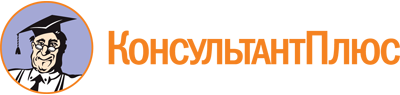 Закон Республики Саха (Якутия) от 05.02.2014 1280-З N 111-V
(ред. от 03.05.2023)
"О бюджетном устройстве и бюджетном процессе в Республике Саха (Якутия)"
(принят постановлением ГС (Ил Тумэн) РС(Я) от 05.02.2014 З N 112-V)Документ предоставлен КонсультантПлюс

www.consultant.ru

Дата сохранения: 20.06.2023
 5 февраля 2014 года1280-З N 111-VСписок изменяющих документов(в ред. Законов РС(Я)от 09.10.2014 1349-З N 253-V, от 26.11.2014 1365-З N 287-V,от 17.06.2015 1460-З N 475-V, от 14.10.2015 1490-З N 537-V,от 26.04.2016 1617-З N 853-V, от 15.06.2016 1653-З N 863-V,от 20.12.2016 1784-З N 1125-V, от 22.11.2017 1919-З N 1395-V,от 26.04.2018 1981-З N 1521-V, от 03.07.2018 2039-З N 1637-V,от 21.03.2019 2105-З N 121-VI, от 21.03.2019 2106-З N 123-VI,от 12.12.2019 2200-З N 313-VI, от 23.04.2020 2230-З N 371-VI,от 14.09.2020 2256-З N 423-VI, от 30.06.2021 2374-З N 659-VI,от 30.06.2021 2380-З N 671-VI, от 20.10.2021 2394-З N 697-VI,от 21.10.2021 2410-З N 731-VI, от 14.12.2021 2436-З N 783-VI,от 03.03.2022 2456-З N 823-VI, от 18.04.2022 2462-З N 833-VI,от 24.11.2022 2546-З N 1003-VI, от 03.05.2023 2620-З N 1151-VI,с изм., внесенными Законами РС(Я)от 14.10.2015 1488-З N 533-V, от 25.10.2016 1704-З N 967-V,от 30.11.2021 2414-З N 741-VI)Положения ч. 20 ст. 24 в редакции Закона РС(Я) от 24.11.2022 2546-З N 1003-VI применяются к правоотношениям, возникшим при учете государственных гарантий в составе государственного долга, с 01.01.2022.Положения п. 6 ч. 1 ст. 27 в редакции Закона РС(Я) от 24.11.2022 2546-З N 1003-VI распространяются на правоотношения, возникшие с 01.05.2022.Положения ст. 30.2 в редакции Закона РС(Я) от 24.11.2022 2546-З N 1003-VI распространяются на правоотношения, возникшие с 01.05.2022.Положения абз. 2 ч. 5 ст. 31, введенного Законом РС(Я) от 20.10.2021 2394-З N 697-VI, применяются к правоотношениям, возникающим при составлении и исполнении государственного бюджета Республики Саха (Якутия), начиная с бюджета на 2022 год и на плановый период 2023 и 2024 годов.Положения абз. 3 ч. 5 ст. 31, введенного Законом РС(Я) от 20.10.2021 2394-З N 697-VI, применяются к правоотношениям, возникающим при составлении и исполнении государственного бюджета Республики Саха (Якутия), начиная с бюджета на 2022 год и на плановый период 2023 и 2024 годов.Положения абз. 4 ч. 5 ст. 31, введенного Законом РС(Я) от 20.10.2021 2394-З N 697-VI, применяются к правоотношениям, возникающим при составлении и исполнении государственного бюджета Республики Саха (Якутия), начиная с бюджета на 2022 год и на плановый период 2023 и 2024 годов.Положения ст. 32 в редакции Закона РС(Я) от 20.10.2021 2394-З N 697-VI применяются к правоотношениям, возникающим при составлении и исполнении государственного бюджета Республики Саха (Якутия), начиная с бюджета на 2022 год и на плановый период 2023 и 2024 годов.Положения п. 29.1 ст. 41, введенного Законом РС(Я) от 20.10.2021 2394-З N 697-VI, применяются к правоотношениям, возникающим при составлении и исполнении государственного бюджета Республики Саха (Якутия), начиная с бюджета на 2022 год и на плановый период 2023 и 2024 годов.Положения п. 29.2 ст. 41, введенного Законом РС(Я) от 20.10.2021 2394-З N 697-VI, применяются к правоотношениям, возникающим при составлении и исполнении государственного бюджета Республики Саха (Якутия), начиная с бюджета на 2022 год и на плановый период 2023 и 2024 годов.Действие ч. 1 ст. 51 приостановлено до 01.01.2017 Законом РС(Я) от 25.10.2016 N 1704-З N 967-V.Положения п.п. 1, 2 ч. 2 ст. 51 в редакции Закона РС(Я) от 20.10.2021 2394-З N 697-VI применяются к правоотношениям, возникающим при составлении и исполнении государственного бюджета Республики Саха (Якутия), начиная с бюджета на 2022 год и на плановый период 2023 и 2024 годов.Положения п. 9 ч. 2 ст. 51 в редакции Закона РС(Я) от 20.10.2021 2394-З N 697-VI применяются к правоотношениям, возникающим при составлении и исполнении государственного бюджета Республики Саха (Якутия), начиная с бюджета на 2022 год и на плановый период 2023 и 2024 годов.Действие ч. 3 ст. 53 приостановлено до 01.01.2017 Законом РС(Я) от 25.10.2016 N 1704-З N 967-V.Положения абз. 2, 3 п. 4 ч. 2 ст. 55 в редакции Закона РС(Я) от 20.10.2021 2394-З N 697-VI применяются к правоотношениям, возникающим при составлении и исполнении государственного бюджета Республики Саха (Якутия), начиная с бюджета на 2022 год и на плановый период 2023 и 2024 годов.Положения абз. 10 п. 4 ч. 2 ст. 55 в редакции Закона РС(Я) от 20.10.2021 2394-З N 697-VI применяются к правоотношениям, возникающим при составлении и исполнении государственного бюджета Республики Саха (Якутия), начиная с бюджета на 2022 год и на плановый период 2023 и 2024 годов.Положения п. 5 ч. 1 ст. 58.1 в редакции Закона РС(Я) от 03.05.2023 2620-З N 1151-VI распространяются на правоотношения, возникшие с 01.01.2023.Положения ч. 3 распространяются на правоотношения, возникшие с 01.01.2022.